บันทึกข้อความ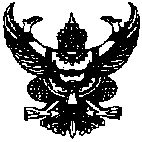 ส่วนราชการ		สำนักปลัดเทศบาล  เทศบาลตำบลโป่งน้ำร้อน				ที่ 	จบ  ๕๓๐๐๑      	วันที่ 		๕  กรกฎาคม  ๒๕๖๑             	 	  เรื่อง   การจัดทำ  แก้ไข  ปรับปรุงเทศบัญญัติเทศบัญญัติเทศบาลตำบลโป่งน้ำร้อนเรียน   คณะทำงาน จัดทำ  แก้ไข  ปรับปรุงเทศบัญญัติเทศบาลตำบลโป่งน้ำร้อนตามที่เทศบาลตำบลโป่งน้ำร้อนได้มีคำสั่งแต่งตั้งคณะทำงานจัดทำ  แก้ไข  ปรับปรุงเทศบัญญัติเทศบาลตำบลโป่งน้ำร้อน เพื่อพิจารณาเทศบัญญัติ  ที่เทศบาลตำบลโป่งน้ำร้อนได้ตราขึ้น  หากเห็นว่าเทศบัญญัติใดไม่สอดคล้องหรือเหมาะสมกับสถานการณ์ปัจจุบันหรือไม่เอื้ออำนวยต่อการดำเนินกิจการของเทศบาลหรือก่อให้เกิดภาระหรือความยุ่งยากต่อประชาชนเกินสมควร  ให้พิจารณาเสนอเพื่อดำเนินการแก้ไข  ปรับปรุง  หรือยกเลิก  ทั้งนี้ให้เป็นไปตามอำนาจหน้าที่ขององค์กรปกครองส่วนท้องถิ่น จึงขอเรียนเชิญท่านเข้าร่วมประชุมคณะทำงานจัดทำ  แก้ไข  ปรับปรุงเทศบัญญัติเทศบาลตำบลโป่งน้ำร้อน  ในวันที่  ๙  กรกฎาคม  ๒๕๖๑  เวลา  ๑๓.๐๐  น.  ณ  ห้องประชุมเทศบาลตำบล        โป่งน้ำร้อนชั้น  ๓  พร้อมนี้ได้แนบระเบียบวาระการประชุม  มาพร้อมนี้  (นายเศกสรรค์  แก้วเชื้อ)ปลัดเทศบาลตำบลโป่งน้ำร้อนคำสั่งเทศบาลตำบลโป่งน้ำร้อนที่  ๒๔๐/ ๒๕๖๐เรื่อง  แต่งตั้งคณะทำงานพิจารณาทบทวนเทศบัญญัติของเทศบาลตำบลโป่งน้ำร้อน  -----------------------------ทั้งนี้  ตั้งแต่บัดนี้เป็นต้นไปสั่ง  ณ  วันที่   ๑๒  เดือน  กันยายน  พ.ศ.๒๕๖๐					(นายพินิจ  เพชรน่าชม)นายกเทศมนตรีตำบลโป่งน้ำร้อนที่ จบ  ๕๓๐๐๑/	๘๔๕					              สำนักงานเทศบาลตำบลโป่งน้ำร้อน							              ถนนทับไทร-ชายแดน  จบ ๒๒๑๔๐					       ๑๘  กันยายน  ๒๕๖๐เรื่อง	ขอเชิญประชุมคณะทำงานทบทวนเทศบัญญัติเทศบาลตำบลโป่งน้ำร้อนเรียน	คณะทำงานพิจารณาทบทวนเทศบัญญัติของเทศบาลตำบลโป่งน้ำร้อน  สิ่งที่ส่งมาด้วย	๑.  ระเบียบวาระการประชุม					จำนวน  ๑  ฉบับ		ด้วยเทศบาลตำบลโป่งน้ำร้อนได้มีคำสั่งแต่งตั้งคณะทำงานทบทวนเทศบัญญัติเทศบาลตำบลโป่งน้ำร้อน  เพื่อพิจารณาเทศบัญญัติ  ที่เทศบาลตำบลโป่งน้ำร้อนได้ตราขึ้น  หากเห็นว่าเทศบัญญัติใดไม่สอดคล้องหรือเหมาะสมกับสถานการณ์ปัจจุบันหรือไม่เอื้ออำนวยต่อการดำเนินกิจการของเทศบาลหรือก่อให้เกิดภาระหรือความยุ่งยากต่อประชาชนเกินสมควร  ให้พิจารณาเสนอเพื่อดำเนินการแก้ไข  ปรับปรุง  หรือยกเลิก  ทั้งนี้ให้เป็นไปตามอำนาจหน้าที่ขององค์กรปกครองส่วนท้องถิ่น  นั้น		เทศบาลตำบลโป่งน้ำร้อน  จึงขอเรียนเชิญท่านเข้าร่วมประชุมคณะทำงานทบทวนเทศบัญญัติเทศบาลตำบลโป่งน้ำร้อน  ในวันที่  ๑๙  กันยายน  ๒๕๖๐  เวลา  ๑๓.๐๐  น.  ณ  ห้องประชุมเทศบาลตำบลโป่งน้ำร้อนชั้น  ๓  พร้อมนี้ได้แนบระเบียบวาระการประชุม  มาพร้อมนี้  		จึงเรียนมาเพื่อโปรดทราบขอแสดงความนับถือ(นายพินิจ  เพชรน่าชม)นายกเทศมนตรีตำบลโป่งน้ำร้อนสำนักปลัดเทศบาล                                                                                                                                                                                                                                                     โทร.๐ ๓๙๓๘ ๗๑๑๐  (ต่อ  ๑๑๖)โทรสาร  ๐ ๓๙๓๘ ๗๐๓๘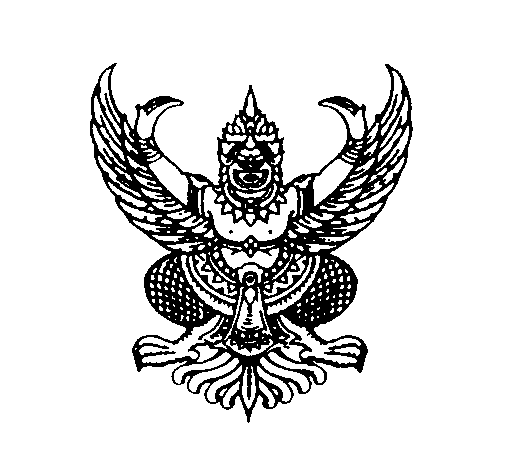 บันทึกข้อความส่วนราชการ		สำนักปลัดเทศบาล  เทศบาลตำบลโป่งน้ำร้อน				ที่ 	จบ  ๕๓๐๐๑      	วันที่ 		๑๐  สิงหาคม  ๒๕๖๑             	 	  เรื่อง    รายงานการสรุปผลการพิจารณาจัดทำ  แก้ไข  ปรับปรุงจัดทำ  แก้ไข  ปรับปรุงเทศบัญญัติเทศบาล         ตำบลโป่งน้ำร้อนเรียน     นายกเทศมนตรีตำบลโป่งน้ำร้อน   ตามที่คณะทำงานจัดทำ  แก้ไข  ปรับปรุงเทศบัญญัติเทศบาลตำบลโป่งน้ำร้อน  ได้ประชุมเมื่อวันที่  ๙  กรกฎาคม  ๒๕๖๑  และที่ประชุมคณะทำงานฯ  ได้สรุปผลการพิจารณาจัดทำ  ปรับปรุง  แก้ไขเทศบัญญัติของเทศบาลตำบลโป่งน้ำร้อน  โดยมอบหมายให้คณะทำงานฯ  เสนอรายงานต่อนายกเทศมนตรีตำบล โป่งน้ำร้อนต่อไป  นั้น		ในฐานะประธานคณะทำงาน จึงขอรายงานผลการพิจารณาจัดทำ  แก้ไข  ปรับปรุง        เทศบัญญัติเทศบัญญัติเทศบาลตำบลโป่งน้ำร้อนตามที่ประชุมคณะทำงานฯได้สรุปผล  (ตามเอกสารที่แนบ)จึงเรียนมาเพื่อโปรดทราบ(นายเศกสรรค์  แก้วเชื้อ)ประธานคณะทำงานฯ เห็นชอบตามเสนอ/และให้นำเสนอเพื่อขอรับความเห็นชอบในการประชุมสภา  ต่อไป(นายพินิจ  เพชรน่าชม)นายกเทศมนตรีตำบลโป่งน้ำร้อนระเบียบวาระการประชุมการประชุมคณะทำงานจัดทำ  แก้ไข  ปรับปรุงเทศบัญญัติเทศบาลตำบลโป่งน้ำร้อนวันที่  ๙  กรกฎาคม  ๒๕๖๑  เวลา  ๑๓.๐๐  น.ณ  ห้องประชุมเทศบาลตำบลโป่งน้ำร้อน………………………………………..ระเบียบวาระที่  ๑		เรื่องที่  ประธานแจ้งให้ที่ประชุมทราบ				....................................................................................................................				……………………………………………………………………………………………………..ระเบียบวาระที่  ๒		เรื่องรับรองรายงานการประชุม				...................................................................................................................				……………………………………………………………………………………………………..ระเบียบวาระที่  ๓		เรื่องเพื่อพิจารณา				-  จัดทำ แก้ไข ปรับปรุงเทศบัญญัติเทศบาลตำบลโป่งน้ำร้อน จำนวน     ๓  เรื่อง๑.เทศบัญญัติเทศบาลตำบลโป่งน้ำร้อนเรื่องการควบคุมการเลี้ยงหรือปล่อยสัตว์  พ.ศ.2561๒.เทศบัญญัติเทศบาลตำบลโป่งน้ำร้อนเรื่องการจัดการมูลฝอย  พ.ศ.2561๓.เทศบัญญัติเทศบาลตำบลโป่งน้ำร้อนเรื่องการควบคุมกิจการที่เป็นอันตรายต่อสุขภาพ  พ.ศ.2561ระเบียบวาระที่  ๔		เรื่องอื่นๆ  (ถ้ามี)				………………………………………………………………………………………………………..				……………………………………………………………………………………………………….ระเบียบวาระที่  ๑		เรื่องประธานแจ้งให้ที่ประชุมทราบนายสุรินทร์  แสงสาย			ตามที่เทศบาลตำบลโป่งน้ำร้อนได้มีคำสั่งที่  ๑๗๒/๒๕๖๑  ลงวันที่  ๒๘  พฤษภาคม  ๒๕๖๑  เรื่องแต่งตั้งคณะทำงานจัดทำ  แก้ไข  ปรับปรุงจัดทำ  แก้ไข  ปรับปรุง เทศบัญญัติเทศบาลตำบลโป่งน้ำร้อน  ประกอบด้วย๑.  นายเศกสรรค์  แก้วเชื้อ	    ปลัดเทศบาลตำบลโป่งน้ำร้อน    หัวหน้าคณะทำงาน                     		๒.  นายอมร  ชุ่มพุดซา		      ผู้อำนวยการกองช่าง	                 คณะทำงานนางดาราธร  รักความชอบ	      ผู้อำนวยการกองคลัง	           คณะทำงานนางนราพร  มิตรวิเชียร	      หัวหน้าสำนักปลัดเทศบาล     คณะทำงาน-๒-พันจ่าเอกธนาณัติ  พรมไคร้	      เจ้าพนักงานสาธารณสุข         คณะทำงานพันจ่าเอกสมหมาย  จ่าภา	      เจ้าพนักงานสาธารณสุข         คณะทำงานว่าที่ร้อยตรีหญิงภูมิขวัญ  ห่างภัย    นิติกร                              คณะทำงาน/เลขานุการเพื่อพิจารณาเทศบัญญัติที่เทศบาลตำบลโป่งน้ำร้อนได้ตราขึ้น  สำหรับการประชุมในวันนี้เป็นการประชุมคณะทำงานจัดทำ  แก้ไข  ปรับปรุงเทศบัญญัติเทศบาลตำบลโป่งน้ำร้อน  ลำดับต่อไปขอให้เลขานุการคณะทำงานชี้แจงหน้าที่ของคณะกรรมการว่าที่ร.ต.หญิงภูมิขวัญ  ห่างภัย    			ขอเรียนชี้แจงถึงอำนาจหน้าที่ของคณะทำงานฯ  ดังนี้พิจารณาเทศบัญญัติเทศบาลตำบลโป่งน้ำร้อน  ที่เทศบาลตำบลโป่งน้ำร้อนได้ตราขึ้น  หากเห็นว่าเทศบัญญัติใด     ไม่สอดคล้อง  หรือเหมาะสมกับสถานการณ์ปัจจุบัน  หรือไม่     เอื้ออำนวยต่อการดำเนินกิจการของ เทศบาล  หรือก่อให้เกิด     ภาระหรือความยุ่งยากต่อประชาชนเกินสมควร  ให้พิจารณา     เสนอเพื่อดำเนินการแก้ไข  ปรับปรุง  หรือยกเลิก  ทั้งนี้  ให้เป็นไปตามอำนาจหน้าที่ขององค์กรปกครองส่วนท้องถิ่น 2.  ให้คณะทำงานรายงานผลการพิจารณาเสนอนายกเทศมนตรี      ตำบลโป่งน้ำร้อน เพื่อวินิจฉัยและดำเนินการต่อไปตามอำนาจหน้าที่ดังที่กล่าวไว้ข้างต้น  ขอให้คณะทำงานฯ  พิจารณาจัดทำ  แก้ไข  ปรับปรุงเทศบัญญัติเทศบาลตำบลโป่งน้ำร้อน  ที่เทศบาลได้ตราขึ้น  หากเห็นว่าเทศบัญญัติใดไม่สอดคล้อง  หรือเหมาะสมกับสถานะการณ์ปัจจุบัน  หรือไม่เอื้ออำนวยต่อการดำเนินกิจการของเทศบาล  หรือก่อให้เกิดภาระหรือความยุ่งยากต่อประชาชนเกินสมควร  ให้พิจารณาเสนอเพื่อดำเนินการแก้ไข  ปรับปรุง  หรือยกเลิก  ทั้งนี้  ให้เป็นไปตามอำนาจหน้าที่ขององค์กรปกครองส่วนท้องถิ่น  เพื่อที่สรุปผลการพิจารณาและรายงานนายกเทศมนตรีต่อไปมติที่ประชุม			รับทราบ-๓-ระเบียบวาระที่  ๒  		รับรองรายงานการประชุม ไม่มี –ระเบียบวาระที่  ๓  		เรื่องเพื่อพิจารณา 				จัดทำ แก้ไข ปรับปรุงเทศบัญญัติเทศบาลตำบลโป่งน้ำร้อน จำนวน ๓  เรื่อง๑.เทศบัญญัติเทศบาลตำบลโป่งน้ำร้อนเรื่องการควบคุมการเลี้ยงหรือปล่อยสัตว์  ๒.เทศบัญญัติเทศบาลตำบลโป่งน้ำร้อนเรื่องการจัดการมูลฝอย๓.เทศบัญญัติเทศบาลตำบลโป่งน้ำร้อนเรื่องการควบคุมกิจการที่เป็นอันตรายต่อสุขภาพ  นายเศกสรรค์  แก้วเชื้อ 			ร่างบันทึกหลักการและเหตุผลประกอบเทศบัญญัติเทศบาลตำบลโป่งน้ำร้อน เรื่อง  การควบคุมการเลี้ยงหรือปล่อยสัตว์ พ.ศ……….                         หลักการ ให้มีเทศบัญญัติว่าด้วยการควบคุมการเลี้ยงหรือปล่อยสัตว์ เหตุผล เพื่อประโยชน์ในการรักษาสภาวะความเป็นอยู่ที่เหมาะสมกับการดำรงชีพของประชาชนใน ท้องถิ่นหรือเพื่อป้องกันอันตรายจากเชื้อโรคที่เกิดจากสัตว์ ในเขตเทศบาลตำบลโป่งน้ำร้อน ซึ่งพระราชบัญญัติ การสาธารณสุข ให้กระทำได้โดยการตราเป็นเทศบัญญัติ จึงตราเทศบัญญัตินี้ ในส่วนของรายละเอียดเทศบัญญัติเทศบาลตำบลโป่งน้ำร้อนเรื่อง การควบคุมการเลี้ยงหรือปล่อยสัตว์ พ.ศ.๒๕61  ขอให้คณะทำงานทุกท่านได้ช่วยกันพิจารณาจัดทำร่าง  ต่อไปคณะทำงาน					ได้ช่วยกันวิเคราะห์พิจารณาแล้วสรุปได้  ดังนี้  ข้อ ๑ เทศบัญญัตินี้เรียกว่า “เทศบัญญัติเทศบาลตำบลโป่งน้ำร้อนเรื่อง  การควบคุมการเลี้ยงหรือปล่อยสัตว์ พ.ศ. ๒๕61”					ข้อ ๒ เทศบัญญัตินี้ ให้ใช้บังคับในเขตเทศบาลตำบลโป่งน้ำร้อน ตั้งแต่เมื่อได้ประกาศไว้ โดยเปิดเผย ที่สำนักงานเทศบาลตำบลโป่งน้ำร้อน แล้วเจ็ดวัน					ข้อ ๓ บรรดาเทศบัญญัติ ข้อบังคับ ระเบียบ ประกาศหรือคำสั่งอื่นใด ในส่วนที่ได้ตราไว้แล้วในเทศบัญญัตินี้ หรือซึ่งขัดหรือแย้งกับเทศบัญญัตินี้ ให้ใช้เทศบัญญัตินี้แทน -4- 					ข้อ ๔ ในเทศบัญญัตินี้					“สัตว์”  หมายความว่าสัตว์ทุกชนิดไม่ว่าจะเป็นสัตว์เลี้ยงหรือสัตว์ป่าหรือสัตว์ชนิดอื่นๆ					“การเลี้ยงสัตว์” หมายความ การเลี้ยงสัตว์ในสถานที่เลี้ยงสัตว์			“การปล่อยสัตว์” หมายความว่า การสละการครอบครองสัตว์ หรือปล่อยให้อยู่นอกสถานที่เลี้ยงสัตว์โดยปราศจากการควบคุม					“เจ้าของสัตว์” หมายความรวมถึงผู้ครอบครองสัตว์ด้วย					“สถานที่เลี้ยงสัตว์” หมายความว่า คอกสัตว์ กรงสัตว์ ที่ขังสัตว์ หรือสถานที่ในลักษณะอื่นที่มีการควบคุมของเจ้าของสัตว์					“ที่หรือทางสาธารณะ” หมายความว่า สถานที่หรือทางซึ่งมิใช่เป็นของเอกชนและประชาชนสามารถใช้ประโยชน์หรือใช้สัญจรได้ 					“สิ่งปฏิกูล” หมายความว่า อุจจาระหรือปัสสาวะ และหมายความรวมถึงสิ่งอื่นใดซึ่งเป็นสิ่งโสโครกหรือมีกลิ่นเหม็น					“มูลฝอย” หมายความว่า เศษกระดาษ เศษผ้า เศษอาหาร เศษสินค้า ถุงพลาสติก ภาชนะที่ใส่อาหาร มูลสัตว์หรือ ซากสัตว์รวมถึงสิ่งอื่นใดที่เก็บกวาดจากถนน ตลาดที่เลี้ยงสัตว์หรือที่อื่นจากชุมชน           				“เจ้าพนักงานท้องถิ่น” หมายความว่า นายกเทศมนตรีตำบลโป่งน้ำร้อน“เจ้าพนักงานสาธารณสุข” หมายความว่า เจ้าพนักงานซึ่งได้รับแต่งตั้งจากรัฐมนตรีว่าการกระทรวงสาธารณสุขให้ปฏิบัติการตามพระราชบัญญัติการสาธารณสุข พ.ศ.๒๕๓๕	 				“ผู้ได้รับแต่งตั้งจากเจ้าพนักงานท้องถิ่น” หมายความว่า ข้าราชการหรือพนักงานส่วนท้องถิ่นซึ่งได้รับแต่งตั้งจากเจ้าพนักงานท้องถิ่นให้ปฏิบัติการตามพระราชบัญญัติการสาธารณสุข พ.ศ.๒๕๓๕ ในเขตอำนาจของเทศบาลตำบลโป่งน้ำร้อน 			ข้อ 5 เพื่อประโยชน์ในการรักษาสภาวะความเป็นอยู่ที่เหมาะสมกับการดำรงชีพของประชาชนในท้องถิ่นหรือเพื่อป้องกันอันตรายจากเชื้อโรคที่เกิดจากสัตว์ ให้พื้นที่ในเขตอำนาจของเทศบาลตำบลโป่งน้ำร้อน เป็นเขตห้ามมิให้มีการเลี้ยงสัตว์ชนิดหรือประเภทเหล่านี้ในเขตพื้นที่เทศบาลตำบลโป่งน้ำร้อนโดยเด็ดขาดดังนี้(๑) งูพิษและงูที่อาจเกิดอันตรายแก่คนและสัตว์เลี้ยง 					(๒) ปลาปิรันยา 		(๓) คางคกไฟ-๕- 					(๔) สัตว์ดุร้ายต่างๆ(๕) สัตว์มีพิษร้ายอื่นๆ(๖) สัตว์ต้องห้ามตามกฎหมายอื่นๆ					ข้อ 6 ให้พื้นที่เทศบาลตำบลโป่งน้ำร้อนเป็นเขตควบคุมการเลี้ยงหรือปล่อยสัตว์ดังนี้(1)  ช้าง(2)  ม้า(3)  โค (4)  กระบือ (5)  สุกร(6)  แพะ(7)  แกะ(8)  สุนัข(9)  นก(10)  เป็ด (11)  ไก่ (12)  ห่าน(13)  แมว (14)  งู (15)  จระเข้(16)  ผึ้ง(๑7) กระต่าย (18)  ลิง ชะนี(19)  สัตว์ป่าตามกฎหมายว่าด้วยการสงวนและคุ้มครองสัตว์ป่า(20)  สัตว์ที่ได้รับความคุ้มครองหรือควบคุมตามกฎหมายอื่น(21)  สัตว์อื่นๆที่นอกเหนือจากข้อ 5					ข้อ 7 ให้พื้นที่เขตเทศบาลตำบลโป่งน้ำร้อน เป็นเขตพื้นที่ควบคุมการเลี้ยงหรือปล่อยสัตว์ซึ่งต้องอยู่ภายใต้มาตรการดังนี้					(1)  ห้ามมิให้ผู้ใดเลี้ยงหรือปล่อยสัตว์ตามข้อ ๕ และข้อ ๖ ในบริเวณสถานที่ราชการและในที่หรือทางสาธารณะอื่นใดในเขตพื้นที่เทศบาลตำบลโป่งน้ำร้อน แต่ไม่รวมถึงการปล่อยสัตว์เพื่อการกุศลตามประเพณีหรือเพื่อการขยายพันธุ์-6-(๒)  การเลี้ยงหรือปล่อยสัตว์ตามข้อ ๖ ให้เจ้าของสัตว์ปฏิบัติภายใต้มาตรการดังนี้ (ก)  ต้องเลี้ยงสัตว์ภายในสถานที่ของตน และต้องตั้งอยู่ในสถานที่ที่ไม่ก่อให้เกิดอันตราย เหตุรำคาญ หรือความเสียหายต่อผู้อื่น(ข)  ต้องมีบริเวณสถานที่เลี้ยงสัตว์หรือปล่อยสัตว์ ซึ่งกั้นเป็นสัดส่วนและให้อยู่ห่างสถานที่ราชการ ศาสนสถาน ฌาปนกิจสถาน โรงเรียน โรงพยาบาล เขตที่ดินสาธารณะ แหล่งน้ำสาธารณะหรือที่ดินต่างเจ้าของตามความเหมาะสมต่อสภาพการเลี้ยงสัตว์ประเภทนั้นๆ โดยไม่ก่อให้เกิดอันตรายเหตุรำคาญหรือความเสียหายต่อผู้อื่น(ค)  อาคารและส่วนประกอบหรือสิ่งก่อสร้างอื่นใดสำหรับการเลี้ยงสัตว์ต้องมีความมั่นคงแข็งแรง มีลักษณะเหมาะแก่การเลี้ยงสัตว์ประเภทนั้นๆ โดยไม่ก่อให้เกิดอันตรายเหตุรำคาญหรือความเสียหายต่อผู้อื่น(ง)  พื้นที่ ต้องเป็นพื้นแน่นไม่เฉอะแฉะ เว้นแต่การเลี้ยงสุกรพื้นจะต้องเป็นคอนกรีตและมีความลาดเอียงพอสมควรเพื่อให้น้ำและสิ่งปฏิกูลไหลลงทางระบายน้ำได้โดยสะดวก(จ)  หลังคา ต้องมีความสูงจากพื้นมากพอสมควรและมีช่องทางให้แสงสว่างหรือแสง แดดส่องภายในอาคารอย่างทั่วถึง(ฉ)  คอก ต้องมีการกั้นคอกเป็นสัดส่วนเหมาะสมกับจำนวนสัตว์ไม่ให้สัตว์อยู่กันอย่างแออัด(ช)  ต้องจัดให้มีรางระบายน้ำอย่างเพียงพอเหมาะสม และมีการบำบัดน้ำเสียก่อนระบายลงสู่ทางระบายน้ำ แหล่งน้ำสาธารณะหรือในที่เอกชน (ซ)  การกำจัดมูลสัตว์ต้องเก็บกวาดมูลสัตว์เป็นประจำทุกวัน ต้องจัดให้มีที่กักเก็บมูลสัตว์โดยเฉพาะ ไม่ให้ส่งกลิ่นเหม็นอันเป็นเหตุรำคาญ และต้องไม่เป็นแหล่งเพาะพันธ์แมลงหรือสัตว์นำโรค (ฌ)  การกำจัดซากสัตว์ ให้ใช้วิธีการเผาหรือฝังเพื่อป้องกันการเป็นแหล่งเพาะพันธ์ของแมลงและสัตว์นำโรคและการก่อเหตุรำคาญจากกลิ่นเหม็น(ญ)  ต้องป้องกันเสียงร้องของสัตว์ไม่ให้เป็นเหตุรำคาญแก่ผู้อาศัยใกล้เคียง(ฎ)  การเลี้ยงสัตว์ที่มีขน ตัวอาคารต้องสามารถป้องกันขนไม่ให้ปลิวฟุ้งกระจายออกไปนอกสถานที่-7-(ฏ)  ต้องควบคุมดูแลไม่ให้สัตว์ออกไปทำความเสียหายแก่ทรัพย์สินหรือทำความเดือด ร้อนรำคาญแก่ผู้อยู่ใกล้เคียง                  				(ฐ)  ต้องรักษาความสะอาดที่เลี้ยงสัตว์ให้สะอาดเสมอ(ฑ)  ต้องนำสัตว์ไปทำการสร้างภูมิคุ้มกันโรคตามที่ทางราชการประกาศการเกิดโรคระบาดในสัตว์ และกรณีที่มีเหตุสงสัยว่าสัตว์เลี้ยงนั้นเป็นโรคอันตรายแก่สุขภาพของบุคคลทั่วไป ให้ทำการแยกกักขังสัตว์นั้นไว้ต่างหาก และให้แจ้งเจ้าพนักงานท้องถิ่นทราบ(ฒ)  กรณีสัตว์ที่เลี้ยงตายผิดธรรมชาติ หรือตายเนื่องจากโรคระบาดในสัตว์ให้ผู้เลี้ยงแจ้งเจ้าพนักงานท้องถิ่นทราบโดยเร็ว(ณ)  สัตว์ที่ถูกกำหนดให้ต้องขึ้นทะเบียน หรือมีกฎหมายอื่นใดกำหนดให้ต้องดำเนิน การเพื่อควบคุมสัตว์ดังกล่าว ผู้เลี้ยงสัตว์นั้นๆ จะต้องดำเนินการขึ้นทะเบียน หรือต้องดำเนินการตามกฎหมายกำหนดให้ถูกต้อง ในกรณีที่ต้องมีเครื่องหมายสัญลักษณ์ติดที่ตัวสัตว์นั้น เจ้าของสัตว์นั้นๆ จะต้องจัดหาและจัดให้มีเครื่องหมายสัญลักษณ์ติดที่ตัวสัตว์นั้นตลอดเวลาด้วย ข้อ ๘ การเลี้ยงหรือปล่อยสัตว์ กรณีนอกเหนือจากที่กำหนดตามข้อ ๖ ประเภทสุนัข ให้เจ้าของสุนัขต้องปฏิบัติภายใต้มาตรการดังนี้	(1) จัดสถานที่เลี้ยงตามความเหมาะสมของสุนัข โดยมีขนาดเพียงพอแก่การ ดำรงชีวิตของสุนัข มีแสงสว่างเพียงพอและการระบายอากาศที่เพียงพอ มีระบบการระบายน้ำและกำจัด สิ่งปฏิกูลให้ถูกสุขลักษณะ (2) กรณีเป็นสุนัขที่มีพฤติกรรมดุร้าย หรือสุนัขสายพันธุ์ ซึ่งมีลักษณะทาง สายพันธุ์ดุร้าย หรือสุนัขสายพันธุ์อื่นที่มีประวัติทำร้ายคน จะต้องเลี้ยงในสถานที่ หรือกรงที่สุนัขไม่สามารถ เข้าถึงบุคคลภายนอก และมีป้ายเตือนให้ระมัดระวัง โดยสังเกตได้อย่างชัดเจน (3) ควบคุมสุนัขมิให้ออกนอกสถานที่เลี้ยง โดยปราศจากการควบคุม (4) ควบคุมดูแลสุนัขมิให้ก่อเหตุเดือดร้อนรำคาญ เช่น ก่อให้เกิดเสียงดัง ติดต่อกัน เป็นระยะเวลานานๆ เป็นต้น (5) รักษาสถานที่เลี้ยงสุนัขให้สะอาดอยู่เสมอ จัดเก็บสิ่งปฏิกูลให้ถูกสุขลักษณะ เป็นประจำ ไม่ปล่อยให้เป็นที่สะสมหมักหมมจนเกิดกลิ่นเหม็นรบกวนผู้ที่อยู่บริเวณใกล้เคียง (6) ต้องรับผิดชอบต่อความเป็นอยู่ของสุนัข เกี่ยวกับเรื่องอาหาร ความสะอาด และอื่นๆ ที่เกี่ยวข้อง ถ้าเจ้าของสุนัขไม่สามารถเลี้ยงดูสุนัขได้เป็นการชั่วคราว จะต้องจัดให้มีผู้ดูแล ความเป็นอยู่ของสุนัขให้เป็นปกติสุข -8-(7) เมื่อสุนัขตาย เจ้าของสุนัขจะต้องกำจัดซากสุนัขให้ถูกสุขลักษณะ เพื่อป้องกัน มิให้เป็นแหล่งเพาะพันธุ์แมลงหรือสัตว์นำโรค ทั้งนี้ โดยวิธีที่ไม่ก่อเหตุรำคาญ และไม่เป็นเหตุ ให้เกิดการปนเปื้อนของแหล่งน้ำเว้นแต่สุนัขตายเนื่องจากป่วยเป็นโรคระบาดสัตว์ ต้องแจ้งต่อเจ้าพนักงาน ท้องถิ่นทันทีและต้องปฏิบัติตามคำแนะนำของเจ้าพนักงานสาธารณสุข (8) จัดให้มีการสร้างเสริมภูมิคุ้มกันโรคในสุนัข เพื่อป้องกันอันตรายจากเชื้อโรค ที่เกิดจากสุนัขมาสู่คน (9) ในกรณีที่มีเหตุควรสงสัยว่า สุนัขที่เลี้ยงเป็นโรคอันอาจเป็นอันตราย แก่สุขภาพของประชาชน ให้เจ้าของสุนัขแยกกันสุนัขไว้ต่างหาก และแจ้งให้เจ้าพนักงานท้องถิ่นทราบ และ ต้องปฏิบัติตามคำแนะนำของเจ้าพนักงานสาธารณสุข (10) ต้องจัดให้สุนัขมีเครื่องหมายสัญลักษณ์ติดที่ตัวตลอดเวลา (11) ห้ามมิให้ผู้ใดเลี้ยงหรือปล่อยสุนัขในที่หรือทางสาธารณะ หรือในที่ของ บุคคลอื่น โดยปราศจากความยินยอม (12) ในการนำสุนัขออกนอกสถานที่เลี้ยง เจ้าของสัตว์เลี้ยงดังกล่าว จะต้องผูก สายลากจูงที่แข็งแรงและจับสายลากจูงตลอดเวลา ในกรณีที่เป็นสุนัขที่มีพฤติกรรมดุร้าย หรือสุนัขสายพันธุ์ ซึ่งมีลักษณะทางสายพันธุ์ดุร้าย หรือสุนัขสายพันธุ์อื่นที่มีประวัติทำร้ายคน ต้องใส่อุปกรณ์ครอบปาก และจับสายลากจูงห่างจากตัวสุนัขไม่เกินห้าสิบเซนติเมตรตลอดเวลา(13) ปฏิบัติการอื่นใด ตามที่เจ้าพนักงานท้องถิ่นโดยคำแนะนำของเจ้าพนักงาน สาธารณสุขประกาศกำหนด ข้อ ๙  ในกรณีที่เจ้าพนักงานท้องถิ่นพบสัตว์ในที่หรือทางสาธารณะอันเป็นการฝ่าฝืนข้อ 5 และข้อ ๖  โดยไม่ปรากฏเจ้าของให้เจ้าพนักงานท้องถิ่นมีอำนาจกักสัตว์ดังกล่าวไว้เป็นเวลาอย่างน้อยสามสิบวัน เมื่อพ้นกำหนด แล้ว ยังไม่มีผู้ใดมาแสดงหลักฐานการเป็นเจ้าของเพื่อรับสัตว์คืนให้สัตว์นั้นตกเป็นของเทศบาลตำบลโป่งน้ำร้อนแต่ถ้าการกักสัตว์ไว้อาจก่อให้เกิดอันตรายแก่สัตว์นั้นหรือสัตว์อื่น หรือต้องเสียค่าใช้จ่ายเกินสมควร เจ้าพนักงานท้องถิ่นจะจัดการขายหรือขายทอดตลาดสัตว์นั้นตามสมควรแก่กรณี ก่อนถึงกำหนดเวลาดังกล่าวก็ได้ เงินที่ได้จากการขายหรือขายทอดตลาด เมื่อได้หักค่าใช้จ่ายในการขายหรือขายทอดตลาด และค่าเลี้ยงดูสัตว์แล้ว ให้เก็บรักษาเงินนั้นไว้แทนตัวสัตว์-9-ในกรณีมิได้มีการขายหรือขายทอดตลาดสัตว์ตามวรรคหนึ่ง และเจ้าของสัตว์มาขอรับสัตว์คืนภายในกำหนดเวลาตามวรรคหนึ่ง เจ้าของสัตว์ต้องเป็นผู้เสียค่าใช้จ่ายสำหรับการเลี้ยงดูสัตว์ ให้แก่เทศบาลตำบลโป่งน้ำร้อน ตามจำนวนที่จ่ายจริงด้วย					ในกรณีที่ปรากฏว่าสัตว์ที่เจ้าพนักงานท้องถิ่นพบนั้นเป็นโรคติดต่ออันอาจเป็นอันตรายต่อประชาชน ให้เจ้าพนักงานท้องถิ่นมีอำนาจทำลายหรือจัดการตามที่เห็นสมควรได้ข้อ 7  ให้เจ้าพนักงานท้องถิ่นมีอำนาจแต่งตั้งข้าราชการหรือพนักงานส่วนท้องถิ่นเพื่อให้ปฏิบัติหน้าที่ตามมาตรา 44 แห่งพระราชบัญญัติการสาธารณสุข พ.ศ.2535 ในเขตอำนาจของเทศบาลตำบลโป่งน้ำร้อน ในเรื่องใดหรือทุกเรื่องก็ได้ข้อ 8  ผู้ใดฝ่าฝืนหรือไม่ปฏิบัติตามเทศบัญญัตินี้ต้องระวางโทษตามที่กำหนดไว้ในบทกำหนดโทษแห่งพระราชบัญญัติการสาธารณสุข พ.ศ.2535					ข้อ 9  ให้นายกเทศมนตรีตำบลโป่งน้ำร้อน รักษาการให้เป็นไปตามเทศบัญญัตินี้และให้มีอำนาจออกข้อบังคับ ระเบียบ ประกาศหรือคำสั่งเพื่อปฏิบัติการให้เป็นไปตามเทศบัญญัตินี้นายเศกสรรค์  แก้วเชื้อ				ในส่วนของเทศบัญญัติเรื่องการจัดการมูลฝอย  นั้นบันทึกหลักการและเหตุผลประกอบร่างเทศบัญญัติเทศบาลตำบลโป่งน้ำร้อนเรื่อง การจัดการมูลฝอย พ.ศ.............หลักการให้มีเทศบัญญัติว่าด้วย การจัดการมูลฝอยเหตุผลเพื่อประโยชน์ในการรักษาความสะอาดและการจัดระเบียบในการเก็บ ขน และกำจัด สิ่งปฏิกูลและมูลฝอยในเขตเทศบาลตำบลโป่งน้ำร้อน ซึ่งพระราชบัญญัติการสาธารณสุข พ.ศ.2535 ให้กระทำได้โดยการตราเป็นเทศบัญญัติ จึงตราเทศบัญญัตินี้ในส่วนของรายละเอียดเทศบัญญัติเทศบาลตำบลโป่งน้ำร้อนเรื่อง การจัดการมูลฝอย ขอให้คณะทำงานทุกท่านได้ช่วยกันพิจารณาจัดทำร่าง  ต่อไป-10-คณะทำงาน					ได้ช่วยกันวิเคราะห์พิจารณาแล้วสรุปได้  ดังนี้  			ข้อ 1 เทศบัญญัตินี้เรียกว่า “เทศบัญญัติเทศบาลตำบลโป่งน้ำร้อน เรื่อง การจัดการมูลฝอย ” ข้อ 2 ข้อบัญญัตินี้ให้ใช้บังคับในเขตเทศบาลตำบลโป่งน้ำร้อน ตั้งแต่เมื่อได้ประกาศไว้โดยเปิด เผยที่สำนักงานเทศบาลตำบลโป่งน้ำร้อน แล้วเจ็ดวัน  ข้อ 3 บรรดาเทศบัญญัติ ประกาศ ระเบียบ หรือคำสั่งอื่นใดในส่วนที่ได้ตราไว้แล้วในเทศบัญ ญัตินี้ หรือซึ่งขัดหรือแย้งกับเทศบัญญัตินี้ ให้ใช้เทศบัญญัตินี้แทน ข้อ 4 ทั้งนี้ให้ยกเลิกเทศบัญญัติเทศบาลตำบลโป่งน้ำร้อน เรื่องการจัดการสิ่งปฏิกูลและมูลฝอย พ.ศ.2543 ให้ใช้เทศบัญญัติเทศบาลตำบลโป่งน้ำร้อน เรื่อง การจัดการมูลฝอย พ.ศ.2561 นี้แทนข้อ 5 ในเทศบัญญัตินี้ “สิ่งปฏิกูล” หมายความว่า อุจจาระ หรือปัสสาวะ รวมตลอดถึงวัตถุอื่นใดซึ่งเป็น ของโสโครก หรือมีกลิ่นเหม็น“มูลฝอย” หมายความว่า เศษกระดาษ เศษผ้า เศษอาหาร เศษสินค้า ถุงพลาสติก ภาชนะที่ใส่อาหาร เถ้า มูลสัตว์ หรือซากสัตว์ รวมตลอดถึงสิ่งอื่นใดที่เก็บกวาดจากถนน ตลาด ที่เลี้ยง สัตว์หรือที่อื่น“เจ้าพนักงานท้องถิ่น” หมายความว่า นายกเทศมนตรีตำบลโป่งน้ำร้อน “เจ้าพนักงานสาธารณสุข” หมายความว่า เจ้าพนักงานซึ่งได้รับการแต่งตั้ง จากรัฐมนตรีว่า การกระทรวงสาธารณสุขให้ปฏิบัติการตามพระราชบัญญัติการสาธารณสุข พ.ศ.2535 “อาคาร” หมายความว่า ตึก บ้าน เรือน โรง ร้าน แพ คลังสินค้า สำนักงาน หรือ สิ่งที่สร้างขึ้นอย่างอื่นซึ่งบุคคลอาจเข้าอยู่หรือเข้าใช้สอยได้ “ที่หรือทางสาธารณะ” หมายความว่า สถานที่หรือทางซึ่งมิใช่เป็นของเอกชน และประชาชนสามารถใช้ประโยชน์หรือใช้สัญจรได้ข้อ 6 การเก็บ ขน หรือกำจัดสิ่งปฏิกูลหรือมูลฝอยในเขตเทศบาลตำบลโป่งน้ำร้อน ให้เป็นอำนาจของ เทศบาลตำบลโป่งน้ำร้อน ในการดำเนินการตามวรรคหนึ่ง เทศบาลตำบลโป่งน้ำร้อน อาจร่วมกับหน่วยงานของรัฐหรือราชการ ส่วนท้องถิ่นอื่นดำเนินการภายใต้ข้อตกลงร่วมกันก็ได้ -๑1-ในกรณีที่มีเหตุอันสมควรเทศบาลตำบลโป่งน้ำร้อน อาจมอบให้บุคคลใดดำเนินการตามวรรคหนึ่งแทน ภายใต้การควบคุมดูแลของเทศบาลตำบลโป่งน้ำร้อน หรืออาจอนุญาตให้บุคคลใดเป็นผู้ดำเนินกิจการรับทำการ เก็บ ขน หรือกำจัดสิ่งปฏิกูลหรือมูลฝอยโดยทำเป็นธุรกิจหรือโดยได้รับประโยชน์ตอบแทนด้วยการคิดค่าบริการก็ได้ บทบัญญัติตามข้อนี้ และข้อ 9 มิให้ใช้บังคับกับการจัดการของเสียอันตรายตามกฎหมายว่าด้วยโรงงาน แต่ให้ผู้ดำเนินกิจการโรงงานที่มีของเสียอันตราย และผู้ดำเนินกิจการรับทำการเก็บ ขนหรือกำจัดของเสียอันตรายดังกล่าว แจ้งการดำเนินกิจการเป็นหนังสือต่อเจ้าพนักงานท้องถิ่น ข้อ 7 ให้เจ้าพนักงานท้องถิ่นประกาศกำหนดเขตพื้นที่การให้บริการเก็บ ขนหรือกำจัดสิ่งปฏิกูล หรือมูลฝอย หรือเขตพื้นที่ที่เทศบาลตำบลโป่งน้ำร้อนมอบให้บุคคลอื่นดำเนินการแทนหรือเขตพื้นที่การอนุญาตให้ บุคคลใดดำเนินกิจการโดยทำเป็นธุรกิจ หรือโดยได้รับประโยชน์ตอบแทนด้วยการคิดค่าบริการในเขตอำนาจของเทศบาลตำบลโป่งน้ำร้อน และระเบียบปฏิบัติได้ตามความจำเป็น ข้อ 8 เจ้าของ หรือผู้ครอบครองอาคาร หรือสถานที่ซึ่งอยู่ในเขตพื้นที่การให้บริการเก็บ ขน หรือกำจัดสิ่งปฏิกูล หรือมูลฝอยของเทศบาลตำบลโป่งน้ำร้อน หรือเขตพื้นที่ที่เทศบาลตำบลโป่งน้ำร้อนมอบให้บุคคลอื่นดำเนินการแทน จะต้องเสียค่าธรรมเนียมการให้บริการแก่เทศบาลตำบลโป่งน้ำร้อน ตามอัตราที่กำหนดไว้ท้ายเทศบัญญัตินี้ ทั้งนี้ การจะกำหนดอัตราค่าธรรมเนียมการกำจัดสิ่งปฏิกูลหรือมูลฝอยตำบลโป่งน้ำร้อน จะต้อง ดำเนินการให้ถูกต้องด้วยสุขลักษณะตามที่กำหนดในกฎกระทรวง ข้อ 9 เพื่อประโยชน์ในการรักษาความสะอาดและการจัดระเบียบในการเก็บ ขน และกำจัด สิ่งปฏิกูลหรือมูลฝอย ในกรณีที่ยังไม่มีกฎกระทรวงว่าด้วยการจัดการสิ่งปฏิกูลหรือมูลฝอยใช้บังคับในเขตเทศบาลตำบลโป่งน้ำร้อน การจัดการสิ่งปฏิกูลหรือมูลฝอยให้ปฏิบัติตามเทศบัญญัติดังต่อไปนี้ -12-(1) ห้ามมิให้ผู้ใดทำการถ่าย เท ทิ้ง หรือทำให้มีขึ้นซึ่งสิ่งปฏิกูลหรือมูลฝอยในที่หรือทาง สาธารณะ นอกจากในที่ที่เทศบาลตำบลโป่งน้ำร้อนจัดไว้ให้(2) เจ้าของหรือผู้ครอบครองอาคารหรือสถานที่ใดๆ ต้องจัดให้มีที่รองรับสิ่งปฏิกูลหรือมูลฝอย ที่ถูกสุขลักษณะอย่างเพียงพอและเหมาะสมตามที่เจ้าพนักงานท้องถิ่นโดยคำแนะนำของเจ้าพนักงาน สาธารณสุขประกาศกำหนดข้อ 10 ห้ามมิให้ผู้ใดดำเนินกิจการรับทำการเก็บ ขน หรือกำจัดสิ่งปฏิกูลหรือมูลฝอยโดยทำเป็นธุรกิจหรือโดยได้รับประโยชน์ตอบแทนด้วยการคิดค่าบริการ เว้นแต่จะได้รับใบอนุญาตจากเจ้าพนักงานท้องถิ่น ข้อ 11 ผู้ใดประสงค์จะเป็นผู้ดำเนินกิจการรับทำการเก็บ ขน หรือกำจัดสิ่งปฏิกูลหรือมูลฝอยโดยทำเป็นธุรกิจ หรือโดยได้รับประโยชน์ตอบแทนด้วยการคิดค่าบริการในเขตเทศบาลตำบลโป่งน้ำร้อนจะต้อง ยื่นคำขอรับ ใบอนุญาตตามแบบที่กำหนดไว้ท้ายเทศบัญญัตินี้ พร้อมกับเอกสารและหลักฐานดังต่อไปนี้ (1) สำเนาบัตรประจำตัวประชาชน / ข้าราชการ / พนักงานรัฐวิสาหกิจ (2) สำเนาใบอนุญาตตามกฎหมายที่เกี่ยวข้อง (3) อื่นๆ ตามที่ตำบลโป่งน้ำร้อนประกาศกำหนดข้อ 12 ผู้ขอรับใบอนุญาตตาม ข้อ 10 จะต้องปฏิบัติตามหลักเกณฑ์ และเงื่อนไข ดังต่อไปนี้ (1) ผู้ขอรับใบอนุญาตดำเนินกิจการรับทำการเก็บ ขนสิ่งปฏิกูล (1.1) ต้องมีพาหนะขนถ่ายสิ่งปฏิกูล (รถดูดส้วม) ซึ่งมีคุณลักษณะดังนี้ 1.1.1) ได้รับอนุญาตจากกรมการขนส่งทางบก 1.1.2) ส่วนของรถที่ใช้ขนถ่ายสิ่งปฏิกูลต้องปกปิดมิดชิดสามารถ ป้องกันกลิ่น และสัตว์แมลงพาหะนำโรคได้ มีฝาปิด-เปิดอยู่ด้านบน 1.1.3) มีปั๊มดูดสิ่งปฏิกูลและติดตั้งมาตรวัดปริมาณของสิ่งปฏิกูลด้วย 1.1.4) ท่อหรือสายที่ใช้ดูดสิ่งปฏิกูลต้องอยู่ในสภาพที่ดี ไม่รั่วซึม 1.1.5) มีอุปกรณ์ทำความสะอาดประจำรถ เช่น ถังตักน้ำ ไม้กวาด น้ำยาฆ่าเชื้อโรค ( เช่น ไลโซน 5%) -13-1.1.6) ต้องจัดให้มีการแสดงข้อความที่ตัวพาหนะขนถ่ายสิ่งปฏิกูลให้รู้ว่าเป็น พาหนะขนถ่ายสิ่งปฏิกูล เช่น “ รถดูดสิ่งปฏิกูล ” และต้องแสดงเลขทะเบียนใบอนุญาตประกอบกิจการ ชื่อหน่วยงานที่เป็นผู้ออกใบอนุญาต ชื่อบริษัทหรือเจ้าของกิจการ ด้วยตัวอักษรไทยซึ่งมีขนาดที่เห็นได้ชัดเจนตามที่ เทศบาลตำบลโป่งน้ำร้อนประกาศกำหนด (1.2) ต้องจัดให้มีเสื้อคลุม ถุงมือยาง รองเท้าหนังยางหุ้มสูงถึงแข้ง สำหรับผู้ ปฏิบัติงาน (1.3) กรณีที่ไม่มีระบบกำจัดสิ่งปฏิกูลของตนเอง ต้องแสดงหลักฐานว่าจะนำสิ่งปฏิกูลไปกำจัด ณ แหล่งกำจัดที่ถูกสุขลักษณะแห่งใด (2) ผู้ขอรับใบอนุญาตดำเนินกิจการรับทำการกำจัดสิ่งปฏิกูล (2.1) ผู้ใดประสงค์จะดำเนินกิจการรับทำการเก็บขน หรือกำจัดสิ่งปฏิกูลโดยทำเป็นธุรกิจ หรือโดยรับประโยชน์ตอบแทนด้วยการคิดค่าบริการ ให้ยื่นคำขอรับใบอนุญาตตามแบบ สม.1 ต่อเจ้าพนักงานท้องถิ่น พร้อมกับหลักฐานต่างๆ ตามที่เทศบาลตำบลโป่งน้ำร้อนกำหนด(2.2) คุณสมบัติของผู้ขออนุญาตดำเนินกิจการรับทำการเก็บขน หรือกำจัดสิ่งปฏิกูลตลอดจน หลักเกณฑ์ วิธีการและเงื่อนไขในการขอและการออกใบอนุญาต ให้เป็นไปตามที่เทศบาลตำบลโป่งน้ำร้อนกำหนด (3) ผู้ขอรับใบอนุญาตดำเนินกิจการรับทำการเก็บขนและกำจัดมูลฝอย (3.1) ผู้ใดประสงค์จะดำเนินกิจการรับทำการเก็บขน หรือกำจัดมูลฝอยโดยทำเป็นธุรกิจ หรือโดยรับประโยชน์ตอบแทนด้วยการคิดค่าบริการ ให้ยื่นคำขอรับใบอนุญาตตามแบบ สม.1 ต่อเจ้าพนักงานท้องถิ่น พร้อมกับหลักฐานต่างๆ ตามที่เทศบาลตำบลโป่งน้ำร้อนกำหนด (3.2) คุณสมบัติของผู้ขออนุญาตดำเนินกิจการรับทำการเก็บขน หรือกำจัดมูลฝอยตลอดจน หลักเกณฑ์ วิธีการและเงื่อนไขในการขอและการออกใบอนุญาต ให้เป็นไปตามที่เทศบาลตำบลโป่งน้ำร้อนกำหนด ข้อ 13 เมื่อได้รับคำขอรับใบอนุญาต หรือคำขอต่ออายุใบอนุญาต ให้เจ้าพนักงานท้องถิ่นตรวจความถูกต้องและความสมบูรณ์ของคำขอ ถ้าปรากฏว่าคำขอดังกล่าวไม่ถูกต้องหรือไม่สมบูรณ์ตามหลัก เกณฑ์ วิธีการ หรือเงื่อนไขที่กำหนดไว้ ให้เจ้าพนักงานท้องถิ่นรวบรวมความไม่ถูกต้องหรือความไม่สมบูรณ์นั้นทั้งหมด และแจ้งให้ผู้ขออนุญาตแก้ไขให้ถูกต้องและสมบูรณ์ในคราวเดียวกัน และในกรณีจำเป็นที่จะต้องส่งคืนคำขอ แก่ผู้ขออนุญาต ก็ให้ส่งคืนคำขอพร้อมทั้งแจ้งความไม่ถูกต้อง หรือความไม่สมบูรณ์ให้ทราบภายในสิบห้าวัน นับแต่วันได้รับคำขอ -14-เจ้าพนักงานท้องถิ่นต้องออกใบอนุญาตหรือมีหนังสือแจ้งคำสั่งไม่อนุญาตพร้อมด้วยเหตุผลให้ผู้ขออนุญาตทราบภายในสามสิบวันนับแต่วันได้รับคำขอซึ่งมีรายละเอียดถูกต้องหรือครบถ้วนตามที่ กำหนดในเทศบัญญัตินี้ ในกรณีที่มีเหตุจำเป็นที่เจ้าพนักงานท้องถิ่นไม่อาจออกใบอนุญาตหรือยังไม่อาจมีคำสั่งไม่อนุญาต ได้ภายในกำหนดเวลาตามวรรคสอง ให้ขยายเวลาออกไปได้อีกไม่เกินสองครั้ง ครั้งละไม่เกินสิบห้าวัน แต่ต้องมีหนังสือแจ้งการขยายเวลาและเหตุจำเป็นแต่ละครั้งให้ผู้ขออนุญาตทราบก่อนสิ้นกำหนดเวลาตามวรรคสองหรือ ตามที่ได้ขยายเวลาไว้แล้วนั้น แล้วแต่กรณี ข้อ 14 ผู้ได้รับอนุญาตต้องมารับใบอนุญาตภายในสิบห้าวันนับแต่วันที่ได้รับหนังสือแจ้ง การอนุญาตจากเจ้าพนักงานท้องถิ่น หากไม่มารับภายในกำหนดเวลาดังกล่าวโดยไม่มีเหตุอันสมควร ให้ถือว่าสละสิทธิ์ ข้อ 15 ในการดำเนินกิจการผู้ได้รับใบอนุญาตต้องปฏิบัติตาม หลักเกณฑ์ วิธีการ และเงื่อนไข ดังต่อไปนี้(1) ผู้ได้รับใบอนุญาตดำเนินกิจการรับทำการเก็บ ขนและกำจัดสิ่งปฏิกูล (1.1) ขณะทำการดูดสิ่งปฏิกูล ต้องควบคุมให้ผู้ปฏิบัติงานสวมเสื้อคลุม ถุงมือยาง และรองเท้าหนังยางหุ้มสูงถึงแข้ง และทำความสะอาดเสื้อคลุม ถุงมือยาง และรองเท้าหนังยางหลังจากเสร็จสิ้นการ ปฏิบัติงานประจำวัน(1.2) ทำความสะอาดท่อหรือสายที่ใช้ดูดสิ่งปฏิกูล โดยหลังจากดูดสิ่งปฏิกูลเสร็จแล้ว ให้ทำการดูดน้ำสะอาดจากถังเพื่อล้างภายในท่อหรือสายที่ใช้ดูดสิ่งปฏิกูล และทำความสะอาดท่อหรือสายที่ใช้ดูดสิ่งปฏิกูลด้านนอกที่สัมผัสสิ่งปฏิกูลด้วยน้ำยาฆ่าเชื้อโรค ( เช่น ไลโซน 5%) (1.3) ทำความสะอาดพาหนะขนถ่ายสิ่งปฏิกูลอย่างน้อยวันละ 1 ครั้ง หลังจากที่ออกปฏิบัติงานขนถ่ายสิ่งปฏิกูลแล้ว สำหรับน้ำเสียที่เกิดจากการล้างต้องได้รับการบำบัดหรือกำจัดด้วยวิธีการ ที่ถูกสุขลักษณะก่อนปล่อยทิ้งสู่สาธารณะ (1.4) กรณีที่มีสิ่งปฏิกูลหกเรี่ยราด ให้ทำการฆ่าเชื้อโรคด้วยน้ำยาฆ่าเชื้อโรค (เช่น ไลโซน 5%) แล้วทำการล้างด้วยน้ำสะอาด (1.5) มีการตรวจสุขภาพแก่ผู้ปฏิบัติงานขนถ่ายสิ่งปฏิกูลอย่างน้อยปีละ 1 ครั้ง 1.6) มีระบบกำจัดสิ่งปฏิกูลโดยการหมักย่อยสลาย เพื่อทำลายเชื้อโรค พยาธิ และไข่พยาธิที่ปะปนมากับสิ่งปฏิกูล (1.7) อื่นๆ ตามที่เทศบาลตำบลโป่งน้ำร้อนประกาศกำหนด (2) ผู้ได้รับใบอนุญาตดำเนินกิจการรับทำการเก็บขน และกำจัดมูลฝอย (2.1) รับทำการเก็บ ขน ได้เฉพาะในเขตเทศบาลตำบลโป่งน้ำร้อน(2.2) ห้ามท าการถ่าย เท ทิ้ง หรือทำให้มีขึ้นซึ่งขยะมูลฝอยในที่หรือทางสาธารณะ -15-(2.3) วิธีการเก็บ ขน ขยะมูลฝอย ให้เป็นไปอย่างถูกสุขลักษณะตามที่กำหนดใน กฎกระทรวงที่ออกตามพระราชบัญญัติการสาธารณสุข พ.ศ. 2535 (2.4) วิธีการกำจัดขยะมูลฝอยให้เป็นไปอย่างถูกสุขลักษณะตามที่กำหนดในกฎกระทรวง ที่ออกตามพระราชบัญญัติการสาธารณสุข พ.ศ. 2535 (2.5) อื่นๆ ตามที่เทศบาลตำบลโป่งน้ำร้อนประกาศกำหนด ข้อ 16 บรรดาใบอนุญาตที่ออกให้ตามเทศบัญญัตินี้ให้มีอายุหนึ่งปีนับแต่วันที่ออกใบอนุญาต และให้ใช้ได้เพียงในเขตอำนาจของเทศบาลตำบลโป่งน้ำร้อนเท่านั้น การขอต่ออายุใบอนุญาตจะต้องยื่นคำขอก่อนใบอนุญาตสิ้นอายุ เมื่อได้ยื่นคำขอพร้อมกับ เสียค่าธรรมเนียมแล้วให้ประกอบกิจการต่อไปได้จนกว่าเจ้าพนักงานท้องถิ่นจะสั่งไม่ต่ออายุใบอนุญาต การขอต่ออายุใบอนุญาตและการอนุญาตให้ต่ออายุใบอนุญาตให้เป็นไปตามหลักเกณฑ์ วิธีการและเงื่อนไขที่เจ้าพนักงานท้องถิ่นประกาศกำหนด ข้อ 17 ผู้ได้รับใบอนุญาตต้องเสียค่าธรรมเนียมการออกใบอนุญาตตามอัตราที่กำหนดไว้ท้ายเทศบัญญัตินี้ในวันที่มารับใบอนุญาตสำหรับกรณีที่เป็นการขอรับใบอนุญาตครั้งแรกหรือก่อนใบอนุญาตสิ้นอายุสำหรับกรณีที่เป็นการขอต่ออายุใบอนุญาตตลอดเวลาที่ยังดำเนินกิจการนั้น ถ้ามิได้เสียค่าธรรมเนียมภาย ในเวลาที่กำหนด ให้ชำระค่าปรับเพิ่มขึ้นอีกร้อยละยี่สิบของจำนวนค่าธรรมเนียมที่ค้างชำระเว้นแต่ผู้ได้รับใบ อนุญาตจะได้บอกเลิกการดำเนินกิจการนั้นก่อนถึงกำหนดการเสียค่าธรรมเนียมครั้งต่อไปในกรณีที่ผู้มีหน้าที่ต้องเสียค่าธรรมเนียมตามวรรคหนึ่งค้างชำระค่าธรรมเนียมติดต่อกันเกินกว่าสองครั้ง ให้เจ้าพนักงานท้องถิ่นมีอำนาจสั่งให้ผู้นั้นหยุดการดำเนินกิจการไว้ จนกว่าจะได้เสียค่าธรรมเนียมและค่าปรับจนครบจำนวน ข้อ 18 บรรดาค่าธรรมเนียมและค่าปรับตามเทศบัญญัตินี้ ให้เป็นรายได้ของเทศบาลตำบลโป่งน้ำร้อนข้อ 19 ผู้ได้รับใบอนุญาตให้เป็นผู้ดำเนินกิจการตามเทศบัญญัตินี้ จะพึงเรียกเก็บค่าบริการจากผู้ใช้บริการได้ไม่เกินอัตราค่าบริการตามที่กำหนดไว้ท้ายเทศบัญญัตินี้ข้อ 20 ผู้ได้รับใบอนุญาตตามเทศบัญญัตินี้ ต้องแสดงใบอนุญาตไว้โดยเปิดเผยและเห็นได้ง่าย ณ สถานที่ประกอบกิจการตลอดเวลาที่ประกอบกิจการ -16-ข้อ 21 ในกรณีที่ใบอนุญาตสูญหาย ถูกทำลาย หรือชำรุดในสาระที่สำคัญ ให้ผู้ได้รับใบ อนุญาตยื่นคำขอรับใบแทนใบอนุญาตภายในสิบห้าวันนับแต่วันที่ได้ทราบถึงการสูญหาย ถูกทำลาย หรือชำรุด ตามแบบที่ กำหนดไว้ท้ายเทศบัญญัตินี้ การขอรับใบแทนใบอนุญาตและการออกใบแทนใบอนุญาตให้เป็นไปตามหลักเกณฑ์ วิธีการ และ เงื่อนไขดังต่อไปนี้ (1) ในกรณีใบอนุญาตสูญหาย ให้ผู้ยื่นคำขอรับใบแทนใบอนุญาตนำสำเนาบันทึกการแจ้ง ความต่อพนักงานเจ้าหน้าที่แห่งท้องที่ที่ใบอนุญาตสูญหายมาแสดงต่อเจ้าพนักงานท้องถิ่นประกอบด้วย (2) ในกรณีใบอนุญาตถูกทำลาย หรือช ารุดในสาระที่สำคัญ ให้ผู้ยื่นคำขอรับใบแทนใบอนุญาตนำใบอนุญาตเดิมเท่าที่เหลืออยู่ มาแสดงต่อเจ้าพนักงานท้องถิ่นประกอบด้วย ข้อ 22 ในกรณีที่ปรากฏว่าผู้รับใบอนุญาตตามเทศบัญญัตินี้ไม่ปฏิบัติหรือปฏิบัติไม่ถูกต้องตามบท แห่งพระราชบัญญัติการสาธารณสุข พ.ศ.2535 กฎกระทรวงที่ออกตามพระราชบัญญัติการสาธารณสุข พ.ศ.2535 หรือเทศบัญญัตินี้ หรือเงื่อนไขที่ระบุไว้ในใบอนุญาตในเรื่องที่กำหนดไว้เกี่ยวกับการประกอบกิจการ ตามที่ได้รับใบอนุญาตตามเทศบัญญัตินี้ เจ้าพนักงานท้องถิ่นมีอำนาจสั่งพักใช้ใบอนุญาตได้ภายในเวลา ที่เห็นสมควรแต่ต้องไม่เกินสิบห้าวันข้อ 23 เจ้าพนักงานท้องถิ่นมีอำนาจออกคำสั่งเพิกถอนใบอนุญาตเมื่อปรากฏว่าผู้รับใบ อนุญาต (1) ถูกสั่งพักใช้ใบอนุญาตตั้งแต่สองครั้งขึ้นไปและมีเหตุที่จะต้องถูกสั่งพักใช้ใบอนุญาตอีก (2) ต้องคำพิพากษาถึงที่สุดว่าได้กระทำความผิดตามพระราชบัญญัติการสาธารณสุข พ.ศ.2535 (3) ไม่ปฏิบัติหรือปฏิบัติไม่ถูกต้องตามบทแห่งพระราชบัญญัติการสาธารณสุข พ.ศ.2535 กฎกระทรวงที่ออกตามพระราชบัญญัติการสาธารณสุข พ.ศ.2535 หรือเทศบัญญัตินี้ หรือเงื่อนไขที่ระบุไว้ในใบอนุญาตในเรื่องที่กำหนดไว้เกี่ยวกับการประกอบกิจการตามที่ได้รับใบอนุญาตตามเทศบัญญัตินี้ และการไม่ปฏิบัติหรือปฏิบัติไม่ถูกต้องนั้นก่อให้เกิดอันตรายอย่างร้ายแรงต่อสุขภาพของประชาชน หรือมีผลกระทบต่อสภาวะความเป็นอยู่ที่เหมาะสมกับการดำรงชีพของประชาชน ข้อ 24 คำสั่งพักใช้ใบอนุญาตและคำสั่งเพิกถอนใบอนุญาต ให้ทำเป็นหนังสือแจ้งให้ผู้รับใบ อนุญาตทราบ ในกรณีที่ไม่พบผู้รับใบอนุญาต หรือผู้รับใบอนุญาตไม่ยอมรับคำสั่งดังกล่าว ให้ส่งคำสั่งโดยทาง ไปรษณีย์ตอบรับ หรือให้ปิดคำสั่งนั้นไว้ในที่เปิดเผยเห็นได้ง่าย ณ ภูมิลำเนาหรือสำนักทำการงานของ-17-ผู้รับใบ อนุญาต และให้ถือว่าผู้รับใบอนุญาตนั้นได้รับทราบคำสั่งแล้วตั้งแต่เวลาที่คำสั่งไปถึง หรือวันปิดคำสั่ง แล้วแต่กรณี ข้อ 25 ผู้ถูกสั่งเพิกถอนใบอนุญาตจะขอรับใบอนุญาตสำหรับการประกอบกิจการที่ถูกเพิกถอน ใบอนุญาตอีกไม่ได้จนกว่าจะพ้นกำหนดหนึ่งปีนับแต่วันที่ถูกสั่งเพิกถอนใบอนุญาต ข้อ 26 เจ้าของหรือผู้ครอบครองอาคารหรือสถานที่ใดๆที่อยู่นอกเขตพื้นที่การให้บริการเก็บ ขน สิ่งปฏิกูล หรือมูลฝอยของเทศบาลตำบลโป่งน้ำร้อนหรือเขตพื้นที่การให้บริการของผู้ได้รับใบอนุญาตดำเนิน  กิจการรับทำการเก็บ ขนสิ่งปฏิกูล หรือมูลฝอยโดยทำเป็นธุรกิจ หรือโดยได้รับประโยชน์ตอบแทนด้วยการคิดค่าบริการต้องดำเนินการเก็บ ขน และกำจัดสิ่งปฏิกูลหรือมูลฝอยให้ถูกต้องด้วยสุขลักษณะตามวิธีการที่เจ้าพนักงานท้องถิ่นโดย8eแนะนำของเจ้าพนักงานสาธารณสุขประกาศกำหนด ข้อ 27 ให้เจ้าพนักงานท้องถิ่นมีอำนาจแต่งตั้งข้าราชการหรือพนักงานส่วนท้องถิ่นเพื่อให้ปฏิบัติหน้าที่ตามมาตรา 44 วรรคหนึ่งแห่งพระราชบัญญัติการสาธารณสุข พ.ศ.2535 ในเขตอำนาจของเทศบาลตำบลโป่งน้ำร้อนในเรื่องใดหรือทุกเรื่องก็ได้ ข้อ 28 ผู้ใดฝ่าฝืนหรือไม่ปฏิบัติตามเทศบัญญัตินี้ต้องระวางโทษตามที่กำหนดไว้ในบทกำหนดโทษ แห่งพระราชบัญญัติการสาธารณสุข พ.ศ. 2535ข้อ 29 ให้นายกเทศมนตรีตำบลโป่งน้ำร้อน รักษาการให้เป็นไปตามเทศบัญญัตินี้และให้มีอำนาจออกข้อบังคับ ระเบียบ ประกาศ หรือคำสั่งเพื่อปฏิบัติการให้เป็นไปตามเทศบัญญัตินี้นายเศกสรรค์  แก้วเชื้อ				ในส่วนของเทศบัญญัติเรื่องการควบคุมกิจการที่เป็นอันตรายต่อสุขภาพ  นั้นบันทึกหลักการและเหตุผล          ประกอบร่างเทศบัญญัติเทศบาลตำบลโป่งน้ำร้อนเรื่องการควบคุมกิจการที่เป็นอันตรายต่อสุขภาพ หลักการให้มีเทศบัญญัติว่าด้วยกิจการที่เป็นอันตรายต่อสุขภาพเหตุผลเพื่อประโยชน์ในการกำกับดูแลการประกอบกิจการที่เป็นอันตรายต่อสุขภาพที่ต้องมีการควบคุมภายในเขตเทศบาลตำบลโป่งน้ำร้อนซึ่งพระราชบัญญัติการสาธารณสุข พ.ศ. ๒๕๓๕ มาตรา ๓๑ มาตรา ๓๒ มาตรา ๓๓ ให้กระทำได้โดยการตราเป็นเทศบัญญัติจึงตรา-18-เทศบัญญัตินี้ ในส่วนของรายละเอียดร่างเทศบัญญัติว่าด้วยกิจการที่เป็นอันตรายต่อสุขภาพ ขอให้คณะทำงานทุกท่านได้ช่วยกันวิเคราะห์และพิจารณาจัดทำร่าง  ต่อไปคณะทำงาน					ได้ช่วยกันพิจารณาแล้วสรุปได้  ดังนี้ ข้อ 1 เทศบัญญัตินี้ให้เรียกว่า “เทศบัญญัติเทศบาลตำบลโป่งน้ำร้อน เรื่อง กิจการที่เป็นอันตรายต่อสุขภาพ พ.ศ.2561ข้อ 2 เทศบัญญัตินี้ให้ใช้บังคับในเขตเทศบาลตำบลโป่งน้ำร้อน ตั้งแต่วันถัดจากวันประกาศ โดยเปิดเผย ณ ที่สำนักงานเทศบาลตำบลโป่งน้ำร้อน ไปแล้วเจ็ดวันข้อ 3 ให้ยกเลิกเทศบัญญัติเทศบาลตำบลโป่งน้ำร้อน เรื่อง กิจการที่เป็นอันตรายต่อสุขภาพ พ.ศ. 2542 ข้อ 4 บรรดาเทศบัญญัติ ข้อบัญญัติ ระเบียบและ คำสั่งอื่นใดในส่วนที่ได้ตราไว้แล้วในเทศบัญญัตินี้หรือซึ่งขัดหรือแย้งกับเทศบัญญัตินี้ ให้ใช้เทศบัญญัตินี้แทน					ข้อ 5 ในเทศบัญญัตินี้“ผู้ดำเนินกิจการ “ หมายความว่า ผู้เป็นเจ้าของหรือบุคคลที่เรียกชื่ออย่างอื่นซึ่งรับผิดชอบดำเนินการสถานประกอบกิจการนั้น“ สถานประกอบกิจการ “ หมายความว่า สถานที่ที่ใช้ในการประกอบกิจการที่เป็นอันตรายต่อสุขภาพตามประกาศกระทรวงสาธารณสุข ที่ออกตามพระราชบัญญัติการสาธารณสุข พ.ศ. ๒๕๓๕		 			“ หมายความว่า ผู้ปฏิบัติงานในสถานประกอบกิจการ		 			“ มลพิษทางเสียง” หมายความว่า สภาวะของเสียงอันเกิดจาก การประกอบกิจการของสถานประกอบกิจการที่ทำให้มีผลกระทบหรืออาจมีผลกระทบต่อสุขภาพอนามัยของสาธารณชน“ มลพิษทางความสั่นสะเทือน” หมายความว่า สภาวะของความสั่นสะเทือนอันเกิดจากการประกอบกิจการของสถานประกอบกิจการที่ทำให้มีผลกระทบหรืออาจมีผลกระทบต่อสุขภาพอนามัยของสาธารณชน“มลพิษทางอากาศ “ หมายความว่า สภาวะของอากาศอันเกิดจากการประกอบกิจการของสถานประกอบกิจการที่ทำให้มีผลกระทบหรืออาจมีผลกระทบต่อสุขภาพอนามัยของสาธารณชน“ มลพิษทางน้ำ “ หมายความว่า สภาวะของน้ำทิ้งอันเกิดจากการประกอบกิจการของสถานประกอบกิจการที่ทำให้มีผลกระทบหรืออาจมีผลกระทบต่อสุขภาพอนามัยของสาธารณชน-19-“ อาคาร” หมายความว่า ตึก บ้าน เรือน โรง ร้าน แพ คลังสินค้า สำนักงาน หรือสิ่งที่สร้างขึ้นอย่างอื่นซึ่งบุคคลอาจเข้าอยู่หรือเข้าใช้สอย  		 			“เจ้าพนักงานท้องถิ่น” หมายความว่า นายกเทศมนตรีตำบลโป่งน้ำร้อน“เจ้าพนักงานสาธารณสุข”  หมายความว่า เจ้าพนักงานซึ่งได้รับแต่งตั้งจากรัฐมนตรีว่าการกระทรวงสาธารณสุขให้ปฏิบัติการตามพระราชบัญญัติการสาธารณสุข พ.ศ. ๒๕๓๕“ผู้ซึ่งได้รับการแต่งตั้งจากเจ้าพนักงานท้องถิ่น” หมายความว่า ข้าราชการหรือพนักงานท้องถิ่นซึ่งได้รับการแต่งตั้งจากเจ้าพนักงานท้องถิ่นเพื่อให้ปฏิบัติการตามมาตรา ๔๔ แห่งพระราชบัญญัติการสาธารณสุข พ.ศ. ๒๕๓๕หมวด ๑ ประเภทกิจการที่ต้องมีการควบคุมข้อ 6 ให้กิจการประเภทต่างๆดังต่อไปนี้ เป็นกิจการที่เป็นอันตรายต่อสุขภาพ และต้องมีการควบคุมภายในเทศบาลตำบลโป่งน้ำร้อน คือ1.  กิจการที่เกี่ยวกับสัตว์เลี้ยง(1) การเพาะพันธุ์ เลี้ยง และการอนุบาลสัตว์ทุกชนิด(2) การประกอบกิจการเลี้ยง รวบรวมสัตว์ หรือธุรกิจอื่นใดอันมีลักษณะทำนองเดียวกัน เพื่อให้ประชาชนเข้าชมหรือเพื่อประโยชน์ของกิจการนั้น ทั้งนี้ไม่ว่าจะมีการเรียกเก็บค่าดู หรือค่าบริการในทางตรง หรือทางอ้อมหรือไม่ก็ตาม					2.  กิจการที่เกี่ยวกับสัตว์และผลิตภัณฑ์			(1) การฆ่า หรือชำแหละสัตว์ ยกเว้นในสถานที่จำหน่ายอาหาร เร่ขาย หรือขายในตลาด 					(2) การหมัก ฟอก ตาก หรือสะสมหนังสัตว์ ขนสัตว์ 					(3) การสะสมเขา กระดูก หรือชิ้นส่วนสัตว์ที่ยังมิได้แปรรูป					(4) การเคี่ยวหนังอ  เอ็น หรือไขสัตว์					(5) การผลิตสิ่งของเครื่องใช้หรือผลิตภัณฑ์อื่นๆ จากเปลือก กระดอง กระดูก เขา หนัง ขนสัตว์หรือส่วนอื่นๆ ของสัตว์ด้วยการต้ม นึ่ง ตาก เผาหรือกรรมวิธีใดๆ ซึงมิใช่เพื่อเป็นอาหาร-20-		 			(6) การผลิต โม่ ป่น บด ผสม บรรจุ สะสม หรือกระทำอื่นใดต่อสัตว์หรือพืช หรือส่วนหนึ่งส่วนใดของสัตว์หรือพืชเพื่อเป็นอาหารสัตว์หรือส่วนประกอบชองอาหารสัตว์					(8) การผลิต แปรรูป สะสม หรือล้างครั่ง3.  กิจการที่เกี่ยวกับอาหาร เครื่องดื่ม น้ำดื่ม ยกเว้นในสถานที่จำหน่ายอาหารการเร่ขาย การขายในตลาด และการผลิตเพื่อบริโภคในครัวเรือน					(1) การผลิตสะสม หรือแบ่งบรรจุ น้ำพริกแกง น้ำพริกปรุงสำเร็จ เต้าเจี้ยว ซีอิ้ว น้ำจิ้มหรือซอสปรุงรสชนิดต่างๆ					(2) การผลิต สะสม หรือแบ่งบรรจุ อาหารหมัก ดอง จากสัตว์ ได้แก่ ปลาร้า ปลาเจ่า กุ้งเจ่า ปลาส้ม ปลาจ่อม แหนม หม่ำ ไส้กรอก กะปิ น้ำปลา หอยดอง น้ำเคย น้ำบูดู ไตปลา หรือผลิตภัณฑ์อื่นๆ ที่คล้ายคลึงกัน  					(3) การผลิต สะสม หรือแบ่งบรรจุ อาหารหมัก ดอง แช่อิ่ม จากผัก ผลไม้ หรือพืช อย่างอื่น					(4) การผลิต สะสม หรือแบ่งบรรจุ อาหารจากพืชหรือโดยการตาก บด นึ่ง ต้ม ตุ๋น เคี่ยว กวน ฉาบ ทอด อบ รมควัน ปิ้ง ย่าง เผา หรือวิธีอื่นใด 					(5) การผลิต สะสม หรือแบ่งบรรจุลูกชิ้น					(6) การผลิต สะสม หรือแบ่งบรรจุ เส้นหมี่ ขนมจีน ก๋วยเตี๋ยว เต้าฮวย เต้าหู้ วุ้นเส้น เกี้ยมอี๋ เนื้อสัตว์เทียม หรือผลิตภัณฑ์อื่นๆ ที่คล้ายคลึงกัน					(7) การผลิตบะหมี่ มักกะโรนี สปาเกตตี้ พาสตา หรือผลิตภัณฑ์อื่นๆ ที่คล้ายคลึงกัน					(8) การผลิตขนมปังสด ขนมปังแห้ง จันอับ ขนมเปี๊ยะ ขนมอบอื่นๆ					(9) การผลิต สะสม หรือแบ่งบรรจุ น้ำนม หรือผลิตภัณฑ์จากน้ำนมสัตว์					(10) การผลิต สะสม หรือแบ่งบรรจุ เนบ เนยเทียม เนยผสม ผลิตภัณฑ์เนย ผลิตภัณฑ์เนยทียม และผลิตภัณฑ์เนยผสม(11) การผลิตไอศกรีม					(12) การคั่ว สะสม หรือแบ่งบรรจุกาแฟ					(13) การผลิต สะสม หรือแบ่งบรรจุ ใบชาแห้ง ชาผง หรือเครื่องดื่มชนิดผงอื่นๆ-21-			(14) การผลิต สะสม หรือแบ่งบรรจุ เอทิลแอลกอฮอล์ สุรา เบียร์ ไวน์ น้ำส้มสายชู ข้าวหมาก น้ำตาลเมา		(15) การผลิตน้ำกลั่น น้ำบริโภค น้ำดื่มจากเครื่องจำหน่ายอัตโนมัติ					(16) การผลิต สะสม แบ่งบรรจุ หรือขนส่งน้ำแข็ง							(17) การผลิต สะสม หรือแบ่งบรรจุ น้ำอัดลม น้ำหวาน น้ำโซดา น้ำจากพืช ผัก ผลไม้ เครื่องดื่มชนิดต่างๆ บรรจุกระป๋อง ขวดหรือภาชนะอื่นใด					(18) การผลิต สะสม หรือแบ่งบรรจุ อาหารบรรจุกระป๋อง ขวด หรือภาชนะอื่นใด(19) การผลิต สะสม หรือแบ่งบรรจุ ผงชูรส หรือสารปรุงแต่งอาหาร		(20) การผลิต สะสม หรือแบ่งบรรจุ น้ำตาล น้ำเชื่อม(21) การผลิต สะสม หรือแบ่งบรรจุแบะแซ					(22) การแกะ ตัดแต่ง ล้างสัตว์น้ำ ที่ไม่ใช่เป็นส่วนหนึ่งของกิจการห้องเย็น 					(23) การประกอบกิจการห้องเย็นแช่เข็งอาหาร					(24) การเก็บ การถนอมอาหารด้วยเครื่องจักร					4.  กิจการที่เกี่ยวกับยา เวชภัณฑ์ อุปกรณ์การแพทย์ เครื่องสำอาง ผลิตภัณฑ์ทำความสะอาด					(1) การผลิต โม่ บด ผสม หรือบรรจุยา (2) การผลิต บรรจุยาสีฟัน แชมพู ผ้าเย็น กระดาษเย็น เครื่องสำอางต่างรวมทั้งสบู่ ที่ใช้กับร่างกาย					(3) การผลิต บรรจุสำลี ผลิตภัณฑ์จากสำลี					(4) การผลิตผ้าพันแผล ผ้าปิดแผล ผ้าอนามัย ผ้าอ้อมสำเร็จรูป(5) การผลิตผงซักฟอก สบู่ น้ำยาทำความสะอาด หรือผลิตภัณฑ์ทำความสะอาดต่างๆ					5.  กิจการที่เกี่ยวกับการเกษตร					(1) การผลิต สะสม หรือแบ่งบรรจุน้ำมันจากพืช					(2) การล้าง อบ รม หรือสะสมยางดิบ					(3) การผลิต หรือแบ่งบรรจุแป้งมันสำปะหลัง แป้งสาคู แป้งจากพืช หรือแป้งอื่นๆ ในทำนองเดียวกัน 					(4) การสีข้าว นวดข้าวด้วยเครื่องจักร หรือแบ่งบรรจุข้าวด้วยวิธีใดๆ ก็ตาม-๒2-					(5) การผลิตยาสูบ					(6) การขัด กะเทาะ หรือบดเมล็ดพืช  					(7) การผลิต การสะสม หรือแบ่งบรรจุปุ๋ยหรือวัสดุที่นำไปผลิตปุ๋ย					(8) การผลิตเส้นใยจากพืช					(9) การตาก การสะสม หรือขนถ่ายผลิตผลของมันสำปะหลัง ข้าวเปลือก อ้อย ข้าวโพด					6. กิจการที่เกี่ยวกับโลหะหรือแร่					(1) การผลิตภาชนะ เครื่องประดับ เครื่องมือ อุปกรณ์ หรือเครื่องใช้ต่างๆ ด้วยโลหะหรือแร่  					(2) การถลุงแร่ การหลอม หรือหล่อโลหะทุกชนิด ยกเว้นกิจการที่ได้รับใบอนุญาตใน 6 (1)					(3) การกลึง เจาะ เชื่อม ตี ตัด ประสาน รีด หรืออัดโลหะด้วยเครื่องจักรหรือก๊าซ หรือไฟฟ้า ยกเว้นกิจการที่ได้รับใบอนุญาตใน 6 (1)(4) การเคลือบ ชุบโลหะด้วยตะกั่ว สังกะสี ดีบุก โครเมียม นิกเกิล หรือโลหะอื่นใด ยกเว้นกิจการที่ได้รับใบอนุญาตใน 6 (1)(5) การขัด ล้างโลหะด้วยเครื่องจักร หรือสารเคมี ยกเว้นกิจการที่ได้รับใบอนุญาตใน 6 (1)					(6) การทำเหมืองแร่ สะสม แยก คัดเลือก หรือล้างแร่					7.  กิจการที่เกี่ยวกับยานยนต์ เครื่องจักร หรือเครื่องกล					(1) การต่อ การประกอบ เคาะ ปะผุ พ่นสี หรือพ่นสารกันสนิมยานยนต์					(2) การผลิตยานยนต์ เครื่องจักร หรือเครื่องกล 					(3) การซ่อม การปรับแต่งเครื่องยนต์ เครื่องจักร เครื่องกล ระบบไฟฟ้า ระบบปรับอากาศ หรืออุปกรณ์ที่เป็นส่วนประกอบของยานยนต์ เครื่องจักร หรือเครื่องกล					(4) การประกอบธุรกิจเกี่ยวกับยานยนต์ เครื่องจักรหรือเครื่องกล ซึ่งมีไว้บริการ หรือจำหน่าย และในการประกอบธุรกิจนั้น มีการซ่อม หรือปรับปรุงยานยนต์ เครื่องจักรหรือเครื่องกลดังกล่าวด้วย					(5) การล้าง ขัดสี เคลือบสี หรืออัดฉีดยานยนต์					(๖) การผลิต สะสม จำหน่าย การซ่อม หรืออัดแบตเตอรี่(7) การจำหน่าย ซ่อม ปะ เชื่อมยางยานยนต์ หรือตั้งศูนย์ถ่วงล้อ 					(8) การผลิต ซ่อม ประกอบ หรืออัดผ้าเบรค ผ้าคลัตช์-23-(9) การสะสม การซ่อมเครื่องกล เครื่องจักรเก่าหรืออุปกรณ์ที่เป็นส่วนประกอบของ ยานยนต์ เครื่องจักร หรือเครื่องกลเก่า8.  กิจการที่เกี่ยวกับไม้					(1) การผลิตไม้ขีดไฟ					(2) การเลื่อย ซอย ขัด ไส เจาะ ขุดรอง ทำคิ้ว หรือตัดไม้ด้วยเครื่องจักร					(3) การผลิต พ่น ทาสารเคลือบเงา หรือสี  แต่งสำเร็จสิ่งของเครื่องใช้ หรือผลิตภัณฑ์ จากไม้ หวาย ชานอ้อย					(4) การอบไม้					(5) การผลิต สะสม แบ่งบรรจุธูป 					(6) การผลิตสิ่งของ เครื่องใช้ เครื่องเขียนด้วยกระดาษ หรือผลิตภัณฑ์อื่นใดด้วย กระดาษ							(7) การผลิตกระดาษชนิดต่างๆ 					(8) การเผาถ่าน หรือสะสมถ่าน					9.  กิจการที่เกี่ยวกับการบริการ					(๑) การประกอบกิจการสปา เว้นแต่เป็นการให้บริการในสถานพยาบาลตามกฎหมายว่าด้วยสถานพยาบาล หรือในสถานประกอบการเพื่อสุขภาพตามกฎหมายว่าด้วยสถานประกอบการเพื่อสุขภาพ(๒) การประกอบกิจการอาบ อบ นวด (๓) การประกอบกิจการนวดเพื่อสุขภาพ เว้นแต่เป็นการให้บริการในสถานพยาบาลตามกฎหมายว่าด้วยสถานพยาบาล หรือในสถานประกอบการเพื่อสุขภาพตามกฎหมายว่าด้วยสถานประกอบการ เพื่อสุขภาพ(๔) การประกอบกิจการสถานที่อาบน้ำ อบไอน้ำ อบสมุนไพร เว้นแต่เป็นการให้ บริการในสถานพยาบาลตามกฎหมายว่าด้วยสถานพยาบาล หรือในสถานประกอบการเพื่อสุขภาพตามกฎหมายว่าด้วยสถานประกอบการเพื่อสุขภาพ 		(๕) การประกอบกิจการโรงแรม สถานที่พักที่มิใช่โรงแรมที่จัดไว้เพื่อให้บริการพักชั่วคราว สำหรับคนเดินทางหรือบุคคลอื่นใดโดยมีค่าตอบแทน หรือกิจการอื่นในทำนองเดียวกัน (6) การประกอบกิจการหอพัก อาคารชุดให้เช่า ห้องเช่าหรือ ห้องแบ่งเช่า หรือกิจการอื่นในทำนองเดียวกัน (7) การประกอบกิจการโรงมหรสพ -24-(8) การจัดให้มีมหรสพ การแสดงดนตรี เต้นรำ รำวง รองเง็ง ดิสโกเทก คาราโอเกะ หรือตู้เพลง หรือการแสดงอื่นๆ ในทำนองเดียวกัน (๙) การประกอบกิจการสระว่ายน้ำ หรือกิจการอื่นๆ ในทำนองเดียวกัน เว้นแต่เป็นการให้บริการที่ได้รับใบอนุญาตใน ๙ (๑) (10) การประกอบกิจการการเล่นสเกต หรือโรลเลอร์เบลด หรือการเล่นอื่นๆ ในทำนองเดียวกัน (๑1) การประกอบกิจการเสริมสวย หรือแต่งผม เว้นแต่กิจการที่อยู่ในบังคับตามกฎหมายว่าด้วยการประกอบวิชาชีพเวชกรรมตามกฎหมายว่าด้วยสถานประกอบการเพื่อสุขภาพ(๑2) การประกอบกิจการสถานที่ออกกำลังกาย (๑3) การประกอบกิจการให้บริการควบคุมน้ำหนัก  		(๑4) การประกอบกิจการสวนสนุก โบว์ลิ่ง หรือตู้เกม (๑5) การประกอบกิจการให้บริการคอมพิวเตอร์ (๑6) การประกอบกิจการสนามกอล์ฟ หรือสนามฝึกซ้อมกอล์ฟ  		(๑7) การประกอบกิจการห้องปฏิบัติการทางการแพทย์ การสาธารณสุข วิทยาศาสตร์หรือสิ่งแวดล้อม (๑8) การประกอบกิจการสักผิวหนัง หรือเจาะส่วนหนึ่งส่วนใดของร่างกาย  		(19) การประกอบกิจการให้บริการเลี้ยงและดูแลเด็กที่บ้านของผู้รับบริการ (20) การประกอบกิจการให้บริการดูแลผู้สูงอายุที่บ้านของผู้รับบริการ  		(21) การประกอบกิจการให้บริการสปา อาบน้ำ ตัดขน รับเลี้ยงหรือรับฝากสัตว์ชั่วคราว 					10.  กิจการที่เกี่ยวกับสิ่งทอ					(1) การปั่นด้าย กรอด้าย ทอผ้าด้วยเครื่องจักร หรือทอผ้าด้วยกี่กระตุก					(2) การสะสมปอ ป่าน ฝ้าย  นุ่น หรือใยสังเคราะห์					(3) การปั่นฝ้าย  นุ่น ใยสังเคราะห์ด้วยเครื่องจักร					(4) การทอเสื่อ กระสอบ พรม หรือสิ่งทออื่นๆ  ด้วยเครื่องจักร					(5) การเย็บ ปักผ้า หรือสิ่งทออื่นๆ ด้วยเครื่องจักร					(6) การพิมพ์ผ้า และสิ่งทออื่นๆ -25-(7) การซัก อบ รีด  หรืออัดกลีบผ้าด้วยเครื่องจักร					(8) การย้อม ฟอก กัดสีผ้าหรือสิ่งทออื่นๆ					11.  กิจการที่เกี่ยวกับหิน ดิน ทราย ซีเมนต์ หรือวัตถุที่คล้ายคลึง					(1) การผลิตภาชนะดินเผา หรือผลิตภัณฑ์ดินเผา					(2) การระเบิด โม่ บด หรือย่อยหินด้วยเครื่องจักร					(3) การผลิตสิ่งของ เครื่องใช้หรือผลิตภัณฑ์อื่นๆ ด้วยซีเมนต์ หรือวัตถุที่คล้ายคลึง					(4) การสะสม ผสมซีเมนต์ หิน ดิน ทราย วัสดุก่อสร้าง รวมทั้งการขุด ตัก ดูด โม่ บด หรือย่อยด้วยเครื่องจักร ยกเว้นกิจการที่ได้รับใบอนุญาตใน 11(2) 					(5) การเจียระไนเพชร พลอย หิน หรือกระจก หรือวัตถุที่คล้ายคลึง					(6) การเลื่อย ตัด หรือ ประดิษฐ์หินเป็นสิ่งของ เครื่องใช้ หรือผลิตภัณฑ์ต่างๆ					(7) การผลิตชอล์ค ปูนปลาสเตอร์ ปูนขาว ดินสอพอง หรือเผาหินปูน					(8) การผลิตผลิตภัณฑ์ต่างๆ ที่มีแร่ใยหินเป็นส่วนประกอบหรือส่วนผสม 					(10) การผลิตกระดาษทราย หรือผ้าทราย					(11) การผลิตใยแก้ว หรือผลิตภัณฑ์จากใยแก้ว(12) การล้าง การขัดด้วยการพ่นทรายลงบนพื้นผิวกระจก แก้ว หิน หรือวัตถุอื่นใด ยกเว้นกิจการที่ได้รับใบอนุญาตใน 6 (5) 					12. กิจการที่เกี่ยวกับปิโตรเลียม ปิโตรเคมี ถ่านหิน ถ่านโค้ก และสารสารเคมีต่างๆการผลิต บรรจุ สะสม หรือขนส่งกรด ด่าง สารออกซิไดส์ หรือสารตัวทำละลาย					(2) การผลิต สะสม บรรจุ หรือขนส่งก๊าซ					(3) การผลิต สะสม กลั่น หรือขนส่งปิโตรเลียม หรือผลิตภัณฑ์ปิโตรเลียมต่างๆ 					(4) การผลิต สะสม หรือขนส่งถ่านหิน หรือถ่านโค้ก					(5) การพ่นสี ยกเว้นกิจการที่ได้รับใบอนุญาตใน 7 (1)(6) การผลิตสิ่งของเครื่องใช้หรือผลิตภัณฑ์ด้วยยางเทียม พลาสติก เซลลูลอยด์  เบเกอร์ไลท์ หรือวัตถุที่คล้ายคลึง					(7) การโม่ สะสม หรือบดชัน-26-					(8) การผลิตสีหรือน้ำมันผสมสี					(9) การผลิต การล้างฟิล์มรูปถ่าย หรือฟิล์มภาพยนตร์					(10) การเคลือบ ชุบวัตถุด้วยพลาสติก เซลลูลอยด์ เบเกอร์ไลท์ หรือวัตถุที่คล้ายคลึง					(11) การผลิตพลาสติก เซลลูลอยด์ เบเกอร์ไลท์หรือวัตถุที่คล้ายคลึง					(12) การผลิต หรือบรรจุสารเคมีดับเพลิง					(13) การผลิตน้ำแข็งแห้ง					(14) การผลิต สะสม ขนส่งดอกไม้เพลิง หรือสารเคมีอันเป็นส่วนประกอบในการผลิตดอกไม้เพลิง					(15) การผลิตแชลแลค หรือสารเคลือบเงา					(16) การผลิต สะสม บรรจุ ขนส่งสารกำจัดศัตรูพืชหรือพาหะนำโรค					(17) การผลิต สะสม หรือบรรจุกาว					13. กิจการอื่น ๆ					(1) การพิมพ์หนังสือหรือสิ่งพิมพ์อื่นที่มีลักษณะเดียวกันด้วยเครื่องจักรการผลิต การซ่อมเครื่องอิเล็กทรอนิกส์ เครื่องไฟฟ้า อุปกรณ์อิเล็กทรอนิกส์ อุปกรณ์ไฟฟ้า					(3) การผลิตเทียน เทียนไข หรือวัตถุที่คล้ายคลึง					(4) การพิมพ์แบบ พิมพ์เขียว หรือถ่ายเอกสาร					(5) การสะสมวัตถุหรือสิ่งของที่ชำรุด ใช้แล้ว หรือเหลือใช้					(6) การประกอบกิจการโกดังสินค้า					(7) การล้างขวด ภาชนะ หรือบรรจุภัณฑ์ที่ใช้แล้ว เพื่อนำไปใช้ใหม่หรือแปรสภาพ เป็นผลิตภัณฑ์ใหม่					(8) การพิมพ์ เขียน พ่นสี หรือวิธีอื่นใดลงบนวัตถุที่มิใช่สิ่งทอ					(9) การประกอบกิจการกิจการท่าเทียบเรือประมง สะพานปลา หรือแพปลา(๑0) การบรรจุหีบห่อสินค้าโดยใช้เครื่องจักร (11) การให้บริการควบคุมป้องกันและกำจัดแมลง หรือสัตว์พาหะนำโชค (12) การผลิตสิ่งของ เครื่องใช้ หรือผลิตภัณฑ์จากยาง (14) การผลิต สะสม หรือขนส่งไบโอดีเซลและเอทานอล -27-ข้อ 7 สถานประกอบกิจการที่ตั้งอยู่ในเขตที่กฎหมายว่าด้วยการผังเมืองหรือกฎหมายว่าด้วยการควบคุมอาคารมีผลใช้บังคับหรือสถานประกอบกิจการใดที่เข้าข่ายเป็นโรงงานหรือมีการประกอบกิจการเกี่ยวกับวัตถุอันตรายจะต้องปฏิบัติตามกฎหมายว่าด้วยการนั้นและกฎหมายอื่นที่เกี่ยวข้องแล้วแต่กรณี         ข้อ 8 ผู้ดำเนินกิจการตาม ข้อ 6 ทั้งเป็นการค้าและไม่เป็นการค้า ต้องปฏิบัติตามหลักเกณฑ์ และเงื่อนไขทั่วไป เพื่อการดูแลสภาพหรือสุขลักษณะของสถานที่ที่ใช้ดำเนินการ ตามที่กำหนดในหมวด 2 หมวด 3 หมวด 4 ดังต่อไปนี้หมวด 2สถานที่ตั้ง ลักษณะอาคาร และการสุขาภิบาลข้อ  ๙ สถานประกอบกิจการต้องตั้งอยู่ห่างจากศาสนสถาน โรงพยาบาล สถานศึกษา สถานเลี้ยงเด็ก สถานดูแลผู้สูงอายุหรือผู้ป่วยพักฟื้นหรือผู้พิการ หรือสถานที่อื่นใดที่ต้องมีการคุ้มครอง สุขภาพของประชาชนเป็นพิเศษ ซึ่งจะต้องไม่อยู่ในระยะที่อาจส่งผลกระทบต่อสุขภาพของประชาชน หรือต้องจัดให้มีระบบป้องกันผลกระทบต่อสุขภาพของประชาชนที่มีประสิทธิภาพ โดยคํานึงถึงลักษณะ และประเภทของสถานประกอบกิจการการกําหนดสถานที่อื่นใดเพิ่มเติม การกําหนดระยะห่าง และการกําหนดให้มีระบบป้องกัน ตามวรรคหนึ่ง ให้เป็นไปตามที่รัฐมนตรีประกาศกําหนดโดยคําแนะนําของคณะกรรมการและประกาศ ในราชกิจจานุเบกษา ความในวรรคหนึ่งและวรรคสองไม่ใช้บังคับกับสถานประกอบกิจการที่เป็นโรงงานตามกฎหมาย ว่าด้วยโรงงาน					ข้อ 10 สถานประกอบกิจการที่มีอาคารต้องปฏิบัติตามหลักเกณฑ์ดังต่อไปนี้ต้องเป็นอาคารที่มีความมั่นคง แข็งแรง เหมาะสม ที่จะประกอบกิจการที่ขออนุญาตได้ตามกฎหมายว่าด้วยการควบคุมอาคารและกฎหมายอื่นที่เกี่ยวข้อง	  	 			บันไดหนีไฟ หรือทางออกฉุกเฉิน มีลักษณะเป็นไปตามกฎหมายว่าด้วยการควบคุมอาคารและกฎหมายอื่นที่เกี่ยวข้องทั้งนี้ต้องไม่มีสิ่งกีดขวาง มีแสงสว่างเพียงพอ และมีป้ายหรือเครื่องหมายแสดงชัดเจน โดยทางออกฉุกเฉินต้องมีไฟส่องสว่างฉุกเฉินเมื่อระบบไฟฟ้าปกติขัดข้อง-28-(2) ต้องจัดให้มีระบบการจัดแสงสว่างและการระบายอากาศให้เป็นไปตามกฎหมายว่าด้วยการควบคุมอาคารและกฎหมายอื่นที่เกี่ยวข้อง(3) ต้องมีห้องน้ำและห้องส้วมตามแบบและจำนวนที่กำหนดในกฎหมายว่าด้วยการควบคุมอาคารและกฎหมายอื่นที่เกี่ยวข้องและมีการดูแลรักษาความสะอาดให้อยู่ในสภาพที่ถูกสุขลักษณะเป็นประจำทุกวัน(4) สถานที่นั้นต้องตั้งอยู่ในทำเลที่จะมีรางระบายน้ำรับน้ำโสโครกได้อย่างเหมาะสมตามคำแนะนำของสาธารณสุข (5) ต้องจัดทำรางระบายน้ำหรือบ่อรับน้ำโสโครกด้วยวัตถุถาวรเรียบไม่ซึมไม่รั่วระบายน้ำได้สะดวก (6) การระบายน้ำต้องไม่ให้เป็นที่เดือดร้อนแก่ผู้ใช้น้ำในทางน้ำสาธารณะหรือที่อยู่อาศัยใกล้เคียง (7) จัดให้มีระบบบำบัดน้ำเสียตามคำแนะนำของเจ้าพนักงานสาธารณสุข (8) เมื่อเจ้าพนักงานสาธารณสุขเห็นว่าสถานที่ใดสมควรจะต้องทำพื้นด้วยวัตถุถาวรเพื่อป้องกันมิให้น้ำซึมรั่วไหลหรือขังอยู่ได้หรือเห็นว่าควรมีบ่อพักน้ำโสโครกหรือทำการกำจัดน้ำโสโครกไขมันให้ถูกต้องตามหลักสุขาภิบาลหรือต้องมีเครื่องระบายน้ำเครื่องป้องกันกลิ่นไอเสียความสะเทือนฝุ่นละอองเขม่าเถ้าหรือสิ่งอื่นใดอันอาจเป็นเหตุรำคาญแก่ผู้ที่อยู่ข้างเคียงข้อกำหนดดังกล่าวผู้ขอรับใบอนุญาตต้องปฏิบัติให้เป็นไปตามคำแนะนำของเจ้าพนักงานสาธารณสุข (9) ต้องจัดให้มีน้ำสะอาดเพียงพอแก่กิจการนั้นๆ (10) ต้องมีที่รองรับขยะมูลฝอยและสิ่งปฏิกูลอันได้ลักษณะจำนวนเพียงพอ(11) ต้องจัดให้มีส้วมอันได้สุขลักษณะจำนวนเพียงพอกับจำนวนคนที่ทำการอยู่ในสถานที่นั้นและต้องตั้งอยู่ในทำเลที่เหมาะสมรวมทั้งการกำจัดสิ่งปฏิกูลด้วยวิธีที่ถูกต้องตามหลักสุขาภิบาลตามคำแนะนำของเจ้าพนักงานสาธารณสุข (๑2) สถานที่เลี้ยงสัตว์ที่ขังและปล่อยสัตว์กว้างขวางเพียงพอและต้องจัดให้ได้สุขลักษณะ (๑3) สถานที่เกี่ยวกับการตากหรือผึ่งสินค้าต้องมีที่สำหรับตากหรือผึ่งสินค้าตามที่เจ้าพนักงานสาธารณสุขเห็นชอบ -29-(๑4) ปฏิบัติการอื่นใดเกี่ยวด้วยสุขลักษณะตามคำแนะนำของเจ้าพนักงานสาธารณสุขและคำสั่งเจ้าพนักงานท้องถิ่นรวมทั้งระเบียบ เทศบัญญัติ และกฎหมายอื่นข้อ 11 สถานประกอบกิจการที่มีผู้ปฏิบัติงานอาจเปรอะเปื้อนจากสารเคมี วัตถุอันตรายหรือสิ่งอื่นใดอันอาจเป็นอันตรายต่อสุขภาพต้องจัดให้มีที่อาบน้ำฉุกเฉิน ที่ล้างตาฉุกเฉิน ตามความจำเป็นและเหมาะสมกับคุณสมบัติของวัตถุอันตรายและขนาดของการประกอบกิจการตามที่กำหนดไว้ในกฎหมายว่าด้วยวัตถุอันตรายและกฎหมายอื่นที่เกี่ยวข้อง	ข้อ 12  สถานประกอบกิจการต้องมีการเก็บ รวบรวม หรือกำจัดมูลฝอยที่ถูกสุขลักษณะดังนี้มีภาชนะบรรจุหรือภาชนะรองรับที่เหมาะสมและเพียงพอกับปริมาณและประเภทมูลฝอยรวมทั้งมีการทำความสะอาดภาชนะหรือภาชนะรองรับและบริเวณที่เก็บภาชนะนั้นอยู่เสมอ(2) ในกรณีที่มีการกำจัดเองต้องได้รับความเห็นชอบจากเจ้าพนักงานท้องถิ่นและต้องดำเนินการให้ถูกต้องตามข้อบัญญัติว่าด้วยการจัดการสิ่งปฏิกูลมูลฝอย(3) ในกรณีที่มีมูลฝอยที่ปนเปื้อนหรือวัตถุอันตรายหรือสิ่งอื่นใดที่อาจเป็นอันตรายต่อสุขภาพหรือมีผลกระทบต่อสิ่งแวดล้อม ต้องดำเนินการตามกฎหมายที่เกี่ยวข้องข้อ 13  สถานประกอบกิจการต้องมีการป้องกันและกำจัดแมลงและสัตว์ที่เป็นพาหะของโรคติดต่อให้ถูกต้องตามหลักวิชาการสุขาภิบาลสิ่งแวดล้อมข้อ 14  สถานประกอบกิจการที่มีโรงอาหารหรือห้องครัวที่จัดไว้สำหรับประกอบอาหาร การปรุงอาหาร  การสะสมอาหาร สำหรับผู้ปฏิบัติงาน หรือผู้มาใช้บริการต้องมีการดำเนินการให้ถูกต้องตามเทศบัญญัติว่าด้วยสถานที่จำหน่ายอาหารหรือสถานที่สะสมอาหาร หรือมาตรฐานสุขาภิบาลอาหารกรมอนามัย ข้อ 15  สถานประกอบกิจการต้องจัดวางสิ่งของให้เป็นระเบียบเรียบร้อย ปลอดภัย เป็นสัดส่วนและต้อง รักษาความสะอาดอยู่เสมอ-30-หมวด 3การอาชีวอนามัยและความปลอดภัยข้อ 16 สถานประกอบกิจการต้องมีมาตรการความปลอดภัยในการทำงานและปฏิบัติให้เป็นไปตามกฎหมายว่าด้วยการคุ้มครองแรงงานและกฎหมายอื่นที่เกี่ยวข้องข้อ 17 สถานประกอบกิจการต้องจัดให้มีการป้องกันเพื่อความปลอดภัย ดังนี้ (1 ) มีระบบสัญญาณเตือนเพลิงไหม้และเครื่องดับเพลิง เป็นไปตามพระราชบัญญัติควบคุมอาคาร พ.ศ.2522 หรือกฎหมายอื่นๆ ที่เกี่ยวข้อง  ทั้งนี้จะต้องมีการบันทึกการบำรุงรักษาเครื่องดับเพลิงอย่างน้อยหกเดือนต่อครั้งและมีการฝึกอบรมการดับเพลิงเบื้องต้นจากหน่วยงานที่ทางราชการกำหนดหรือยอมรับให้แก่ผู้ปฏิบัติงานไม่น้อยกว่าร้อยละสี่สิบของจำนวนผู้ปฏิบัติงานในสถานประกอบกิจการนั้น	( 2) กรณีที่มีวัตถุอันตราย ต้องมีสถานที่ที่ปลอดภัยสำหรับเก็บรักษาวัตถุอันตรายหรือสิ่งของที่อาจก่อให้เกิดอันตรายหรืออัคคีภัยได้ง่ายไว้โดยเฉพาะ ตามกฎหมายว่าด้วยวัตถุอันตรายและกฎหมายอื่นที่เกี่ยวข้องหมวด 4การควบคุมของเสียมลพิษหรือสิ่งใดๆที่เกิดจากการประกอบกิจการของสถานประกอบกิจการข้อ 18 สถานประกอบกิจการใดที่การประกอบกิจการอาจก่อให้เกิดมลพิษทางเสียงหรือความสั่นสะเทือน มลพิษทางอากาศ มลพิษทางน้ำ ของเสียอันตราย หรือมีการใช้สารเคมีหรือวัตถุอันตราย จะต้องดำเนินการควบคุมและป้องกันมิให้เกิดผลกระทบจนเป็นเหตุรำคาญหรือเป็นอันตรายต่อสุขภาพของผู้ปฏิบัติงานและผู้อยู่อาศัยบริเวณใกล้เคียง-31-หมวด 5ใบอนุญาตข้อ 19 เมื่อพ้นกำหนดเก้าสิบวันนับแต่วันที่เทศบัญญัตินี้มีผลบังคับใช้ ห้ามมิให้ผู้ใดประกอบกิจการตามประเภทที่กำหนดไว้ใน ข้อ 6  ในลักษณะเป็นการค้า เว้นแต่จะได้รับอนุญาตจากเจ้าพนักงานท้องถิ่นข้อ 20 ผู้ใดประสงค์จะประกอบกิจการตามประเภทที่มีเทศบัญญัติกำหนดให้เป็นกิจการที่ต้องมีการควบคุมตามข้อ 6 ในลักษณะที่เป็นการค้า จะต้องยื่นคำขอรับใบอนุญาตตามแบบที่กำหนดไว้ในท้ายเทศบัญญัตินี้ พร้อมกับเอกสารและหลักฐานดังต่อไปนี้(1) สำเนาบัตรประจำตัวประชาชน/ข้าราชการ/พนักงานรัฐวิสาหกิจ 					(2) สำเนาทะเบียนบ้าน					(3) สำเนาใบอนุญาตตามกฎหมายที่เกี่ยวข้อง 					(4) สำเนาหนังสือรับรองการจดทะเบียนนิติบุคคล พร้อมสำเนาบัตรประจำตัวประชาชนของผู้แทนนิติบุคคล					(5) หนังสือมอบอำนาจ ในกรณีที่เจ้าของกิจการไม่มายื่นขอรับใบอนุญาตด้วยตนเอง					(6) อื่นๆ ตามที่กำหนด		ข้อ 21 เมื่อได้รับคำขอรับใบอนุญาตหรือคำขอต่ออายุใบอนุญาตให้เจ้าพนักงานท้องถิ่นตรวจความถูกต้องและความสมบูรณ์ของคำขอ ถ้าปรากฏว่าคำขอดังกล่าวไม่ถูกต้องหรือไม่สมบูรณ์ตามหลักเกณฑ์วิธีการหรือเงื่อนไขที่กำหนดไว้ในข้อบัญญัตินี้ ให้เจ้าพนักงานท้องถิ่นรวบรวมความไม่ถูกต้องหรือความไม่สมบูรณ์นั้นทั้งหมดและแจ้งให้ผู้ขออนุญาตแก้ไขให้ถูกต้องและสมบูรณ์ในคราวเดียวกัน และในกรณีจำเป็นที่จะต้องส่งคืนคำขอแก่ผู้ขออนุญาต ก็ให้ส่งคืนคำขอพร้อมทั้งแจ้งความไม่ถูกต้องหรือความไม่สมบูรณ์ให้ทราบภายในสิบห้าวันนับแต่วันที่ได้รับคำขอ		เจ้าพนักงานท้องถิ่นต้องออกใบอนุญาตหรือมีหนังสือแจ้งคำสั่งไม่อนุญาตพร้อมด้วยเหตุผลให้ผู้ขออนุญาตทราบภายในสามสิบวันนับแต่วันได้รับคำขอซึ่งมีรายละเอียดถูกต้องหรือครบถ้วนตามที่กำหนดในข้อ บัญญัตินี้			ในกรณีที่มีเหตุจำเป็นที่เจ้าพนักงานท้องถิ่นไม่อาจออกใบอนุญาตหรือยังไม่อาจมีคำสั่งไม่อนุญาตได้ภายในกำหนดเวลาตามวรรคสองให้ขยายเวลาออกไปได้อีกไม่เกินสองครั้งครั้งละไม่เกินสิบห้าวันแต่ต้องมี-32-หนังสือแจ้งการขยายระยะเวลาและเหตุจำเป็นแต่ละครั้งให้ผู้ขออนุญาตทราบก่อนสิ้นกำหนดเวลาตามวรรคสองหรือตามที่ขยายเวลาไว้แล้วนั้น แล้วแต่กรณี					ข้อ 22 ในการออกใบอนุญาตตามข้อ 21 เจ้าพนักงานท้องถิ่นอาจกำหนดเงื่อนไขโดยเฉพาะให้ผู้รับใบอนุญาตปฏิบัติเพื่อป้องกันอันตรายต่อสุขภาพของสาธารณชนเพิ่มเติมจากที่กำหนดไว้โดยทั่วไปในเทศบัญญัตินี้ก็ได้					ใบอนุญาตตามข้อ 21 ให้ใช้ได้สำหรับกิจการประเภทเดียวและสำหรับสถานที่แห่งเดียว					ข้อ 23 ผู้ได้รับอนุญาตต้องมารับใบอนุญาตภายในสิบห้าวันนับแต่วันที่ได้รับหนังสือแจ้งการอนุญาตจากเจ้าพนักงานท้องถิ่น หากไม่มารับภายในกำหนดเวลาดังกล่าวโดยไม่มีเหตุอันสมควรให้ถือว่าสละสิทธิ์ข้อ 24 ใบอนุญาตที่ออกตามเทศบัญญัตินี้ ให้มีอายุหนึ่งปีนับแต่วันที่ออกใบอนุญาต และให้ใช้ได้เพียงในเขตเทศบาลตำบลโป่งน้ำร้อนเท่านั้นการขอต่ออายุใบอนุญาต จะต้องยื่นคำขอก่อนใบอนุญาตสิ้นอายุ เมื่อได้ยื่นคำขอพร้อมกับเสียค่าธรรมเนียมแล้ว ให้ประกอบกิจการต่อไปได้จนกว่าเจ้าพนักงานท้องถิ่นจะสั่งไม่ต่ออายุใบอนุญาต			การขอต่ออายุใบอนุญาตและการอนุญาตให้ต่ออายุใบอนุญาตให้เป็นไปตามหลักเกณฑ์วิธีการและเงื่อนไขที่กำหนดไว้ตามข้อ 21 โดยอนุโลม					ข้อ 25 ผู้ได้รับใบอนุญาตต้องเสียค่าธรรมเนียมการออกใบอนุญาตตามอัตราที่กำหนดไว้ท้ายเทศบัญญัตินี้ในวันที่มารับใบอนุญาตสำหรับเป็นกรณีที่เป็นการขอรับใบอนุญาตครั้งแรก หรือก่อนใบอนุญาตสิ้นอายุสำหรับกรณีที่เป็นการขอต่ออายุใบอนุญาตตลอดเวลาที่ยังดำเนินกิจการนั้น ถ้ามิได้เสียค่าธรรมเนียมภายในเวลาที่กำหนด ให้ชำระค่าปรับเพิ่มขึ้นอีกร้อยละยี่สิบของจำนวนค่าธรรมเนียมที่ค้างชำระเว้นแต่ที่ผู้รับใบอนุญาตจะได้บอกเลิกการดำเนินกิจการนั้นก่อนถึงกำหนดการเสียค่าธรรมเนียมครั้งต่อไป			ในกรณีที่ผู้มีหน้าที่ที่ต้องเสียค่าธรรมเนียมตามวรรคหนึ่งค้างชำระ     			ค่าธรรมเนียมติดต่อกันเกินกว่าสองครั้ง ให้เจ้าพนักงานท้องถิ่นมีอำนาจสั่งให้ผู้นั้นหยุดการดำเนินกิจการไว้จนกว่าจะได้เสียค่าธรรมเนียมและค่าปรับจนครบจำนวน-33-ข้อ 26 บรรดาค่าธรรมเนียมและค่าปรับตามเทศบัญญัตินี้ให้เป็นรายได้ของเทศบาลตำบลโป่งน้ำร้อน					ข้อ 27 ผู้ได้รับใบอนุญาตตามเทศบัญญัตินี้ ต้องแสดงใบอนุญาตไว้โดยเปิดเผยและเห็นได้ง่าย ณ สถานที่ประกอบกิจการตลอดเวลาที่ประกอบกิจการข้อ 28 ในกรณีที่ใบอนุญาตสูญหาย ถูกทำลาย หรือชำรุดในสาระที่สำคัญ ให้ผู้ได้รับใบอนุญาตยื่นคำขอรับใบแทนใบอนุญาตภายในสิบห้าวัน นับแต่วันที่ได้ทราบถึงการสูญหาย ถูกทำลาย หรือชำรุด ตามแบบที่กำหนดไว้ท้ายเทศบัญญัตินี้การขอรับใบแทนใบอนุญาตและการออกใบแทนใบอนุญาตให้เป็นไปตามหลักเกณฑ์วิธีการและเงื่อนไขดังต่อไปนี้(1) กรณีใบอนุญาตสูญหาย ให้ผู้ยื่นคำขอรับใบแทนใบอนุญาตนำสำเนาบันทึกการแจ้งความต่อพนักงานเจ้าหน้าที่แห่งท้องที่ที่ใบอนุญาตสูญหายมาแสดงต่อเจ้าพนักงานท้องถิ่นประกอบด้วย(2) ในกรณีใบอนุญาตถูกทำลาย หรือชำรุดในสาระที่สำคัญ ให้ผู้ยื่นคำขอรับใบแทนใบอนุญาตนำใบอนุญาตเดิมเท่าที่เหลืออยู่ มาแสดงต่อเจ้าพนักงานท้องถิ่นประกอบด้วยข้อ 29 ในกรณีที่ปรากฏว่าผู้รับอนุญาตสำหรับกิจการใดตามเทศบัญญัตินี้ ไม่ปฏิบัติหรือปฏิบัติไม่ถูกต้องตามบทบัญญัติแห่งพระราชบัญญัติการสาธารณสุข พ.ศ.2535 กฎกระทรวงที่ออกตามพระราชบัญญัติการสาธารณสุข พ.ศ.2535 หรือเทศบัญญัตินี้ หรือเงื่อนไขที่ระบุไว้ในใบอนุญาต ในเรื่องที่กำหนดไว้เกี่ยวกับการประกอบกิจการตามที่ได้รับใบอนุญาตนั้น เจ้าพนักงานท้องถิ่นมีอำนาจสั่งพักใช้ใบอนุญาตได้ภายในเวลาที่เห็น สมควร แต่ต้องไม่เกินสิบห้าวันข้อ 30 เจ้าพนักงานท้องถิ่นมีอำนาจออกคำสั่งเพิกถอนใบอนุญาตเมื่อปรากฏว่าผู้ขอรับใบอนุญาต                    	(1) ถูกสั่งพักใช้ใบอนุญาตตั้งแต่สองครั้งขึ้นไป และมีเหตุที่จะต้องถูกสั่งพักใช้ใบอนุญาตอีก(2) ต้องคำพิพากษาถึงที่สุดว่าได้กระทำความผิดตามพระราชบัญญัติการสาธารณสุข พ.ศ.2535-34-			(3) ไม่ปฏิบัติหรือปฏิบัติไม่ถูกต้องตามบทแห่งพระราชบัญญัติการสาธารณสุข พ.ศ.2535 	กฎกระทรวงที่ออกตามพระราชบัญญัติการสาธารณสุข พ.ศ.2535 หรือเทศบัญญัตินี้ หรือเงื่อนไขที่ระบุไว้ในใบอนุญาตในเรื่องที่กำหนดไว้เกี่ยวกับการประกอบกิจการตามที่ได้รับอนุญาต และการไม่ปฏิบัติหรือการปฏิบัติไม่ถูกต้องนั้นก่อให้เกิดอันตรายอย่างร้ายแรงต่อสุขภาพของประชาชน หรือมีผลกระทบต่อสภาวะความเป็นอยู่ที่เหมาะสมกับการดำรงชีพของประชาชนข้อ 31 คำสั่งพักการใช้ใบอนุญาตและคำสั่งเพิกถอนใบอนุญาต ให้ทำเป็นหนังสือแจ้งให้ผู้รับใบอนุญาตทราบ ในกรณีที่ไม่พบผู้รับใบอนุญาต หรือผู้รับใบอนุญาตไม่ยอมรับคำสั่งดังกล่าวให้ส่งคำสั่งโดยทางไปรษณีย์ตอบรับ หรือให้ปิดคำสั่งนั้นไว้ในที่เปิดเผยเห็นได้ง่าย ณ ภูมิลำเนา หรือสำนักทำการงานของผู้รับใบ อนุญาต และให้ถือว่าผู้รับใบอนุญาตนั้นได้ทราบคำสั่งแล้ว ตั้งแต่เวลาที่คำสั่งไปถึง หรือวันปิดคำสั่งแล้วแต่กรณีข้อ 32 ผู้ถูกสั่งเพิกถอนใบอนุญาตจะขอรับใบอนุญาตสำหรับการประกอบกิจการที่ถูกเพิกถอนใบอนุญาตอีกไม่ได้ จนกว่าจะพ้นกำหนดหนึ่งปีนับแต่วันที่ถูกสั่งเพิกถอนใบอนุญาตข้อ 33 ให้เจ้าพนักงานท้องถิ่นมีอำนาจแต่งตั้งข้าราชการหรือพนักงานส่วนท้องถิ่นเพื่อให้ปฏิบัติหน้าที่ตามมาตรา 44 วรรคหนึ่งแห่งพระราชบัญญัติการสาธารณสุข พ.ศ.2535 ในเขตอำนาจของเทศบาลตำบลโป่งน้ำร้อนในเรื่องใดหรือทุกเรื่องก็ได้หมวด 6บทกำหนดโทษข้อ ๓4 ผู้ใดฝ่าฝืนหรือไม่ปฏิบัติตามเทศบัญญัตินี้ ต้องระวางโทษตามบทกำหนดโทษ แห่งพระราชบัญญัติการสาธารณสุข พ.ศ.2535ข้อ ๓5 ให้นายกเทศมนตรีตำบลโป่งน้ำร้อน เป็นผู้รักษาการให้เป็นไปตามเทศบัญญัตินี้ และให้มีอำนาจออก ระเบียบ ประกาศ หรือคำสั่งเพื่อปฏิบัติการให้เป็นไปตามเทศบัญญัตินี้-35-บทเฉพาะกาลข้อ 36 บรรดาใบอนุญาตการค้าเรื่องกิจการที่เป็นอันตรายต่อสุขภาพที่ได้ออกก่อนวันใช้ เทศบัญญัตินี้ ให้คงใช้บังคับต่อไปจนสิ้นอายุใบอนุญาตนั้น ว่าที่ ร.ต.หญิงภูมิขวัญ ห่างภัย		ขั้นตอนต่อไปคณะกรรมการจะรายงานผลการพิจารณาเสนอนายกเทศมนตรีตำบลโป่งน้ำร้อน  เพื่อวินิจฉัยและดำเนินการต่อไปนายเศกสรรค์  แก้วเชื้อ			มีท่านใดจะให้ข้อเสนอแนะเพิ่มเติมรึไม่คับ  ถ้าไม่มีจะให้ทางนิติกรจัดทำรายงานเสอนผู้บริหาร  ต่อไประเบียบวาระที่ ๔  		เรื่องอื่นๆ ไม่มี –ปิดประชุมเวลา  ๑๔.๓๐  น.				ว่าที่ร้อยตรีหญิง						  (ภูมิขวัญ  ห่างภัย)						เลขานุการคณะทำงาน						ผู้จดรายงานการประชุม						(นายเศกสรรค์  แก้วเชื้อ)				ประธานคณะทำงานจัดทำ  แก้ไข  ปรับปรุงเทศบัญญัติฯแบบสรุปผลการพิจารณาจัดทำ  แก้ไข  ปรับปรุงเทศบัญญัติเทศบาลตำบลโป่งน้ำร้อนของคณะทำงานจัดทำ  แก้ไข  ปรับปรุงเทศบัญญัติเทศบาลตำบลโป่งน้ำร้อนเทศบัญญัติเทศบาลตำบลโป่งน้ำร้อน  จำนวน  ๓  ฉบับ๑.เทศบัญญัติเทศบาลตำบลโป่งน้ำร้อนเรื่องการควบคุมการเลี้ยงหรือปล่อยสัตว์  ๒.เทศบัญญัติเทศบาลตำบลโป่งน้ำร้อนเรื่องการจัดการมูลฝอย๓.เทศบัญญัติเทศบาลตำบลโป่งน้ำร้อนเรื่องการควบคุมกิจการที่เป็นอันตรายต่อสุขภาพ  	การพิจารณาของคณะทำงานที่ประชุม  	พิจารณาแล้วสรุปได้ดังนี้	บันทึกหลักการและเหตุผลประกอบเทศบัญญัติเทศบาลตำบลโป่งน้ำร้อนเรื่อง  การควบคุมการเลี้ยงหรือปล่อยสัตว์ พ.ศ.๒๕61                         -----------------------------------------------หลักการ ให้มีเทศบัญญัติว่าด้วยการควบคุมการเลี้ยงหรือปล่อยสัตว์ เหตุผล เพื่อประโยชน์ในการรักษาสภาวะความเป็นอยู่ที่เหมาะสมกับการดำรงชีพของประชาชนใน ท้องถิ่นหรือเพื่อป้องกันอันตรายจากเชื้อโรคที่เกิดจากสัตว์ ในเขตเทศบาลตำบลโป่งน้ำร้อน ซึ่งพระราชบัญญัติ การสาธารณสุข พ.ศ. 2535 ให้กระทำได้โดยการตราเป็นเทศบัญญัติ จึงตราเทศบัญญัตินี้เทศบัญญัติเทศบาลตำบลตำบลโป่งน้ำร้อนเรื่อง  การควบคุมการเลี้ยงหรือปล่อยสัตว์ พ.ศ.๒๕61-----------------------------------------------		โดยที่เป็นการสมควรตราเทศบัญญัติเทศบาลตำบลโป่งน้ำร้อน ว่าด้วยการควบคุมการเลี้ยงหรือปล่อยสัตว์ ในเขตเทศบาลตำบลโป่งน้ำร้อน		อาศัยอำนาจตามความในมาตรา ๖๐ มาตรา ๖๒ มาตรา ๖๓ แห่งพระราชบัญญัติเทศบาล พ.ศ. ๒๔๘๖ และแก้ไขเพิ่มเติม ประกอบมาตรา ๒๙ แห่งพระราชบัญญัติการสาธารณสุข  พ.ศ.๒๕๓๕ อันเป็นพระราชบัญญัติที่มีบทบัญญัติบางประการเกี่ยวกับการจำกัดสิทธิและเสรีภาพของบุคคล บัญญัติให้กระทำได้โดยอาศัยอำนาจตามบทบัญญัติแห่งกฎหมาย เทศบาลตำบลโป่งน้ำร้อนโดยความเห็นชอบของสภาเทศบาลตำบลโป่งน้ำร้อนและผู้ว่าราชการจังหวัดจันทบุรี  จึงตราเทศบัญญัติไว้ดังต่อไปนี้ 		ข้อ ๑ เทศบัญญัตินี้เรียกว่า “เทศบัญญัติเทศบาลตำบลโป่งน้ำร้อน เรื่อง  การควบคุมการเลี้ยงหรือปล่อยสัตว์ พ.ศ. ๒๕61”-๒-		ข้อ ๒ เทศบัญญัตินี้ ให้ใช้บังคับในเขตเทศบาลตำบลโป่งน้ำร้อน ตั้งแต่เมื่อได้ประกาศไว้ โดยเปิดเผย ที่สำนักงานเทศบาลตำบลโป่งน้ำร้อน แล้วเจ็ดวัน		ข้อ ๓ บรรดาเทศบัญญัติ ข้อบังคับ ระเบียบ ประกาศหรือคำสั่งอื่นใด ในส่วนที่ได้ตราไว้แล้วในเทศบัญญัตินี้ หรือซึ่งขัดหรือแย้งกับเทศบัญญัตินี้ ให้ใช้เทศบัญญัตินี้แทน  		ข้อ ๔ ในเทศบัญญัตินี้		“สัตว์”  หมายความว่าสัตว์ทุกชนิดไม่ว่าจะเป็นสัตว์เลี้ยงหรือสัตว์ป่าหรือสัตว์ชนิดอื่นๆ		“การเลี้ยงสัตว์” หมายความ การเลี้ยงสัตว์ในสถานที่เลี้ยงสัตว์		“การปล่อยสัตว์” หมายความว่า การสละการครอบครองสัตว์ หรือปล่อยให้อยู่นอกสถานที่เลี้ยงสัตว์โดยปราศจากการควบคุม		“เจ้าของสัตว์” หมายความรวมถึงผู้ครอบครองสัตว์ด้วย		“สถานที่เลี้ยงสัตว์” หมายความว่า คอกสัตว์ กรงสัตว์ ที่ขังสัตว์ หรือสถานที่ในลักษณะอื่นที่มีการควบคุมของเจ้าของสัตว์		“ที่หรือทางสาธารณะ” หมายความว่า สถานที่หรือทางซึ่งมิใช่เป็นของเอกชนและประชาชนสามารถใช้ประโยชน์หรือใช้สัญจรได้ 		“สิ่งปฏิกูล” หมายความว่า อุจจาระหรือปัสสาวะ และหมายความรวมถึงสิ่งอื่นใดซึ่งเป็นสิ่งโสโครกหรือมีกลิ่นเหม็น		“มูลฝอย” หมายความว่า เศษกระดาษ เศษผ้า เศษอาหาร เศษสินค้า ถุงพลาสติก ภาชนะที่ใส่อาหาร มูลสัตว์หรือ ซากสัตว์ รวมถึงสิ่งอื่นใดที่เก็บกวาดจากถนน ตลาดที่เลี้ยงสัตว์หรือที่อื่นจากชุมชน           	“เจ้าพนักงานท้องถิ่น” หมายความว่า นายกเทศมนตรีตำบลโป่งน้ำร้อน“เจ้าพนักงานสาธารณสุข” หมายความว่า เจ้าพนักงานซึ่งได้รับแต่งตั้งจากรัฐมนตรีว่าการกระทรวงสาธารณสุขให้ปฏิบัติการตามพระราชบัญญัติการสาธารณสุข พ.ศ.๒๕๓๕	 	“ผู้ได้รับแต่งตั้งจากเจ้าพนักงานท้องถิ่น” หมายความว่า ข้าราชการหรือพนักงานส่วนท้องถิ่นซึ่งได้รับแต่งตั้งจากเจ้าพนักงานท้องถิ่นให้ปฏิบัติการตามพระราชบัญญัติการสาธารณสุข พ.ศ.๒๕๓๕ ในเขตอำนาจของเทศบาลตำบลโป่งน้ำร้อน ข้อ 5 เพื่อประโยชน์ในการรักษาสภาวะความเป็นอยู่ที่เหมาะสมกับการดำรงชีพของประชาชนในท้องถิ่นหรือเพื่อป้องกันอันตรายจากเชื้อโรคที่เกิดจากสัตว์ ให้พื้นที่ในเขตอำนาจของเทศบาลตำบลโป่งน้ำร้อน เป็นเขตห้ามมิให้มีการเลี้ยงสัตว์ชนิดหรือประเภทเหล่านี้ในเขตพื้นที่เทศบาลตำบลโป่งน้ำร้อนโดยเด็ดขาดดังนี้(๑) งูพิษและงูที่อาจเกิดอันตรายแก่คนและสัตว์เลี้ยง 			(๒) ปลาปิรันยา (๓) คางคกไฟ 			(๔) สัตว์ดุร้ายต่างๆ(๕) สัตว์มีพิษร้ายอื่นๆ(๖) สัตว์ต้องห้ามตามกฎหมายอื่นๆ-๓-		ข้อ 6 ให้พื้นที่เทศบาลตำบลโป่งน้ำร้อนเป็นเขตควบคุมการเลี้ยงหรือปล่อยสัตว์ดังนี้(1)  ช้าง(2)  ม้า(3)  โค (4)  กระบือ (5)  สุกร(6)  แพะ(7)  แกะ(8)  สุนัข(9)  นก(10)  เป็ด (11)  ไก่ (12)  ห่าน(13)  แมว (14)  งู (15)  จระเข้(16)  ผึ้ง(๑7) กระต่าย (18)  ลิง ชะนี(19)  สัตว์ป่าตามกฎหมายว่าด้วยการสงวนและคุ้มครองสัตว์ป่า(20)  สัตว์ที่ได้รับความคุ้มครองหรือควบคุมตามกฎหมายอื่น(21)  สัตว์อื่นๆที่นอกเหนือจากข้อ 5		ข้อ 7 ให้พื้นที่เขตเทศบาลตำบลโป่งน้ำร้อน เป็นเขตพื้นที่ควบคุมการเลี้ยงหรือปล่อยสัตว์ซึ่งต้องอยู่ภายใต้มาตรการดังนี้		(1)  ห้ามมิให้ผู้ใดเลี้ยงหรือปล่อยสัตว์ตามข้อ ๕ และข้อ ๖ ในบริเวณสถานที่ราชการและในที่หรือทางสาธารณะอื่นใดในเขตพื้นที่เทศบาลตำบลโป่งน้ำร้อน แต่ไม่รวมถึงการปล่อยสัตว์เพื่อการกุศลตามประเพณีหรือเพื่อการขยายพันธุ์		(๒)  การเลี้ยงหรือปล่อยสัตว์ตามข้อ ๖ ให้เจ้าของสัตว์ปฏิบัติภายใต้มาตรการดังนี้ (ก)  ต้องเลี้ยงสัตว์ภายในสถานที่ของตน และต้องตั้งอยู่ในสถานที่ที่ไม่ก่อให้เกิดอันตราย เหตุรำคาญ หรือความเสียหายต่อผู้อื่น (ข)  ต้องมีบริเวณสถานที่เลี้ยงสัตว์หรือปล่อยสัตว์ ซึ่งกั้นเป็นสัดส่วนและให้อยู่ห่างสถานที่ราชการ ศาสนสถาน ฌาปนกิจสถาน โรงเรียน โรงพยาบาล เขตที่ดินสาธารณะ แหล่งน้ำสาธารณะหรือที่ดินต่างเจ้าของตามความเหมาะสมต่อสภาพการเลี้ยงสัตว์ประเภทนั้นๆ โดยไม่ก่อให้เกิดอันตรายเหตุรำคาญหรือความเสียหายต่อผู้อื่น-4-(ค)  อาคารและส่วนประกอบหรือสิ่งก่อสร้างอื่นใดสำหรับการเลี้ยงสัตว์ต้องมีความมั่นคงแข็งแรง มีลักษณะเหมาะแก่การเลี้ยงสัตว์ประเภทนั้นๆ โดยไม่ก่อให้เกิดอันตรายเหตุรำคาญหรือความเสียหายต่อผู้อื่น(ง)  พื้นที่ ต้องเป็นพื้นแน่นไม่เฉอะแฉะ เว้นแต่การเลี้ยงสุกรพื้นจะต้องเป็นคอนกรีตและมีความลาดเอียงพอสมควรเพื่อให้น้ำและสิ่งปฏิกูลไหลลงทางระบายน้ำได้โดยสะดวก(จ)  หลังคา ต้องมีความสูงจากพื้นมากพอสมควรและมีช่องทางให้แสงสว่างหรือแสง แดดส่องภายในอาคารอย่างทั่วถึง                 		(ฉ)  คอก ต้องมีการกั้นคอกเป็นสัดส่วนเหมาะสมกับจำนวนสัตว์ไม่ให้สัตว์อยู่กันอย่างแออัด(ช)  ต้องจัดให้มีรางระบายน้ำอย่างเพียงพอเหมาะสม และมีการบำบัดน้ำเสียก่อนระบายลงสู่ทางระบายน้ำ แหล่งน้ำสาธารณะหรือในที่เอกชน (ซ)  การกำจัดมูลสัตว์ต้องเก็บกวาดมูลสัตว์เป็นประจำทุกวัน ต้องจัดให้มีที่กักเก็บมูลสัตว์โดยเฉพาะ ไม่ให้ส่งกลิ่นเหม็นอันเป็นเหตุรำคาญ และต้องไม่เป็นแหล่งเพาะพันธ์แมลงหรือสัตว์นำโรค (ฌ)  การกำจัดซากสัตว์ ให้ใช้วิธีการเผาหรือฝังเพื่อป้องกันการเป็นแหล่งเพาะพันธ์ของแมลงและสัตว์นำโรคและการก่อเหตุรำคาญจากกลิ่นเหม็น(ญ)  ต้องป้องกันเสียงร้องของสัตว์ไม่ให้เป็นเหตุรำคาญแก่ผู้อาศัยใกล้เคียง(ฎ)  การเลี้ยงสัตว์ที่มีขน ตัวอาคารต้องสามารถป้องกันขนไม่ให้ปลิวฟุ้งกระจายออกไปนอกสถานที่(ฏ)  ต้องควบคุมดูแลไม่ให้สัตว์ออกไปทำความเสียหายแก่ทรัพย์สินหรือทำความเดือด ร้อนรำคาญแก่ผู้อยู่ใกล้เคียง                  		(ฐ)  ต้องรักษาความสะอาดที่เลี้ยงสัตว์ให้สะอาดเสมอ(ฑ)  ต้องนำสัตว์ไปทำการสร้างภูมิคุ้มกันโรคตามที่ทางราชการประกาศการเกิดโรคระบาดในสัตว์ และกรณีที่มีเหตุสงสัยว่าสัตว์เลี้ยงนั้นเป็นโรคอันตรายแก่สุขภาพของบุคคลทั่วไป ให้ทำการแยกกักขังสัตว์นั้นไว้ต่างหาก และให้แจ้งเจ้าพนักงานท้องถิ่นทราบ(ฒ)  กรณีสัตว์ที่เลี้ยงตายผิดธรรมชาติ หรือตายเนื่องจากโรคระบาดในสัตว์ให้ผู้เลี้ยงแจ้งเจ้าพนักงานท้องถิ่นทราบโดยเร็ว(ณ)  สัตว์ที่ถูกกำหนดให้ต้องขึ้นทะเบียน หรือมีกฎหมายอื่นใดกำหนดให้ต้องดำเนิน การเพื่อควบคุมสัตว์ดังกล่าว ผู้เลี้ยงสัตว์นั้นๆ จะต้องดำเนินการขึ้นทะเบียน หรือต้องดำเนินการตามกฎหมายกำหนดให้ถูกต้อง ในกรณีที่ต้องมีเครื่องหมายสัญลักษณ์ติดที่ตัวสัตว์นั้น เจ้าของสัตว์นั้นๆ จะต้องจัดหาและจัดให้มีเครื่องหมายสัญลักษณ์ติดที่ตัวสัตว์นั้นตลอดเวลาด้วย ข้อ ๘ การเลี้ยงหรือปล่อยสัตว์ กรณีนอกเหนือจากที่กำหนดตามข้อ ๖ ประเภทสุนัข ให้เจ้าของสุนัขต้องปฏิบัติภายใต้มาตรการดังนี้	(1) จัดสถานที่เลี้ยงตามความเหมาะสมของสุนัข โดยมีขนาดเพียงพอแก่การ ดำรงชีวิตของสุนัข มีแสงสว่างเพียงพอและการระบายอากาศที่เพียงพอ มีระบบการระบายน้ำและกำจัด สิ่งปฏิกูลให้ถูกสุขลักษณะ -5- (2) กรณีเป็นสุนัขที่มีพฤติกรรมดุร้าย หรือสุนัขสายพันธุ์ ซึ่งมีลักษณะทาง สายพันธุ์ดุร้าย หรือสุนัขสายพันธุ์อื่นที่มีประวัติทำร้ายคน จะต้องเลี้ยงในสถานที่ หรือกรงที่สุนัขไม่สามารถ เข้าถึงบุคคลภายนอก และมีป้ายเตือนให้ระมัดระวัง โดยสังเกตได้อย่างชัดเจน  (3) ควบคุมสุนัขมิให้ออกนอกสถานที่เลี้ยง โดยปราศจากการควบคุม (4) ควบคุมดูแลสุนัขมิให้ก่อเหตุเดือดร้อนรำคาญ เช่น ก่อให้เกิดเสียงดัง ติดต่อกัน เป็นระยะเวลานานๆ เป็นต้น (5) รักษาสถานที่เลี้ยงสุนัขให้สะอาดอยู่เสมอ จัดเก็บสิ่งปฏิกูลให้ถูกสุขลักษณะ เป็นประจำ ไม่ปล่อยให้เป็นที่สะสมหมักหมมจนเกิดกลิ่นเหม็นรบกวนผู้ที่อยู่บริเวณใกล้เคียง (6) ต้องรับผิดชอบต่อความเป็นอยู่ของสุนัข เกี่ยวกับเรื่องอาหาร ความสะอาด และอื่นๆ ที่เกี่ยวข้อง ถ้าเจ้าของสุนัขไม่สามารถเลี้ยงดูสุนัขได้เป็นการชั่วคราว จะต้องจัดให้มีผู้ดูแล ความเป็นอยู่ของสุนัขให้เป็นปกติสุข (7) เมื่อสุนัขตาย เจ้าของสุนัขจะต้องกำจัดซากสุนัขให้ถูกสุขลักษณะ เพื่อป้องกัน มิให้เป็นแหล่งเพาะพันธุ์แมลงหรือสัตว์นำโรค ทั้งนี้ โดยวิธีที่ไม่ก่อเหตุรำคาญ และไม่เป็นเหตุ ให้เกิดการปนเปื้อนของแหล่งน้ำเว้นแต่สุนัขตายเนื่องจากป่วยเป็นโรคระบาดสัตว์ ต้องแจ้งต่อเจ้าพนักงาน ท้องถิ่นทันทีและต้องปฏิบัติตามคำแนะนำของเจ้าพนักงานสาธารณสุข (8) จัดให้มีการสร้างเสริมภูมิคุ้มกันโรคในสุนัข เพื่อป้องกันอันตรายจากเชื้อโรค ที่เกิดจากสุนัขมาสู่คน (9) ในกรณีที่มีเหตุควรสงสัยว่า สุนัขที่เลี้ยงเป็นโรคอันอาจเป็นอันตราย แก่สุขภาพของประชาชน ให้เจ้าของสุนัขแยกกันสุนัขไว้ต่างหาก และแจ้งให้เจ้าพนักงานท้องถิ่นทราบ และ ต้องปฏิบัติตามคำแนะนำของเจ้าพนักงานสาธารณสุข (10) ต้องจัดให้สุนัขมีเครื่องหมายสัญลักษณ์ติดที่ตัวตลอดเวลา (11) ห้ามมิให้ผู้ใดเลี้ยงหรือปล่อยสุนัขในที่หรือทางสาธารณะ หรือในที่ของ บุคคลอื่น โดยปราศจากความยินยอม (12) ในการนำสุนัขออกนอกสถานที่เลี้ยง เจ้าของสัตว์เลี้ยงดังกล่าว จะต้องผูก สายลากจูงที่แข็งแรงและจับสายลากจูงตลอดเวลา ในกรณีที่เป็นสุนัขที่มีพฤติกรรมดุร้าย หรือสุนัขสายพันธุ์ ซึ่งมีลักษณะทางสายพันธุ์ดุร้าย หรือสุนัขสายพันธุ์อื่นที่มีประวัติทำร้ายคน ต้องใส่อุปกรณ์ครอบปาก และจับสายลากจูงห่างจากตัวสุนัขไม่เกินห้าสิบเซนติเมตรตลอดเวลา(13) ปฏิบัติการอื่นใด ตามที่เจ้าพนักงานท้องถิ่นโดยคำแนะนำของเจ้าพนักงาน สาธารณสุขประกาศกำหนด ข้อ ๙  ในกรณีที่เจ้าพนักงานท้องถิ่นพบสัตว์ในที่หรือทางสาธารณะอันเป็นการฝ่าฝืนข้อ 5 และข้อ ๖  โดยไม่ปรากฏเจ้าของให้เจ้าพนักงานท้องถิ่นมีอำนาจกักสัตว์ดังกล่าวไว้เป็นเวลาอย่างน้อยสามสิบวัน เมื่อพ้นกำหนด แล้ว ยังไม่มีผู้ใดมาแสดงหลักฐานการเป็นเจ้าของเพื่อรับสัตว์คืนให้สัตว์นั้นตกเป็นของเทศบาลตำบลโป่งน้ำร้อนแต่ถ้าการกักสัตว์ไว้อาจก่อให้เกิดอันตรายแก่สัตว์นั้นหรือสัตว์อื่น หรือต้องเสียค่าใช้จ่ายเกินสมควร เจ้าพนักงานท้องถิ่นจะจัดการขายหรือขายทอดตลาดสัตว์นั้นตามสมควรแก่กรณี ก่อนถึงกำหนดเวลาดังกล่าวก็ได้ เงิน-6-ที่ได้จากการขายหรือขายทอดตลาด เมื่อได้หักค่าใช้จ่ายในการขายหรือขายทอดตลาด และค่าเลี้ยงดูสัตว์แล้ว ให้เก็บรักษาเงินนั้นไว้แทนตัวสัตว์ในกรณีมิได้มีการขายหรือขายทอดตลาดสัตว์ตามวรรคหนึ่ง และเจ้าของสัตว์มาขอรับสัตว์คืนภายในกำหนดเวลาตามวรรคหนึ่ง เจ้าของสัตว์ต้องเป็นผู้เสียค่าใช้จ่ายสำหรับการเลี้ยงดูสัตว์ ให้แก่เทศบาลตำบลโป่งน้ำร้อน ตามจำนวนที่จ่ายจริงด้วย		ในกรณีที่ปรากฏว่าสัตว์ที่เจ้าพนักงานท้องถิ่นพบนั้นเป็นโรคติดต่ออันอาจเป็นอันตรายต่อประชาชน ให้เจ้าพนักงานท้องถิ่นมีอำนาจทำลายหรือจัดการตามที่เห็นสมควรได้		ข้อ 7  ให้เจ้าพนักงานท้องถิ่นมีอำนาจแต่งตั้งข้าราชการหรือพนักงานส่วนท้องถิ่นเพื่อให้ปฏิบัติหน้าที่ตามมาตรา 44 แห่งพระราชบัญญัติการสาธารณสุข พ.ศ.2535 ในเขตอำนาจของเทศบาลตำบลโป่งน้ำร้อน ในเรื่องใดหรือทุกเรื่องก็ได้		ข้อ 8  ผู้ใดฝ่าฝืนหรือไม่ปฏิบัติตามเทศบัญญัตินี้ต้องระวางโทษตามที่กำหนดไว้ในบทกำหนดโทษแห่งพระราชบัญญัติการสาธารณสุข พ.ศ.2535		ข้อ 9  ให้นายกเทศมนตรีตำบลโป่งน้ำร้อน รักษาการให้เป็นไปตามเทศบัญญัตินี้และให้มีอำนาจออกข้อบังคับ ระเบียบ ประกาศหรือคำสั่งเพื่อปฏิบัติการให้เป็นไปตามเทศบัญญัตินี้บันทึกหลักการและเหตุผลประกอบร่างเทศบัญญัติเทศบาลตำบลโป่งน้ำร้อนเรื่อง การจัดการมูลฝอย พ.ศ.2561หลักการ ให้มีเทศบัญญัติว่าด้วย การจัดการมูลฝอยเหตุผล เพื่อประโยชน์ในการรักษาความสะอาดและการจัดระเบียบในการเก็บ ขน และกำจัด สิ่งปฏิกูลและมูลฝอยในเขตเทศบาลตำบลโป่งน้ำร้อน ซึ่งพระราชบัญญัติการสาธารณสุข พ.ศ.2535 ให้กระทำได้โดยการตราเป็นเทศบัญญัติ จึงตราเทศบัญญัตินี้เทศบัญญัติเทศบาลตำบลโป่งน้ำร้อนเรื่อง  การจัดการมูลฝอย พ.ศ.๒๕61-----------------------------------------------		โดยที่เป็นการสมควรตราเทศบัญญัติเทศบาลตำบลโป่งน้ำร้อน ว่าด้วยการจัดการมูลฝอยในเขตเทศบาลตำบลโป่งน้ำร้อน อาศัยอำนาจตามความในมาตรา 60 และ มาตรา 62 มาตรา 63 แห่งพระราช บัญญัติเทศบาล พ.ศ.๒๔๙๖ และที่แก้ไขเพิ่มเติมถึง (ฉบับที่ 13) พ.ศ.2552 ประกอบกับความในมาตรา34/1 วรรคเจ็ด ประกอบมาตรา 34/3(1) มาตรา 34/3(2) และมาตรา 34/3(5) แห่งพระราชบัญญัติรักษาความสะอาดและ-7-ความเป็นระเบียบเรียบร้อยของบ้านเมือง พ.ศ.2535 ซึ่งแก้ไขเพิ่มเติมถึง(ฉบับที่ 2) พ.ศ.2560 บัญญัติให้ราชการส่วนท้องถิ่นมีหน้าที่ออกข้อกำหนดท้องถิ่นกำหนดหลักเกณฑ์การจัดให้มีที่รองรับสิ่งปฏิกูล และมูลฝอยในสถานที่เอกชนที่เปิดให้ประชาชนเข้าไปได้ กำหนดวิธีการคัดแยก เก็บ ขน และกำจัดสิงปฏิกูลและมูลฝอยและกิจการอื่นใดที่จำเป็นเกี่ยวข้องกับการจัดการสิงปฏิกูลและมูลฝอย เพื่อให้ถูกต้องด้วยสุขลักษณะ โดยให้เป็นไปตามหลักเกณฑ์ วิธีการ และเงื่อนไขที่กำหนดในประกาศกระทรวงมหาดไทย เรื่อง การจัดการมูลฝอย พ.ศ.2560 โดยความเห็นชอบของสภาเทศบาลตำบลโป่งน้ำร้อน และผู้ว่าราชการจังหวัดจันทบุรี จึงตราเทศบัญญัติไว้ดังต่อไปนี้ข้อ 1 เทศบัญญัตินี้เรียกว่า “เทศบัญญัติเทศบาลตำบลโป่งน้ำร้อน เรื่อง การจัดการมูลฝอย พ.ศ.2561” ข้อ 2 ข้อบัญญัตินี้ให้ใช้บังคับในเขตเทศบาลตำบลโป่งน้ำร้อน ตั้งแต่เมื่อได้ประกาศไว้โดยเปิด เผยที่สำนักงานเทศบาลตำบลโป่งน้ำร้อน แล้วเจ็ดวัน  ข้อ 3 บรรดาเทศบัญญัติ ประกาศ ระเบียบ หรือคำสั่งอื่นใดในส่วนที่ได้ตราไว้แล้วในเทศบัญ ญัตินี้ หรือซึ่งขัดหรือแย้งกับเทศบัญญัตินี้ ให้ใช้เทศบัญญัตินี้แทน ข้อ 4 ทั้งนี้ให้ยกเลิกเทศบัญญัติเทศบาลตำบลโป่งน้ำร้อน เรื่อง การจัดการสิ่งปฏิกูลและมูลฝอย พ.ศ.2543 ให้ใช้เทศบัญญัติเทศบาลตำบลโป่งน้ำร้อน เรื่อง การจัดการมูลฝอย พ.ศ.2561 นี้แทนข้อ 5 ในเทศบัญญัตินี้ “สิ่งปฏิกูล” หมายความว่า อุจจาระ หรือปัสสาวะ รวมตลอดถึงวัตถุอื่นใดซึ่งเป็น ของโสโครก หรือมีกลิ่นเหม็น“มูลฝอย” หมายความว่า เศษกระดาษ เศษผ้า เศษอาหาร เศษสินค้า ถุงพลาสติก ภาชนะที่ใส่อาหาร เถ้า มูลสัตว์ หรือซากสัตว์ รวมตลอดถึงสิ่งอื่นใดที่เก็บกวาดจากถนน ตลาด ที่เลี้ยง สัตว์หรือที่อื่น“เจ้าพนักงานท้องถิ่น” หมายความว่า นายกเทศมนตรีตำบลโป่งน้ำร้อน “เจ้าพนักงานสาธารณสุข” หมายความว่า เจ้าพนักงานซึ่งได้รับการแต่งตั้ง จากรัฐมนตรีว่า การกระทรวงสาธารณสุขให้ปฏิบัติการตามพระราชบัญญัติการสาธารณสุข พ.ศ.2535 “อาคาร” หมายความว่า ตึก บ้าน เรือน โรง ร้าน แพ คลังสินค้า สำนักงาน หรือ สิ่งที่สร้างขึ้นอย่างอื่นซึ่งบุคคลอาจเข้าอยู่หรือเข้าใช้สอยได้ “ที่หรือทางสาธารณะ” หมายความว่า สถานที่หรือทางซึ่งมิใช่เป็นของเอกชน และประชาชนสามารถใช้ประโยชน์หรือใช้สัญจรได้ข้อ 6 การเก็บ ขน หรือกำจัดสิ่งปฏิกูลหรือมูลฝอยในเขตเทศบาลตำบลโป่งน้ำร้อน ให้เป็นอำนาจของ เทศบาลตำบลโป่งน้ำร้อน ในการดำเนินการตามวรรคหนึ่ง เทศบาลตำบลโป่งน้ำร้อน อาจร่วมกับหน่วยงานของรัฐหรือราชการ ส่วนท้องถิ่นอื่นดำเนินการภายใต้ข้อตกลงร่วมกันก็ได้ ในกรณีที่มีเหตุอันสมควรเทศบาลตำบลโป่งน้ำร้อน อาจมอบให้บุคคลใดดำเนินการตามวรรคหนึ่งแทน ภายใต้การควบคุมดูแลของเทศบาลตำบลโป่งน้ำร้อน หรืออาจอนุญาตให้บุคคลใดเป็นผู้ดำเนินกิจการรับทำการ เก็บ ขน หรือกำจัดสิ่งปฏิกูลหรือมูลฝอยโดยทำเป็นธุรกิจหรือโดยได้รับประโยชน์ตอบแทนด้วยการคิดค่าบริการก็ได้ -8-บทบัญญัติตามข้อนี้ และข้อ 9 มิให้ใช้บังคับกับการจัดการของเสียอันตรายตามกฎหมายว่าด้วยโรงงาน แต่ให้ผู้ดำเนินกิจการโรงงานที่มีของเสียอันตราย และผู้ดำเนินกิจการรับทำการเก็บ ขนหรือกำจัดของเสียอันตรายดังกล่าว แจ้งการดำเนินกิจการเป็นหนังสือต่อเจ้าพนักงานท้องถิ่น ข้อ 7 ให้เจ้าพนักงานท้องถิ่นประกาศกำหนดเขตพื้นที่การให้บริการเก็บ ขนหรือกำจัดสิ่งปฏิกูล หรือมูลฝอย หรือเขตพื้นที่ที่เทศบาลตำบลโป่งน้ำร้อนมอบให้บุคคลอื่นดำเนินการแทนหรือเขตพื้นที่การอนุญาตให้ บุคคลใดดำเนินกิจการโดยทำเป็นธุรกิจ หรือโดยได้รับประโยชน์ตอบแทนด้วยการคิดค่าบริการในเขตอำนาจของเทศบาลตำบลโป่งน้ำร้อน และระเบียบปฏิบัติได้ตามความจำเป็น ข้อ 8 เจ้าของ หรือผู้ครอบครองอาคาร หรือสถานที่ซึ่งอยู่ในเขตพื้นที่การให้บริการเก็บ ขน หรือกำจัดสิ่งปฏิกูล หรือมูลฝอยของเทศบาลตำบลโป่งน้ำร้อน หรือเขตพื้นที่ที่เทศบาลตำบลโป่งน้ำร้อนมอบให้บุคคลอื่นดำเนินการแทน จะต้องเสียค่าธรรมเนียมการให้บริการแก่เทศบาลตำบลโป่งน้ำร้อน ตามอัตราที่กำหนดไว้ท้ายเทศบัญญัตินี้ ทั้งนี้ การจะกำหนดอัตราค่าธรรมเนียมการกำจัดสิ่งปฏิกูลหรือมูลฝอยตำบลโป่งน้ำร้อน จะต้อง ดำเนินการให้ถูกต้องด้วยสุขลักษณะตามที่กำหนดในกฎกระทรวง ข้อ 9 เพื่อประโยชน์ในการรักษาความสะอาดและการจัดระเบียบในการเก็บ ขน และกำจัด สิ่งปฏิกูลหรือมูลฝอย ในกรณีที่ยังไม่มีกฎกระทรวงว่าด้วยการจัดการสิ่งปฏิกูลหรือมูลฝอยใช้บังคับในเขตเทศบาลตำบลโป่งน้ำร้อน การจัดการสิ่งปฏิกูลหรือมูลฝอยให้ปฏิบัติตามเทศบัญญัติดังต่อไปนี้ ห้ามมิให้ผู้ใดทำการถ่าย เท ทิ้ง หรือทำให้มีขึ้นซึ่งสิ่งปฏิกูลหรือมูลฝอยในที่หรือทาง สาธารณะ นอกจากในที่ที่เทศบาลตำบลโป่งน้ำร้อนจัดไว้ให้(2) เจ้าของหรือผู้ครอบครองอาคารหรือสถานที่ใดๆ ต้องจัดให้มีที่รองรับสิ่งปฏิกูลหรือมูลฝอย ที่ถูกสุขลักษณะอย่างเพียงพอและเหมาะสมตามที่เจ้าพนักงานท้องถิ่นโดยคำแนะนำของเจ้าพนักงาน สาธารณสุขประกาศกำหนดข้อ 10 ห้ามมิให้ผู้ใดดำเนินกิจการรับทำการเก็บ ขน หรือกำจัดสิ่งปฏิกูลหรือมูลฝอยโดยทำเป็นธุรกิจหรือโดยได้รับประโยชน์ตอบแทนด้วยการคิดค่าบริการ เว้นแต่จะได้รับใบอนุญาตจากเจ้าพนักงานท้องถิ่น ข้อ 11 ผู้ใดประสงค์จะเป็นผู้ดำเนินกิจการรับทำการเก็บ ขน หรือกำจัดสิ่งปฏิกูลหรือมูลฝอยโดยทำเป็นธุรกิจ หรือโดยได้รับประโยชน์ตอบแทนด้วยการคิดค่าบริการในเขตเทศบาลตำบลโป่งน้ำร้อนจะต้อง ยื่นคำขอรับ ใบอนุญาตตามแบบที่กำหนดไว้ท้ายเทศบัญญัตินี้ พร้อมกับเอกสารและหลักฐานดังต่อไปนี้ (1) สำเนาบัตรประจำตัวประชาชน / ข้าราชการ / พนักงานรัฐวิสาหกิจ (2) สำเนาใบอนุญาตตามกฎหมายที่เกี่ยวข้อง (3) อื่นๆ ตามที่ตำบลโป่งน้ำร้อนประกาศกำหนดข้อ 12 ผู้ขอรับใบอนุญาตตาม ข้อ 10 จะต้องปฏิบัติตามหลักเกณฑ์ และเงื่อนไข ดังต่อไปนี้ (1) ผู้ขอรับใบอนุญาตดำเนินกิจการรับทำการเก็บ ขนสิ่งปฏิกูล (1.1) ต้องมีพาหนะขนถ่ายสิ่งปฏิกูล (รถดูดส้วม) ซึ่งมีคุณลักษณะดังนี้ 1.1.1) ได้รับอนุญาตจากกรมการขนส่งทางบก 1.1.2) ส่วนของรถที่ใช้ขนถ่ายสิ่งปฏิกูลต้องปกปิดมิดชิดสามารถ ป้องกันกลิ่น และสัตว์แมลงพาหะนำโรคได้ มีฝาปิด-เปิดอยู่ด้านบน -9-1.1.3) มีปั๊มดูดสิ่งปฏิกูลและติดตั้งมาตรวัดปริมาณของสิ่งปฏิกูลด้วย 1.1.4) ท่อหรือสายที่ใช้ดูดสิ่งปฏิกูลต้องอยู่ในสภาพที่ดี ไม่รั่วซึม 1.1.5) มีอุปกรณ์ทำความสะอาดประจำรถ เช่น ถังตักน้ำ ไม้กวาด น้ำยาฆ่าเชื้อโรค ( เช่น ไลโซน 5%) 1.1.6) ต้องจัดให้มีการแสดงข้อความที่ตัวพาหนะขนถ่ายสิ่งปฏิกูลให้รู้ว่าเป็น พาหนะขนถ่ายสิ่งปฏิกูล เช่น “ รถดูดสิ่งปฏิกูล ” และต้องแสดงเลขทะเบียนใบอนุญาตประกอบกิจการ ชื่อหน่วยงานที่เป็นผู้ออกใบอนุญาต ชื่อบริษัทหรือเจ้าของกิจการ ด้วยตัวอักษรไทยซึ่งมีขนาดที่เห็นได้ชัดเจนตามที่ เทศบาลตำบลโป่งน้ำร้อนประกาศกำหนด (1.2) ต้องจัดให้มีเสื้อคลุม ถุงมือยาง รองเท้าหนังยางหุ้มสูงถึงแข้ง สำหรับผู้ ปฏิบัติงาน (1.3) กรณีที่ไม่มีระบบกำจัดสิ่งปฏิกูลของตนเอง ต้องแสดงหลักฐานว่าจะนำสิ่งปฏิกูลไปกำจัด ณ แหล่งกำจัดที่ถูกสุขลักษณะแห่งใด (2) ผู้ขอรับใบอนุญาตดำเนินกิจการรับทำการกำจัดสิ่งปฏิกูล (2.1) ผู้ใดประสงค์จะดำเนินกิจการรับทำการเก็บขน หรือกำจัดสิ่งปฏิกูลโดยทำเป็นธุรกิจ หรือโดยรับประโยชน์ตอบแทนด้วยการคิดค่าบริการ ให้ยื่นคำขอรับใบอนุญาตตามแบบ สม.1 ต่อเจ้าพนักงานท้องถิ่น พร้อมกับหลักฐานต่างๆ ตามที่เทศบาลตำบลโป่งน้ำร้อนกำหนด(2.2) คุณสมบัติของผู้ขออนุญาตดำเนินกิจการรับทำการเก็บขน หรือกำจัดสิ่งปฏิกูลตลอดจน หลักเกณฑ์ วิธีการและเงื่อนไขในการขอและการออกใบอนุญาต ให้เป็นไปตามที่เทศบาลตำบลโป่งน้ำร้อนกำหนด (3) ผู้ขอรับใบอนุญาตดำเนินกิจการรับทำการเก็บขนและกำจัดมูลฝอย (3.1) ผู้ใดประสงค์จะดำเนินกิจการรับทำการเก็บขน หรือกำจัดมูลฝอยโดยทำเป็นธุรกิจ หรือโดยรับประโยชน์ตอบแทนด้วยการคิดค่าบริการ ให้ยื่นคำขอรับใบอนุญาตตามแบบ สม.1 ต่อเจ้าพนักงานท้องถิ่น พร้อมกับหลักฐานต่างๆ ตามที่เทศบาลตำบลโป่งน้ำร้อนกำหนด (3.2) คุณสมบัติของผู้ขออนุญาตดำเนินกิจการรับทำการเก็บขน หรือกำจัดมูลฝอยตลอดจน หลักเกณฑ์ วิธีการและเงื่อนไขในการขอและการออกใบอนุญาต ให้เป็นไปตามที่เทศบาลตำบลโป่งน้ำร้อนกำหนด ข้อ 13 เมื่อได้รับคำขอรับใบอนุญาต หรือคำขอต่ออายุใบอนุญาต ให้เจ้าพนักงานท้องถิ่นตรวจความถูกต้องและความสมบูรณ์ของคำขอ ถ้าปรากฏว่าคำขอดังกล่าวไม่ถูกต้องหรือไม่สมบูรณ์ตามหลัก เกณฑ์ วิธีการ หรือเงื่อนไขที่กำหนดไว้ ให้เจ้าพนักงานท้องถิ่นรวบรวมความไม่ถูกต้องหรือความไม่สมบูรณ์นั้นทั้งหมด และแจ้งให้ผู้ขออนุญาตแก้ไขให้ถูกต้องและสมบูรณ์ในคราวเดียวกัน และในกรณีจำเป็นที่จะต้องส่งคืนคำขอ แก่ผู้ขออนุญาต ก็ให้ส่งคืนคำขอพร้อมทั้งแจ้งความไม่ถูกต้อง หรือความไม่สมบูรณ์ให้ทราบภายในสิบห้าวัน นับแต่วันได้รับคำขอ เจ้าพนักงานท้องถิ่นต้องออกใบอนุญาตหรือมีหนังสือแจ้งคำสั่งไม่อนุญาตพร้อมด้วยเหตุผลให้ผู้ขออนุญาตทราบภายในสามสิบวันนับแต่วันได้รับคำขอซึ่งมีรายละเอียดถูกต้องหรือครบถ้วนตามที่ กำหนดในเทศบัญญัตินี้ -10-ในกรณีที่มีเหตุจำเป็นที่เจ้าพนักงานท้องถิ่นไม่อาจออกใบอนุญาตหรือยังไม่อาจมีคำสั่งไม่อนุญาต ได้ภายในกำหนดเวลาตามวรรคสอง ให้ขยายเวลาออกไปได้อีกไม่เกินสองครั้ง ครั้งละไม่เกินสิบห้าวัน แต่ต้องมีหนังสือแจ้งการขยายเวลาและเหตุจำเป็นแต่ละครั้งให้ผู้ขออนุญาตทราบก่อนสิ้นกำหนดเวลาตามวรรคสองหรือ ตามที่ได้ขยายเวลาไว้แล้วนั้น แล้วแต่กรณี ข้อ 14 ผู้ได้รับอนุญาตต้องมารับใบอนุญาตภายในสิบห้าวันนับแต่วันที่ได้รับหนังสือแจ้ง การอนุญาตจากเจ้าพนักงานท้องถิ่น หากไม่มารับภายในกำหนดเวลาดังกล่าวโดยไม่มีเหตุอันสมควร ให้ถือว่าสละสิทธิ์ ข้อ 15 ในการดำเนินกิจการผู้ได้รับใบอนุญาตต้องปฏิบัติตาม หลักเกณฑ์ วิธีการ และเงื่อนไข ดังต่อไปนี้(1) ผู้ได้รับใบอนุญาตดำเนินกิจการรับทำการเก็บ ขนและกำจัดสิ่งปฏิกูล (1.1) ขณะทำการดูดสิ่งปฏิกูล ต้องควบคุมให้ผู้ปฏิบัติงานสวมเสื้อคลุม ถุงมือยาง และรองเท้าหนังยางหุ้มสูงถึงแข้ง และทำความสะอาดเสื้อคลุม ถุงมือยาง และรองเท้าหนังยางหลังจากเสร็จสิ้นการ ปฏิบัติงานประจำวัน 	(1.2) ทำความสะอาดท่อหรือสายที่ใช้ดูดสิ่งปฏิกูล โดยหลังจากดูดสิ่งปฏิกูลเสร็จแล้ว ให้ทำการดูดน้ำสะอาดจากถังเพื่อล้างภายในท่อหรือสายที่ใช้ดูดสิ่งปฏิกูล และทำความสะอาดท่อหรือสายที่ใช้ดูดสิ่งปฏิกูลด้านนอกที่สัมผัสสิ่งปฏิกูลด้วยน้ำยาฆ่าเชื้อโรค ( เช่น ไลโซน 5%) (1.3) ทำความสะอาดพาหนะขนถ่ายสิ่งปฏิกูลอย่างน้อยวันละ 1 ครั้ง หลังจากที่ออกปฏิบัติงานขนถ่ายสิ่งปฏิกูลแล้ว สำหรับน้ำเสียที่เกิดจากการล้างต้องได้รับการบำบัดหรือกำจัดด้วยวิธีการ ที่ถูกสุขลักษณะก่อนปล่อยทิ้งสู่สาธารณะ (1.4) กรณีที่มีสิ่งปฏิกูลหกเรี่ยราด ให้ทำการฆ่าเชื้อโรคด้วยน้ำยาฆ่าเชื้อโรค (เช่น ไลโซน 5%) แล้วทำการล้างด้วยน้ำสะอาด (1.5) มีการตรวจสุขภาพแก่ผู้ปฏิบัติงานขนถ่ายสิ่งปฏิกูลอย่างน้อยปีละ 1 ครั้ง (1.6) มีระบบกำจัดสิ่งปฏิกูลโดยการหมักย่อยสลาย เพื่อทำลายเชื้อโรค พยาธิ และไข่พยาธิที่ปะปนมากับสิ่งปฏิกูล (1.7) อื่นๆ ตามที่เทศบาลตำบลโป่งน้ำร้อนประกาศกำหนด (2) ผู้ได้รับใบอนุญาตดำเนินกิจการรับทำการเก็บขน และกำจัดมูลฝอย (2.1) รับทำการเก็บ ขน ได้เฉพาะในเขตเทศบาลตำบลโป่งน้ำร้อน(2.2) ห้ามท าการถ่าย เท ทิ้ง หรือทำให้มีขึ้นซึ่งขยะมูลฝอยในที่หรือทางสาธารณะ (2.3) วิธีการเก็บ ขน ขยะมูลฝอย ให้เป็นไปอย่างถูกสุขลักษณะตามที่กำหนดใน กฎกระทรวงที่ออกตามพระราชบัญญัติการสาธารณสุข พ.ศ. 2535 (2.4) วิธีการกำจัดขยะมูลฝอยให้เป็นไปอย่างถูกสุขลักษณะตามที่กำหนดในกฎกระทรวง ที่ออกตามพระราชบัญญัติการสาธารณสุข พ.ศ. 2535 (2.5) อื่นๆ ตามที่เทศบาลตำบลโป่งน้ำร้อนประกาศกำหนด ข้อ 16 บรรดาใบอนุญาตที่ออกให้ตามเทศบัญญัตินี้ให้มีอายุหนึ่งปีนับแต่วันที่ออกใบอนุญาต และให้ใช้ได้เพียงในเขตอำนาจของเทศบาลตำบลโป่งน้ำร้อนเท่านั้น -11-การขอต่ออายุใบอนุญาตจะต้องยื่นคำขอก่อนใบอนุญาตสิ้นอายุ เมื่อได้ยื่นคำขอพร้อมกับ เสียค่าธรรมเนียมแล้วให้ประกอบกิจการต่อไปได้จนกว่าเจ้าพนักงานท้องถิ่นจะสั่งไม่ต่ออายุใบอนุญาต การขอต่ออายุใบอนุญาตและการอนุญาตให้ต่ออายุใบอนุญาตให้เป็นไปตามหลักเกณฑ์ วิธีการและเงื่อนไขที่เจ้าพนักงานท้องถิ่นประกาศกำหนด ข้อ 17 ผู้ได้รับใบอนุญาตต้องเสียค่าธรรมเนียมการออกใบอนุญาตตามอัตราที่กำหนดไว้ท้ายเทศบัญญัตินี้ในวันที่มารับใบอนุญาตสำหรับกรณีที่เป็นการขอรับใบอนุญาตครั้งแรกหรือก่อนใบอนุญาตสิ้นอายุสำหรับกรณีที่เป็นการขอต่ออายุใบอนุญาตตลอดเวลาที่ยังดำเนินกิจการนั้น ถ้ามิได้เสียค่าธรรมเนียมภาย ในเวลาที่กำหนด ให้ชำระค่าปรับเพิ่มขึ้นอีกร้อยละยี่สิบของจำนวนค่าธรรมเนียมที่ค้างชำระเว้นแต่ผู้ได้รับใบ อนุญาตจะได้บอกเลิกการดำเนินกิจการนั้นก่อนถึงกำหนดการเสียค่าธรรมเนียมครั้งต่อไปในกรณีที่ผู้มีหน้าที่ต้องเสียค่าธรรมเนียมตามวรรคหนึ่งค้างชำระค่าธรรมเนียมติดต่อกันเกินกว่าสองครั้ง ให้เจ้าพนักงานท้องถิ่นมีอำนาจสั่งให้ผู้นั้นหยุดการดำเนินกิจการไว้ จนกว่าจะได้เสียค่าธรรมเนียมและค่าปรับจนครบจำนวน ข้อ 18 บรรดาค่าธรรมเนียมและค่าปรับตามเทศบัญญัตินี้ ให้เป็นรายได้ของเทศบาลตำบลโป่งน้ำร้อนข้อ 19 ผู้ได้รับใบอนุญาตให้เป็นผู้ดำเนินกิจการตามเทศบัญญัตินี้ จะพึงเรียกเก็บค่าบริการจากผู้ใช้บริการได้ไม่เกินอัตราค่าบริการตามที่กำหนดไว้ท้ายเทศบัญญัตินี้ข้อ 20 ผู้ได้รับใบอนุญาตตามเทศบัญญัตินี้ ต้องแสดงใบอนุญาตไว้โดยเปิดเผยและเห็นได้ง่าย ณ สถานที่ประกอบกิจการตลอดเวลาที่ประกอบกิจการ ข้อ 21 ในกรณีที่ใบอนุญาตสูญหาย ถูกทำลาย หรือชำรุดในสาระที่สำคัญ ให้ผู้ได้รับใบ อนุญาตยื่นคำขอรับใบแทนใบอนุญาตภายในสิบห้าวันนับแต่วันที่ได้ทราบถึงการสูญหาย ถูกทำลาย หรือชำรุด ตามแบบที่ กำหนดไว้ท้ายเทศบัญญัตินี้ การขอรับใบแทนใบอนุญาตและการออกใบแทนใบอนุญาตให้เป็นไปตามหลักเกณฑ์ วิธีการ และ เงื่อนไขดังต่อไปนี้ (1) ในกรณีใบอนุญาตสูญหาย ให้ผู้ยื่นคำขอรับใบแทนใบอนุญาตนำสำเนาบันทึกการแจ้ง ความต่อพนักงานเจ้าหน้าที่แห่งท้องที่ที่ใบอนุญาตสูญหายมาแสดงต่อเจ้าพนักงานท้องถิ่นประกอบด้วย (2) ในกรณีใบอนุญาตถูกทำลาย หรือช ารุดในสาระที่สำคัญ ให้ผู้ยื่นคำขอรับใบแทนใบอนุญาตนำใบอนุญาตเดิมเท่าที่เหลืออยู่ มาแสดงต่อเจ้าพนักงานท้องถิ่นประกอบด้วย ข้อ 22 ในกรณีที่ปรากฏว่าผู้รับใบอนุญาตตามเทศบัญญัตินี้ไม่ปฏิบัติหรือปฏิบัติไม่ถูกต้องตามบท แห่งพระราชบัญญัติการสาธารณสุข พ.ศ.2535 กฎกระทรวงที่ออกตามพระราชบัญญัติการสาธารณสุข พ.ศ.2535 หรือเทศบัญญัตินี้ หรือเงื่อนไขที่ระบุไว้ในใบอนุญาตในเรื่องที่กำหนดไว้เกี่ยวกับการประกอบกิจการ ตามที่ได้รับใบอนุญาตตามเทศบัญญัตินี้ เจ้าพนักงานท้องถิ่นมีอำนาจสั่งพักใช้ใบอนุญาตได้ภายในเวลา ที่เห็นสมควรแต่ต้องไม่เกินสิบห้าวันข้อ 23 เจ้าพนักงานท้องถิ่นมีอำนาจออกคำสั่งเพิกถอนใบอนุญาตเมื่อปรากฏว่าผู้รับใบ อนุญาต (1) ถูกสั่งพักใช้ใบอนุญาตตั้งแต่สองครั้งขึ้นไปและมีเหตุที่จะต้องถูกสั่งพักใช้ใบอนุญาตอีก (2) ต้องคำพิพากษาถึงที่สุดว่าได้กระทำความผิดตามพระราชบัญญัติการสาธารณสุข พ.ศ.2535 -12-(3) ไม่ปฏิบัติหรือปฏิบัติไม่ถูกต้องตามบทแห่งพระราชบัญญัติการสาธารณสุข พ.ศ.2535 กฎกระทรวงที่ออกตามพระราชบัญญัติการสาธารณสุข พ.ศ.2535 หรือเทศบัญญัตินี้ หรือเงื่อนไขที่ระบุไว้ในใบอนุญาตในเรื่องที่กำหนดไว้เกี่ยวกับการประกอบกิจการตามที่ได้รับใบอนุญาตตามเทศบัญญัตินี้ และการไม่ปฏิบัติหรือปฏิบัติไม่ถูกต้องนั้นก่อให้เกิดอันตรายอย่างร้ายแรงต่อสุขภาพของประชาชน หรือมีผลกระทบต่อสภาวะความเป็นอยู่ที่เหมาะสมกับการดำรงชีพของประชาชน ข้อ 24 คำสั่งพักใช้ใบอนุญาตและคำสั่งเพิกถอนใบอนุญาต ให้ทำเป็นหนังสือแจ้งให้ผู้รับใบ อนุญาตทราบ ในกรณีที่ไม่พบผู้รับใบอนุญาต หรือผู้รับใบอนุญาตไม่ยอมรับคำสั่งดังกล่าว ให้ส่งคำสั่งโดยทาง ไปรษณีย์ตอบรับ หรือให้ปิดคำสั่งนั้นไว้ในที่เปิดเผยเห็นได้ง่าย ณ ภูมิลำเนาหรือสำนักทำการงานของผู้รับใบ อนุญาต และให้ถือว่าผู้รับใบอนุญาตนั้นได้รับทราบคำสั่งแล้วตั้งแต่เวลาที่คำสั่งไปถึง หรือวันปิดคำสั่ง แล้วแต่กรณี ข้อ 25 ผู้ถูกสั่งเพิกถอนใบอนุญาตจะขอรับใบอนุญาตสำหรับการประกอบกิจการที่ถูกเพิกถอน ใบอนุญาตอีกไม่ได้จนกว่าจะพ้นกำหนดหนึ่งปีนับแต่วันที่ถูกสั่งเพิกถอนใบอนุญาต ข้อ 26 เจ้าของหรือผู้ครอบครองอาคารหรือสถานที่ใดๆที่อยู่นอกเขตพื้นที่การให้บริการเก็บ ขน สิ่งปฏิกูล หรือมูลฝอยของเทศบาลตำบลโป่งน้ำร้อนหรือเขตพื้นที่การให้บริการของผู้ได้รับใบอนุญาตดำเนิน  กิจการรับทำการเก็บ ขนสิ่งปฏิกูล หรือมูลฝอยโดยทำเป็นธุรกิจ หรือโดยได้รับประโยชน์ตอบแทนด้วยการคิดค่าบริการต้องดำเนินการเก็บ ขน และกำจัดสิ่งปฏิกูลหรือมูลฝอยให้ถูกต้องด้วยสุขลักษณะตามวิธีการที่เจ้าพนักงานท้องถิ่นโดย8eแนะนำของเจ้าพนักงานสาธารณสุขประกาศกำหนด ข้อ 27 ให้เจ้าพนักงานท้องถิ่นมีอำนาจแต่งตั้งข้าราชการหรือพนักงานส่วนท้องถิ่นเพื่อให้ปฏิบัติหน้าที่ตามมาตรา 44 วรรคหนึ่งแห่งพระราชบัญญัติการสาธารณสุข พ.ศ.2535 ในเขตอำนาจของเทศบาลตำบลโป่งน้ำร้อนในเรื่องใดหรือทุกเรื่องก็ได้ ข้อ 28 ผู้ใดฝ่าฝืนหรือไม่ปฏิบัติตามเทศบัญญัตินี้ต้องระวางโทษตามที่กำหนดไว้ในบทกำหนดโทษ แห่งพระราชบัญญัติการสาธารณสุข พ.ศ. 2535ข้อ 29 ให้นายกเทศมนตรีตำบลโป่งน้ำร้อน รักษาการให้เป็นไปตามเทศบัญญัตินี้และให้มีอำนาจออกข้อบังคับ ระเบียบ ประกาศ หรือคำสั่งเพื่อปฏิบัติการให้เป็นไปตามเทศบัญญัตินี้-13-บัญชีอัตราค่าธรรมเนียมท้ายเทศบัญญัติเทศบาลตำบลโป่งน้ำร้อนเรื่อง การจัดการมูลฝอย พ.ศ. 2561หลักการให้มีเทศบัญญัติว่าด้วยกิจการที่เป็นอันตรายต่อสุขภาพเหตุผล                  เพื่อประโยชน์ในการกำกับดูแลการประกอบกิจการที่เป็นอันตรายต่อสุขภาพที่ต้องมีการควบคุมภายในเขตเทศบาลตำบลโป่งน้ำร้อนซึ่งพระราชบัญญัติการสาธารณสุข พ.ศ. ๒๕๓๕ มาตรา ๓๑ มาตรา ๓๒ มาตรา ๓๓ ให้กระทำได้โดยการตราเป็นเทศบัญญัติจึงตราเทศบัญญัตินี้-ร่าง-เทศบัญญัติเทศบาลตำบลโป่งน้ำร้อนเรื่อง กิจการที่เป็นอันตรายต่อสุขภาพ พ.ศ.2561โดยที่เป็นการสมควรตราเทศบัญญัติเทศบาลตำบลโป่งน้ำร้อน ว่าด้วยกิจการที่เป็นอันตรายต่อสุขภาพ		อาศัยอำนาจตามความในมาตรา ๖๐ มาตรา ๖๒ มาตรา ๖๓ แห่งพระราชบัญญัติเทศบาล พ.ศ. ๒๔๙๖ และแก้ไขเพิ่มเติม และประกอบกับมาตรา มาตรา ๓๒ มาตรา ๕๔ มาตรา ๕๕ มาตรา ๕๘ มาตรา ๖๓ และมาตรา ๖๕ แห่ง พระราชบัญญัติการสาธารณสุข พ.ศ.๒๕๓๕ เทศบาลตำบลโป่งน้ำร้อนโดยความเห็นชอบของสภาเทศบาลตำบลโป่งน้ำร้อน และผู้ว่าราชการจังหวัดจันทบุรี จึงตราเทศบัญญัติไว้ดังต่อไปนี้ ข้อ 1 เทศบัญญัตินี้ให้เรียกว่า “เทศบัญญัติเทศบาลตำบลโป่งน้ำร้อน เรื่อง กิจการที่เป็นอันตรายต่อสุขภาพ พ.ศ.2561ข้อ 2 เทศบัญญัตินี้ให้ใช้บังคับในเขตเทศบาลตำบลโป่งน้ำร้อน ตั้งแต่วันถัดจากวันประกาศ โดยเปิดเผย ณ ที่สำนักงานเทศบาลตำบลโป่งน้ำร้อน ไปแล้วเจ็ดวัน		ข้อ 3 ให้ยกเลิกเทศบัญญัติเทศบาลตำบลโป่งน้ำร้อน เรื่อง กิจการที่เป็นอันตรายต่อสุขภาพ พ.ศ. 2542 ข้อ 4 บรรดาเทศบัญญัติ ข้อบัญญัติ ระเบียบและ คำสั่งอื่นใดในส่วนที่ได้ตราไว้แล้วใน       เทศบัญญัตินี้หรือซึ่งขัดหรือแย้งกับเทศบัญญัตินี้ ให้ใช้เทศบัญญัตินี้แทน		ข้อ 5 ในเทศบัญญัตินี้“ผู้ดำเนินกิจการ “ หมายความว่า ผู้เป็นเจ้าของหรือบุคคลที่เรียกชื่ออย่างอื่นซึ่งรับผิดชอบดำเนินการสถานประกอบกิจการนั้น		 “ สถานประกอบกิจการ “ หมายความว่า สถานที่ที่ใช้ในการประกอบกิจการที่เป็นอันตรายต่อสุขภาพตามประกาศกระทรวงสาธารณสุข ที่ออกตามพระราชบัญญัติการสาธารณสุข พ.ศ. ๒๕๓๕		 “” หมายความว่า ผู้ปฏิบัติงานในสถานประกอบกิจการ		 “ มลพิษทางเสียง” หมายความว่า สภาวะของเสียงอันเกิดจาก การประกอบกิจการของสถานประกอบกิจการที่ทำให้มีผลกระทบหรืออาจมีผลกระทบต่อสุขภาพอนามัยของสาธารณชน-๑6-		 “ มลพิษทางความสั่นสะเทือน” หมายความว่า สภาวะของความสั่นสะเทือนอันเกิดจากการประกอบกิจการของสถานประกอบกิจการที่ทำให้มีผลกระทบหรืออาจมีผลกระทบต่อสุขภาพอนามัยของสาธารณชน		 “มลพิษทางอากาศ “ หมายความว่า สภาวะของอากาศอันเกิดจากการประกอบกิจการของสถานประกอบกิจการที่ทำให้มีผลกระทบหรืออาจมีผลกระทบต่อสุขภาพอนามัยของสาธารณชน		“ มลพิษทางน้ำ “ หมายความว่า สภาวะของน้ำทิ้งอันเกิดจากการประกอบกิจการของสถานประกอบกิจการที่ทำให้มีผลกระทบหรืออาจมีผลกระทบต่อสุขภาพอนามัยของสาธารณชน		 “ อาคาร” หมายความว่า ตึก บ้าน เรือน โรง ร้าน แพ คลังสินค้า สำนักงาน หรือสิ่งที่สร้างขึ้นอย่างอื่นซึ่งบุคคลอาจเข้าอยู่หรือเข้าใช้สอย  		 “เจ้าพนักงานท้องถิ่น” หมายความว่า นายกเทศมนตรีตำบลโป่งน้ำร้อน		 “เจ้าพนักงานสาธารณสุข”  หมายความว่า เจ้าพนักงานซึ่งได้รับแต่งตั้งจากรัฐมนตรีว่าการกระทรวงสาธารณสุขให้ปฏิบัติการตามพระราชบัญญัติการสาธารณสุข พ.ศ. ๒๕๓๕“ผู้ซึ่งได้รับการแต่งตั้งจากเจ้าพนักงานท้องถิ่น” หมายความว่า ข้าราชการหรือพนักงานท้องถิ่นซึ่งได้รับการแต่งตั้งจากเจ้าพนักงานท้องถิ่นเพื่อให้ปฏิบัติการตามมาตรา ๔๔ แห่งพระราชบัญญัติการสาธารณสุข พ.ศ. ๒๕๓๕หมวด ๑ ประเภทกิจการที่ต้องมีการควบคุม		ข้อ 6 ให้กิจการประเภทต่างๆดังต่อไปนี้ เป็นกิจการที่เป็นอันตรายต่อสุขภาพ และต้องมีการควบคุมภายในเทศบาลตำบลโป่งน้ำร้อน คือ1.  กิจการที่เกี่ยวกับสัตว์เลี้ยง(1) การเพาะพันธุ์ เลี้ยง และการอนุบาลสัตว์ทุกชนิด			(2) การประกอบกิจการเลี้ยง รวบรวมสัตว์ หรือธุรกิจอื่นใดอันมีลักษณะทำนองเดียวกัน เพื่อให้ประชาชนเข้าชมหรือเพื่อประโยชน์ของกิจการนั้น ทั้งนี้ไม่ว่าจะมีการเรียกเก็บค่าดู หรือค่าบริการในทางตรง หรือทางอ้อมหรือไม่ก็ตาม		2.  กิจการที่เกี่ยวกับสัตว์และผลิตภัณฑ์			(1) การฆ่า หรือชำแหละสัตว์ ยกเว้นในสถานที่จำหน่ายอาหาร เร่ขาย หรือขายในตลาด 			(2) การหมัก ฟอก ตาก หรือสะสมหนังสัตว์ ขนสัตว์ 			(3) การสะสมเขา กระดูก หรือชิ้นส่วนสัตว์ที่ยังมิได้แปรรูป			(4) การเคี่ยวหนังอ  เอ็น หรือไขสัตว์			(5) การผลิตสิ่งของเครื่องใช้หรือผลิตภัณฑ์อื่นๆ จากเปลือก กระดอง กระดูก เขา หนัง ขนสัตว์หรือส่วนอื่นๆ ของสัตว์ด้วยการต้ม นึ่ง ตาก เผาหรือกรรมวิธีใดๆ ซึงมิใช่เพื่อเป็นอาหาร		 	(6) การผลิต โม่ ป่น บด ผสม บรรจุ สะสม หรือกระทำอื่นใดต่อสัตว์หรือพืช หรือส่วนหนึ่งส่วนใดของสัตว์หรือพืชเพื่อเป็นอาหารสัตว์หรือส่วนประกอบชองอาหารสัตว์			(8) การผลิต แปรรูป สะสม หรือล้างครั่ง-.  กิจการที่เกี่ยวกับอาหาร เครื่องดื่ม น้ำดื่ม ยกเว้นในสถานที่จำหน่ายอาหารการเร่ขาย การขายในตลาด และการผลิตเพื่อบริโภคในครัวเรือน			(1) การผลิตสะสม หรือแบ่งบรรจุ น้ำพริกแกง น้ำพริกปรุงสำเร็จ เต้าเจี้ยว ซีอิ้ว น้ำจิ้มหรือซอสปรุงรสชนิดต่างๆ			(2) การผลิต สะสม หรือแบ่งบรรจุ อาหารหมัก ดอง จากสัตว์ ได้แก่ ปลาร้า ปลาเจ่า กุ้งเจ่า ปลาส้ม ปลาจ่อม แหนม หม่ำ ไส้กรอก กะปิ น้ำปลา หอยดอง น้ำเคย น้ำบูดู ไตปลา หรือผลิตภัณฑ์อื่นๆ ที่คล้ายคลึงกัน  			(3) การผลิต สะสม หรือแบ่งบรรจุ อาหารหมัก ดอง แช่อิ่ม จากผัก ผลไม้ หรือพืช อย่างอื่น			(4) การผลิต สะสม หรือแบ่งบรรจุ อาหารจากพืชหรือโดยการตาก บด นึ่ง ต้ม ตุ๋น เคี่ยว กวน ฉาบ ทอด อบ รมควัน ปิ้ง ย่าง เผา หรือวิธีอื่นใด 			(5) การผลิต สะสม หรือแบ่งบรรจุลูกชิ้น			(6) การผลิต สะสม หรือแบ่งบรรจุ เส้นหมี่ ขนมจีน ก๋วยเตี๋ยว เต้าฮวย เต้าหู้ วุ้นเส้น เกี้ยมอี๋ เนื้อสัตว์เทียม หรือผลิตภัณฑ์อื่นๆ ที่คล้ายคลึงกัน			(7) การผลิตบะหมี่ มักกะโรนี สปาเกตตี้ พาสตา หรือผลิตภัณฑ์อื่นๆ ที่คล้ายคลึงกัน			(8) การผลิตขนมปังสด ขนมปังแห้ง จันอับ ขนมเปี๊ยะ ขนมอบอื่นๆ			(9) การผลิต สะสม หรือแบ่งบรรจุ น้ำนม หรือผลิตภัณฑ์จากน้ำนมสัตว์			(10) การผลิต สะสม หรือแบ่งบรรจุ เนบ เนยเทียม เนยผสม ผลิตภัณฑ์เนย ผลิตภัณฑ์เนยทียม และผลิตภัณฑ์เนยผสม			(11) การผลิตไอศกรีม			(12) การคั่ว สะสม หรือแบ่งบรรจุกาแฟ			(13) การผลิต สะสม หรือแบ่งบรรจุ ใบชาแห้ง ชาผง หรือเครื่องดื่มชนิดผงอื่นๆ			(14) การผลิต สะสม หรือแบ่งบรรจุ เอทิลแอลกอฮอล์ สุรา เบียร์ ไวน์ น้ำส้มสายชู ข้าวหมาก น้ำตาลเมา		(15) การผลิตน้ำกลั่น น้ำบริโภค น้ำดื่มจากเครื่องจำหน่ายอัตโนมัติ			(16) การผลิต สะสม แบ่งบรรจุ หรือขนส่งน้ำแข็ง			(17) การผลิต สะสม หรือแบ่งบรรจุ น้ำอัดลม น้ำหวาน น้ำโซดา น้ำจากพืช ผัก ผลไม้ เครื่องดื่มชนิดต่างๆ บรรจุกระป๋อง ขวดหรือภาชนะอื่นใด			(18) การผลิต สะสม หรือแบ่งบรรจุ อาหารบรรจุกระป๋อง ขวด หรือภาชนะอื่นใด(19) การผลิต สะสม หรือแบ่งบรรจุ ผงชูรส หรือสารปรุงแต่งอาหาร		(20) การผลิต สะสม หรือแบ่งบรรจุ น้ำตาล น้ำเชื่อม(21) การผลิต สะสม หรือแบ่งบรรจุแบะแซ			(22) การแกะ ตัดแต่ง ล้างสัตว์น้ำ ที่ไม่ใช่เป็นส่วนหนึ่งของกิจการห้องเย็น 			(23) การประกอบกิจการห้องเย็นแช่เข็งอาหาร			(24) การเก็บ การถนอมอาหารด้วยเครื่องจักร		4.  กิจการที่เกี่ยวกับยา เวชภัณฑ์ อุปกรณ์การแพทย์ เครื่องสำอาง ผลิตภัณฑ์ทำความสะอาด			(1) การผลิต โม่ บด ผสม หรือบรรจุยา (2) การผลิต บรรจุยาสีฟัน แชมพู ผ้าเย็น กระดาษเย็น เครื่องสำอางต่างรวมทั้งสบู่ ที่ใช้กับร่างกาย			(3) การผลิต บรรจุสำลี ผลิตภัณฑ์จากสำลี			(4) การผลิตผ้าพันแผล ผ้าปิดแผล ผ้าอนามัย ผ้าอ้อมสำเร็จรูป(5) การผลิตผงซักฟอก สบู่ น้ำยาทำความสะอาด หรือผลิตภัณฑ์ทำความสะอาดต่างๆ		5.  กิจการที่เกี่ยวกับการเกษตร			(1) การผลิต สะสม หรือแบ่งบรรจุน้ำมันจากพืช			(2) การล้าง อบ รม หรือสะสมยางดิบ			(3) การผลิต หรือแบ่งบรรจุแป้งมันสำปะหลัง แป้งสาคู แป้งจากพืช หรือแป้งอื่นๆ ในทำนองเดียวกัน 			(4) การสีข้าว นวดข้าวด้วยเครื่องจักร หรือแบ่งบรรจุข้าวด้วยวิธีใดๆ ก็ตาม			(5) การผลิตยาสูบ			(6) การขัด กะเทาะ หรือบดเมล็ดพืช  			(7) การผลิต การสะสม หรือแบ่งบรรจุปุ๋ยหรือวัสดุที่นำไปผลิตปุ๋ย			(8) การผลิตเส้นใยจากพืช			(9) การตาก การสะสม หรือขนถ่ายผลิตผลของมันสำปะหลัง ข้าวเปลือก อ้อย ข้าวโพด		6. กิจการที่เกี่ยวกับโลหะหรือแร่			(1) การผลิตภาชนะ เครื่องประดับ เครื่องมือ อุปกรณ์ หรือเครื่องใช้ต่างๆ ด้วยโลหะหรือแร่  			(2) การถลุงแร่ การหลอม หรือหล่อโลหะทุกชนิด ยกเว้นกิจการที่ได้รับใบอนุญาตใน 6 (1)			(3) การกลึง เจาะ เชื่อม ตี ตัด ประสาน รีด หรืออัดโลหะด้วยเครื่องจักรหรือก๊าซ หรือไฟฟ้า ยกเว้นกิจการที่ได้รับใบอนุญาตใน 6 (1)			(4) การเคลือบ ชุบโลหะด้วยตะกั่ว สังกะสี ดีบุก โครเมียม นิกเกิล หรือโลหะอื่นใด ยกเว้นกิจการที่ได้รับใบอนุญาตใน 6 (1)			(5) การขัด ล้างโลหะด้วยเครื่องจักร หรือสารเคมี ยกเว้นกิจการที่ได้รับใบอนุญาตใน 6 (1)			(6) การทำเหมืองแร่ สะสม แยก คัดเลือก หรือล้างแร่		7.  กิจการที่เกี่ยวกับยานยนต์ เครื่องจักร หรือเครื่องกล			(1) การต่อ การประกอบ เคาะ ปะผุ พ่นสี หรือพ่นสารกันสนิมยานยนต์			(2) การผลิตยานยนต์ เครื่องจักร หรือเครื่องกล 			(3) การซ่อม การปรับแต่งเครื่องยนต์ เครื่องจักร เครื่องกล ระบบไฟฟ้า ระบบปรับอากาศ หรืออุปกรณ์ที่เป็นส่วนประกอบของยานยนต์ เครื่องจักร หรือเครื่องกล			(4) การประกอบธุรกิจเกี่ยวกับยานยนต์ เครื่องจักรหรือเครื่องกล ซึ่งมีไว้บริการ หรือจำหน่าย และในการประกอบธุรกิจนั้น มีการซ่อม หรือปรับปรุงยานยนต์ เครื่องจักรหรือเครื่องกลดังกล่าวด้วย			(5) การล้าง ขัดสี เคลือบสี หรืออัดฉีดยานยนต์			(5) การผลิต สะสม จำหน่าย การซ่อม หรืออัดแบตเตอรี่(7) การจำหน่าย ซ่อม ปะ เชื่อมยางยานยนต์ หรือตั้งศูนย์ถ่วงล้อ 			(8) การผลิต ซ่อม ประกอบ หรืออัดผ้าเบรค ผ้าคลัตช์ (9) การสะสม การซ่อมเครื่องกล เครื่องจักรเก่าหรืออุปกรณ์ที่เป็นส่วนประกอบของ ยานยนต์ เครื่องจักร หรือเครื่องกลเก่า 8.  กิจการที่เกี่ยวกับไม้			(1) การผลิตไม้ขีดไฟ			(2) การเลื่อย ซอย ขัด ไส เจาะ ขุดรอง ทำคิ้ว หรือตัดไม้ด้วยเครื่องจักร			(3) การผลิต พ่น ทาสารเคลือบเงา หรือสี  แต่งสำเร็จสิ่งของเครื่องใช้ หรือผลิตภัณฑ์ จากไม้ หวาย ชานอ้อย			(4) การอบไม้			(5) การผลิต สะสม แบ่งบรรจุธูป 			(6) การผลิตสิ่งของ เครื่องใช้ เครื่องเขียนด้วยกระดาษ หรือผลิตภัณฑ์อื่นใดด้วย กระดาษ			(7) การผลิตกระดาษชนิดต่างๆ 			(8) การเผาถ่าน หรือสะสมถ่าน		9.  กิจการที่เกี่ยวกับการบริการ			(๑) การประกอบกิจการสปา เว้นแต่เป็นการให้บริการในสถานพยาบาลตามกฎหมายว่าด้วยสถานพยาบาล หรือในสถานประกอบการเพื่อสุขภาพตามกฎหมายว่าด้วยสถานประกอบการเพื่อสุขภาพ(๒) การประกอบกิจการอาบ อบ นวด (๓) การประกอบกิจการนวดเพื่อสุขภาพ เว้นแต่เป็นการให้บริการในสถานพยาบาลตามกฎหมายว่าด้วยสถานพยาบาล หรือในสถานประกอบการเพื่อสุขภาพตามกฎหมายว่าด้วยสถานประกอบการ เพื่อสุขภาพ(๔) การประกอบกิจการสถานที่อาบน้ำ อบไอน้ำ อบสมุนไพร เว้นแต่เป็นการให้ บริการในสถานพยาบาลตามกฎหมายว่าด้วยสถานพยาบาล หรือในสถานประกอบการเพื่อสุขภาพตามกฎหมายว่าด้วยสถานประกอบการเพื่อสุขภาพ (๕) การประกอบกิจการโรงแรม สถานที่พักที่มิใช่โรงแรมที่จัดไว้เพื่อให้บริการพักชั่วคราว สำหรับคนเดินทางหรือบุคคลอื่นใดโดยมีค่าตอบแทน หรือกิจการอื่นในทำนองเดียวกัน (6) การประกอบกิจการหอพัก อาคารชุดให้เช่า ห้องเช่าหรือ ห้องแบ่งเช่า หรือกิจการอื่นในทำนองเดียวกัน (7) การประกอบกิจการโรงมหรสพ (8) การจัดให้มีมหรสพ การแสดงดนตรี เต้นรำ รำวง รองเง็ง ดิสโกเทก คาราโอเกะ หรือตู้เพลง หรือการแสดงอื่นๆ ในทำนองเดียวกัน (๙) การประกอบกิจการสระว่ายน้ำ หรือกิจการอื่นๆ ในทำนองเดียวกัน เว้นแต่เป็นการให้บริการที่ได้รับใบอนุญาตใน ๙ (๑) (10) การประกอบกิจการการเล่นสเกต หรือโรลเลอร์เบลด หรือการเล่นอื่นๆ ในทำนองเดียวกัน (๑1) การประกอบกิจการเสริมสวย หรือแต่งผม เว้นแต่กิจการที่อยู่ในบังคับตามกฎหมายว่าด้วยการประกอบวิชาชีพเวชกรรม ตามกฎหมายว่าด้วยสถานประกอบการเพื่อสุขภาพ(๑2) การประกอบกิจการสถานที่ออกกำลังกาย (๑3) การประกอบกิจการให้บริการควบคุมน้ำหนัก  (๑4) การประกอบกิจการสวนสนุก โบว์ลิ่ง หรือตู้เกม (๑5) การประกอบกิจการให้บริการคอมพิวเตอร์ (๑6) การประกอบกิจการสนามกอล์ฟ หรือสนามฝึกซ้อมกอล์ฟ  (๑7) การประกอบกิจการห้องปฏิบัติการทางการแพทย์ การสาธารณสุข วิทยาศาสตร์หรือสิ่งแวดล้อม (๑8) การประกอบกิจการสักผิวหนัง หรือเจาะส่วนหนึ่งส่วนใดของร่างกาย  (19) การประกอบกิจการให้บริการเลี้ยงและดูแลเด็กที่บ้านของผู้รับบริการ (20) การประกอบกิจการให้บริการดูแลผู้สูงอายุที่บ้านของผู้รับบริการ  (21) การประกอบกิจการให้บริการสปา อาบน้ำ ตัดขน รับเลี้ยงหรือรับฝากสัตว์ชั่วคราว 		10.  กิจการที่เกี่ยวกับสิ่งทอ			(1) การปั่นด้าย กรอด้าย ทอผ้าด้วยเครื่องจักร หรือทอผ้าด้วยกี่กระตุก			(2) การสะสมปอ ป่าน ฝ้าย  นุ่น หรือใยสังเคราะห์			(3) การปั่นฝ้าย  นุ่น ใยสังเคราะห์ด้วยเครื่องจักร			(4) การทอเสื่อ กระสอบ พรม หรือสิ่งทออื่นๆ  ด้วยเครื่องจักร			(5) การเย็บ ปักผ้า หรือสิ่งทออื่นๆ ด้วยเครื่องจักร			(6) การพิมพ์ผ้า และสิ่งทออื่นๆ 			(7) การซัก อบ รีด  หรืออัดกลีบผ้าด้วยเครื่องจักร			(8) การย้อม ฟอก กัดสีผ้าหรือสิ่งทออื่นๆ		11.  กิจการที่เกี่ยวกับหิน ดิน ทราย ซีเมนต์ หรือวัตถุที่คล้ายคลึง			(1) การผลิตภาชนะดินเผา หรือผลิตภัณฑ์ดินเผา			(2) การระเบิด โม่ บด หรือย่อยหินด้วยเครื่องจักร			(3) การผลิตสิ่งของ เครื่องใช้หรือผลิตภัณฑ์อื่นๆ ด้วยซีเมนต์ หรือวัตถุที่คล้ายคลึง			(4) การสะสม ผสมซีเมนต์ หิน ดิน ทราย วัสดุก่อสร้าง รวมทั้งการขุด ตัก ดูด โม่ บด หรือย่อยด้วยเครื่องจักร ยกเว้นกิจการที่ได้รับใบอนุญาตใน 11(2) 			(5) การเจียระไนเพชร พลอย หิน หรือกระจก หรือวัตถุที่คล้ายคลึง			(6) การเลื่อย ตัด หรือ ประดิษฐ์หินเป็นสิ่งของ เครื่องใช้ หรือผลิตภัณฑ์ต่างๆ			(7) การผลิตชอล์ค ปูนปลาสเตอร์ ปูนขาว ดินสอพอง หรือเผาหินปูน			(8) การผลิตผลิตภัณฑ์ต่างๆ ที่มีแร่ใยหินเป็นส่วนประกอบหรือส่วนผสม 			(10) การผลิตกระดาษทราย หรือผ้าทราย			(11) การผลิตใยแก้ว หรือผลิตภัณฑ์จากใยแก้ว(12) การล้าง การขัดด้วยการพ่นทรายลงบนพื้นผิวกระจก แก้ว หิน หรือวัตถุอื่นใด ยกเว้นกิจการที่ได้รับใบอนุญาตใน 6 (5) 		12. กิจการที่เกี่ยวกับปิโตรเลียม ปิโตรเคมี ถ่านหิน ถ่านโค้ก และสารสารเคมีต่างๆ			(1) การผลิต บรรจุ สะสม หรือขนส่งกรด ด่าง สารออกซิไดส์ หรือสารตัวทำละลาย			(2) การผลิต สะสม บรรจุ หรือขนส่งก๊าซ			(3) การผลิต สะสม กลั่น หรือขนส่งปิโตรเลียม หรือผลิตภัณฑ์ปิโตรเลียมต่างๆ 			(4) การผลิต สะสม หรือขนส่งถ่านหิน หรือถ่านโค้ก			(5) การพ่นสี ยกเว้นกิจการที่ได้รับใบอนุญาตใน 7 (1)(6) การผลิตสิ่งของเครื่องใช้หรือผลิตภัณฑ์ด้วยยางเทียม พลาสติก เซลลูลอยด์       เบเกอร์ไลท์ หรือวัตถุที่คล้ายคลึง			(7) การโม่ สะสม หรือบดชัน			(8) การผลิตสีหรือน้ำมันผสมสี			(9) การผลิต การล้างฟิล์มรูปถ่าย หรือฟิล์มภาพยนตร์			(10) การเคลือบ ชุบวัตถุด้วยพลาสติก เซลลูลอยด์ เบเกอร์ไลท์ หรือวัตถุที่คล้ายคลึง			(11) การผลิตพลาสติก เซลลูลอยด์ เบเกอร์ไลท์หรือวัตถุที่คล้ายคลึง			(12) การผลิต หรือบรรจุสารเคมีดับเพลิง			(13) การผลิตน้ำแข็งแห้ง			(14) การผลิต สะสม ขนส่งดอกไม้เพลิง หรือสารเคมีอันเป็นส่วนประกอบในการผลิตดอกไม้เพลิง			(15) การผลิตแชลแลค หรือสารเคลือบเงา			(16) การผลิต สะสม บรรจุ ขนส่งสารกำจัดศัตรูพืชหรือพาหะนำโรค			(17) การผลิต สะสม หรือบรรจุกาว		13. กิจการอื่น ๆ			(1) การพิมพ์หนังสือหรือสิ่งพิมพ์อื่นที่มีลักษณะเดียวกันด้วยเครื่องจักร			(2) การผลิต การซ่อมเครื่องอิเล็กทรอนิกส์ เครื่องไฟฟ้า อุปกรณ์อิเล็กทรอนิกส์ อุปกรณ์ไฟฟ้า			(3) การผลิตเทียน เทียนไข หรือวัตถุที่คล้ายคลึง			(4) การพิมพ์แบบ พิมพ์เขียว หรือถ่ายเอกสาร			(5) การสะสมวัตถุหรือสิ่งของที่ชำรุด ใช้แล้ว หรือเหลือใช้			(6) การประกอบกิจการโกดังสินค้า			(7) การล้างขวด ภาชนะ หรือบรรจุภัณฑ์ที่ใช้แล้ว เพื่อนำไปใช้ใหม่หรือแปรสภาพ เป็นผลิตภัณฑ์ใหม่			(8) การพิมพ์ เขียน พ่นสี หรือวิธีอื่นใดลงบนวัตถุที่มิใช่สิ่งทอ			(9) การประกอบกิจการกิจการท่าเทียบเรือประมง สะพานปลา หรือแพปลา(๑0) การบรรจุหีบห่อสินค้าโดยใช้เครื่องจักร (11) การให้บริการควบคุมป้องกันและกำจัดแมลง หรือสัตว์พาหะนำโชค (12) การผลิตสิ่งของ เครื่องใช้ หรือผลิตภัณฑ์จากยาง (14) การผลิต สะสม หรือขนส่งไบโอดีเซลและเอทานอล ข้อ 7 สถานประกอบกิจการที่ตั้งอยู่ในเขตที่กฎหมายว่าด้วยการผังเมืองหรือกฎหมายว่าด้วยการควบคุมอาคารมีผลใช้บังคับหรือสถานประกอบกิจการใดที่เข้าข่ายเป็นโรงงานหรือมีการประกอบกิจการเกี่ยวกับวัตถุอันตรายจะต้องปฏิบัติตามกฎหมายว่าด้วยการนั้นและกฎหมายอื่นที่เกี่ยวข้องแล้วแต่กรณี         ข้อ 8 ผู้ดำเนินกิจการตาม ข้อ 6 ทั้งเป็นการค้าและไม่เป็นการค้า ต้องปฏิบัติตามหลักเกณฑ์ และเงื่อนไขทั่วไป เพื่อการดูแลสภาพหรือสุขลักษณะของสถานที่ที่ใช้ดำเนินการ ตามที่กำหนดในหมวด 2 หมวด 3 หมวด 4 ดังต่อไปนี้หมวด 2สถานที่ตั้ง ลักษณะอาคาร และการสุขาภิบาล	 	ข้อ  ๙ สถานประกอบกิจการต้องตั้งอยู่ห่างจากศาสนสถาน โรงพยาบาล สถานศึกษา สถานเลี้ยงเด็ก สถานดูแลผู้สูงอายุหรือผู้ป่วยพักฟื้นหรือผู้พิการ หรือสถานที่อื่นใดที่ต้องมีการคุ้มครอง สุขภาพของประชาชนเป็นพิเศษ ซึ่งจะต้องไม่อยู่ในระยะที่อาจส่งผลกระทบต่อสุขภาพของประชาชน หรือต้องจัดให้มีระบบป้องกันผลกระทบต่อสุขภาพของประชาชนที่มีประสิทธิภาพ โดยคํานึงถึงลักษณะ และประเภทของสถานประกอบกิจการการกําหนดสถานที่อื่นใดเพิ่มเติม การกําหนดระยะห่าง และการกําหนดให้มีระบบป้องกัน ตามวรรคหนึ่ง ให้เป็นไปตามที่รัฐมนตรีประกาศกําหนดโดยคําแนะนําของคณะกรรมการและประกาศ ในราชกิจจานุเบกษา ความในวรรคหนึ่งและวรรคสองไม่ใช้บังคับกับสถานประกอบกิจการที่เป็นโรงงานตามกฎหมาย ว่าด้วยโรงงาน		ข้อ 10 สถานประกอบกิจการที่มีอาคารต้องปฏิบัติตามหลักเกณฑ์ดังต่อไปนี้		(1)  ต้องเป็นอาคารที่มีความมั่นคง แข็งแรง เหมาะสม ที่จะประกอบกิจการที่ขออนุญาตได้ตามกฎหมายว่าด้วยการควบคุมอาคารและกฎหมายอื่นที่เกี่ยวข้อง	  	 บันไดหนีไฟ หรือทางออกฉุกเฉิน มีลักษณะเป็นไปตามกฎหมายว่าด้วยการควบคุมอาคารและกฎหมายอื่นที่เกี่ยวข้องทั้งนี้ต้องไม่มีสิ่งกีดขวาง มีแสงสว่างเพียงพอ และมีป้ายหรือเครื่องหมายแสดงชัดเจน โดยทางออกฉุกเฉินต้องมีไฟส่องสว่างฉุกเฉินเมื่อระบบไฟฟ้าปกติขัดข้อง		(2) ต้องจัดให้มีระบบการจัดแสงสว่างและการระบายอากาศให้เป็นไปตามกฎหมายว่าด้วยการควบคุมอาคารและกฎหมายอื่นที่เกี่ยวข้อง		(3) ต้องมีห้องน้ำและห้องส้วมตามแบบและจำนวนที่กำหนดในกฎหมายว่าด้วยการควบคุมอาคารและกฎหมายอื่นที่เกี่ยวข้องและมีการดูแลรักษาความสะอาดให้อยู่ในสภาพที่ถูกสุขลักษณะเป็นประจำทุกวัน(4) สถานที่นั้นต้องตั้งอยู่ในทำเลที่จะมีรางระบายน้ำรับน้ำโสโครกได้อย่างเหมาะสมตามคำแนะนำของสาธารณสุข (5) ต้องจัดทำรางระบายน้ำหรือบ่อรับน้ำโสโครกด้วยวัตถุถาวรเรียบไม่ซึมไม่รั่วระบายน้ำได้สะดวก (6) การระบายน้ำต้องไม่ให้เป็นที่เดือดร้อนแก่ผู้ใช้น้ำในทางน้ำสาธารณะหรือที่อยู่อาศัยใกล้เคียง (7) จัดให้มีระบบบำบัดน้ำเสียตามคำแนะนำของเจ้าพนักงานสาธารณสุข (8) เมื่อเจ้าพนักงานสาธารณสุขเห็นว่าสถานที่ใดสมควรจะต้องทำพื้นด้วยวัตถุถาวรเพื่อป้องกันมิให้น้ำซึมรั่วไหลหรือขังอยู่ได้หรือเห็นว่าควรมีบ่อพักน้ำโสโครกหรือทำการกำจัดน้ำโสโครกไขมันให้ถูกต้องตามหลักสุขาภิบาลหรือต้องมีเครื่องระบายน้ำเครื่องป้องกันกลิ่นไอเสียความสะเทือนฝุ่นละอองเขม่าเถ้าหรือสิ่งอื่นใดอันอาจเป็นเหตุรำคาญแก่ผู้ที่อยู่ข้างเคียงข้อกำหนดดังกล่าวผู้ขอรับใบอนุญาตต้องปฏิบัติให้เป็นไปตามคำแนะนำของเจ้าพนักงานสาธารณสุข (9) ต้องจัดให้มีน้ำสะอาดเพียงพอแก่กิจการนั้นๆ (10) ต้องมีที่รองรับขยะมูลฝอยและสิ่งปฏิกูลอันได้ลักษณะจำนวนเพียงพอ(11) ต้องจัดให้มีส้วมอันได้สุขลักษณะจำนวนเพียงพอกับจำนวนคนที่ทำการอยู่ในสถานที่นั้นและต้องตั้งอยู่ในทำเลที่เหมาะสมรวมทั้งการกำจัดสิ่งปฏิกูลด้วยวิธีที่ถูกต้องตามหลักสุขาภิบาลตามคำแนะนำของเจ้าพนักงานสาธารณสุข (๑2) สถานที่เลี้ยงสัตว์ที่ขังและปล่อยสัตว์กว้างขวางเพียงพอและต้องจัดให้ได้สุขลักษณะ (๑3) สถานที่เกี่ยวกับการตากหรือผึ่งสินค้าต้องมีที่สำหรับตากหรือผึ่งสินค้าตามที่เจ้าพนักงานสาธารณสุขเห็นชอบ  (๑4) ปฏิบัติการอื่นใดเกี่ยวด้วยสุขลักษณะตามคำแนะนำของเจ้าพนักงานสาธารณสุขและคำสั่งเจ้าพนักงานท้องถิ่นรวมทั้งระเบียบ เทศบัญญัติ และกฎหมายอื่น		ข้อ 11 สถานประกอบกิจการที่มีผู้ปฏิบัติงานอาจเปรอะเปื้อนจากสารเคมี วัตถุอันตรายหรือสิ่งอื่นใดอันอาจเป็นอันตรายต่อสุขภาพต้องจัดให้มีที่อาบน้ำฉุกเฉิน ที่ล้างตาฉุกเฉิน ตามความจำเป็นและเหมาะสมกับคุณสมบัติของวัตถุอันตรายและขนาดของการประกอบกิจการตามที่กำหนดไว้ในกฎหมายว่าด้วยวัตถุอันตรายและกฎหมายอื่นที่เกี่ยวข้อง			ข้อ 12  สถานประกอบกิจการต้องมีการเก็บ รวบรวม หรือกำจัดมูลฝอยที่ถูกสุขลักษณะดังนี้	  	(1) มีภาชนะบรรจุหรือภาชนะรองรับที่เหมาะสมและเพียงพอกับปริมาณและประเภทมูลฝอยรวมทั้งมีการทำความสะอาดภาชนะหรือภาชนะรองรับและบริเวณที่เก็บภาชนะนั้นอยู่เสมอ	  	(2) ในกรณีที่มีการกำจัดเองต้องได้รับความเห็นชอบจากเจ้าพนักงานท้องถิ่นและต้องดำเนินการให้ถูกต้องตามข้อบัญญัติว่าด้วยการจัดการสิ่งปฏิกูลมูลฝอย	  	(3) ในกรณีที่มีมูลฝอยที่ปนเปื้อนหรือวัตถุอันตรายหรือสิ่งอื่นใดที่อาจเป็นอันตรายต่อสุขภาพหรือมีผลกระทบต่อสิ่งแวดล้อม ต้องดำเนินการตามกฎหมายที่เกี่ยวข้อง		ข้อ 13  สถานประกอบกิจการต้องมีการป้องกันและกำจัดแมลงและสัตว์ที่เป็นพาหะของโรคติดต่อให้ถูกต้องตามหลักวิชาการสุขาภิบาลสิ่งแวดล้อม		ข้อ 14  สถานประกอบกิจการที่มีโรงอาหารหรือห้องครัวที่จัดไว้สำหรับประกอบอาหาร การปรุงอาหาร  การสะสมอาหาร สำหรับผู้ปฏิบัติงาน หรือผู้มาใช้บริการต้องมีการดำเนินการให้ถูกต้องตามเทศบัญญัติว่าด้วยสถานที่จำหน่ายอาหารหรือสถานที่สะสมอาหาร หรือมาตรฐานสุขาภิบาลอาหารกรมอนามัย 		ข้อ 15  สถานประกอบกิจการต้องจัดวางสิ่งของให้เป็นระเบียบเรียบร้อย ปลอดภัย เป็นสัดส่วนและต้อง รักษาความสะอาดอยู่เสมอหมวด 3การอาชีวอนามัยและความปลอดภัย		ข้อ 16 สถานประกอบกิจการต้องมีมาตรการความปลอดภัยในการทำงานและปฏิบัติให้เป็นไปตามกฎหมายว่าด้วยการคุ้มครองแรงงานและกฎหมายอื่นที่เกี่ยวข้อง		ข้อ 17 สถานประกอบกิจการต้องจัดให้มีการป้องกันเพื่อความปลอดภัย ดังนี้ 		(1 ) มีระบบสัญญาณเตือนเพลิงไหม้และเครื่องดับเพลิง เป็นไปตามพระราชบัญญัติควบคุมอาคาร พ.ศ.2522 หรือกฎหมายอื่นๆ ที่เกี่ยวข้อง  ทั้งนี้จะต้องมีการบันทึกการบำรุงรักษาเครื่องดับเพลิงอย่างน้อยหกเดือนต่อครั้งและมีการฝึกอบรมการดับเพลิงเบื้องต้นจากหน่วยงานที่ทางราชการกำหนดหรือยอมรับให้แก่ผู้ปฏิบัติงานไม่น้อยกว่าร้อยละสี่สิบของจำนวนผู้ปฏิบัติงานในสถานประกอบกิจการนั้น	( 2) กรณีที่มีวัตถุอันตราย ต้องมีสถานที่ที่ปลอดภัยสำหรับเก็บรักษาวัตถุอันตรายหรือสิ่งของที่อาจก่อให้เกิดอันตรายหรืออัคคีภัยได้ง่ายไว้โดยเฉพาะ ตามกฎหมายว่าด้วยวัตถุอันตรายและกฎหมายอื่นที่เกี่ยวข้องหมวด 4การควบคุมของเสียมลพิษหรือสิ่งใดๆที่เกิดจากการประกอบกิจการของสถานประกอบกิจการ		ข้อ 18 สถานประกอบกิจการใดที่การประกอบกิจการอาจก่อให้เกิดมลพิษทางเสียงหรือความสั่นสะเทือน มลพิษทางอากาศ มลพิษทางน้ำ ของเสียอันตราย หรือมีการใช้สารเคมีหรือวัตถุอันตราย จะต้องดำเนินการควบคุมและป้องกันมิให้เกิดผลกระทบจนเป็นเหตุรำคาญหรือเป็นอันตรายต่อสุขภาพของผู้ปฏิบัติงานและผู้อยู่อาศัยบริเวณใกล้เคียงหมวด 5ใบอนุญาต          		ข้อ 19 เมื่อพ้นกำหนดเก้าสิบวันนับแต่วันที่เทศบัญญัตินี้มีผลบังคับใช้ ห้ามมิให้ผู้ใดประกอบกิจการตามประเภทที่กำหนดไว้ใน ข้อ 6  ในลักษณะเป็นการค้า เว้นแต่จะได้รับอนุญาตจากเจ้าพนักงานท้องถิ่นข้อ 20 ผู้ใดประสงค์จะประกอบกิจการตามประเภทที่มีเทศบัญญัติกำหนดให้เป็นกิจการที่ต้องมีการควบคุมตามข้อ 6 ในลักษณะที่เป็นการค้า จะต้องยื่นคำขอรับใบอนุญาตตามแบบที่กำหนดไว้ในท้ายเทศบัญญัตินี้ พร้อมกับเอกสารและหลักฐานดังต่อไปนี้		(1) สำเนาบัตรประจำตัวประชาชน/ข้าราชการ/พนักงานรัฐวิสาหกิจ 		(2) สำเนาทะเบียนบ้าน		(3) สำเนาใบอนุญาตตามกฎหมายที่เกี่ยวข้อง 		(4) สำเนาหนังสือรับรองการจดทะเบียนนิติบุคคล พร้อมสำเนาบัตรประจำตัวประชาชนของผู้แทนนิติบุคคล		(5) หนังสือมอบอำนาจ ในกรณีที่เจ้าของกิจการไม่มายื่นขอรับใบอนุญาตด้วยตนเอง		(6) อื่นๆ ตามที่กำหนด		ข้อ 21 เมื่อได้รับคำขอรับใบอนุญาตหรือคำขอต่ออายุใบอนุญาตให้เจ้าพนักงานท้องถิ่นตรวจความถูกต้องและความสมบูรณ์ของคำขอ ถ้าปรากฏว่าคำขอดังกล่าวไม่ถูกต้องหรือไม่สมบูรณ์ตามหลักเกณฑ์วิธีการหรือเงื่อนไขที่กำหนดไว้ในข้อบัญญัตินี้ ให้เจ้าพนักงานท้องถิ่นรวบรวมความไม่ถูกต้องหรือความไม่สมบูรณ์นั้นทั้งหมดและแจ้งให้ผู้ขออนุญาตแก้ไขให้ถูกต้องและสมบูรณ์ในคราวเดียวกัน และในกรณีจำเป็นที่จะต้องส่งคืนคำขอแก่ผู้ขออนุญาต ก็ให้ส่งคืนคำขอพร้อมทั้งแจ้งความไม่ถูกต้องหรือความไม่สมบูรณ์ให้ทราบภายในสิบห้าวันนับแต่วันที่ได้รับคำขอ		เจ้าพนักงานท้องถิ่นต้องออกใบอนุญาตหรือมีหนังสือแจ้งคำสั่งไม่อนุญาตพร้อมด้วยเหตุผลให้ผู้ขออนุญาตทราบภายในสามสิบวันนับแต่วันได้รับคำขอซึ่งมีรายละเอียดถูกต้องหรือครบถ้วนตามที่กำหนดในข้อ บัญญัตินี้		ในกรณีที่มีเหตุจำเป็นที่เจ้าพนักงานท้องถิ่นไม่อาจออกใบอนุญาตหรือยังไม่อาจมีคำสั่งไม่อนุญาตได้ภายในกำหนดเวลาตามวรรคสองให้ขยายเวลาออกไปได้อีกไม่เกินสองครั้งครั้งละไม่เกินสิบห้าวันแต่ต้องมีหนังสือแจ้งการขยายระยะเวลาและเหตุจำเป็นแต่ละครั้งให้ผู้ขออนุญาตทราบก่อนสิ้นกำหนดเวลาตามวรรคสองหรือตามที่ขยายเวลาไว้แล้วนั้น แล้วแต่กรณี		ข้อ 22 ในการออกใบอนุญาตตามข้อ 21 เจ้าพนักงานท้องถิ่นอาจกำหนดเงื่อนไขโดยเฉพาะให้ผู้รับใบอนุญาตปฏิบัติเพื่อป้องกันอันตรายต่อสุขภาพของสาธารณชนเพิ่มเติมจากที่กำหนดไว้โดยทั่วไปในเทศบัญญัตินี้ก็ได้		ใบอนุญาตตามข้อ 21 ให้ใช้ได้สำหรับกิจการประเภทเดียวและสำหรับสถานที่แห่งเดียว		ข้อ 23 ผู้ได้รับอนุญาตต้องมารับใบอนุญาตภายในสิบห้าวันนับแต่วันที่ได้รับหนังสือแจ้งการอนุญาตจากเจ้าพนักงานท้องถิ่น หากไม่มารับภายในกำหนดเวลาดังกล่าวโดยไม่มีเหตุอันสมควรให้ถือว่าสละสิทธิ์ข้อ 24 ใบอนุญาตที่ออกตามเทศบัญญัตินี้ ให้มีอายุหนึ่งปีนับแต่วันที่ออกใบอนุญาต และให้ใช้ได้เพียงในเขตเทศบาลตำบลโป่งน้ำร้อนเท่านั้นการขอต่ออายุใบอนุญาต จะต้องยื่นคำขอก่อนใบอนุญาตสิ้นอายุ เมื่อได้ยื่นคำขอพร้อมกับเสียค่าธรรมเนียมแล้ว ให้ประกอบกิจการต่อไปได้จนกว่าเจ้าพนักงานท้องถิ่นจะสั่งไม่ต่ออายุใบอนุญาต		การขอต่ออายุใบอนุญาตและการอนุญาตให้ต่ออายุใบอนุญาตให้เป็นไปตามหลักเกณฑ์วิธีการและเงื่อนไขที่กำหนดไว้ตามข้อ 21 โดยอนุโลม		ข้อ 25 ผู้ได้รับใบอนุญาตต้องเสียค่าธรรมเนียมการออกใบอนุญาตตามอัตราที่กำหนดไว้ท้ายเทศบัญญัตินี้ในวันที่มารับใบอนุญาตสำหรับเป็นกรณีที่เป็นการขอรับใบอนุญาตครั้งแรก หรือก่อนใบอนุญาตสิ้นอายุสำหรับกรณีที่เป็นการขอต่ออายุใบอนุญาตตลอดเวลาที่ยังดำเนินกิจการนั้น ถ้ามิได้เสียค่าธรรมเนียมภายในเวลาที่กำหนด ให้ชำระค่าปรับเพิ่มขึ้นอีกร้อยละยี่สิบของจำนวนค่าธรรมเนียมที่ค้างชำระเว้นแต่ที่ผู้รับใบอนุญาตจะได้บอกเลิกการดำเนินกิจการนั้นก่อนถึงกำหนดการเสียค่าธรรมเนียมครั้งต่อไป		ในกรณีที่ผู้มีหน้าที่ที่ต้องเสียค่าธรรมเนียมตามวรรคหนึ่งค้างชำระค่าธรรมเนียมติดต่อกันเกินกว่าสองครั้ง ให้เจ้าพนักงานท้องถิ่นมีอำนาจสั่งให้ผู้นั้นหยุดการดำเนินกิจการไว้จนกว่าจะได้เสียค่าธรรมเนียมและค่าปรับจนครบจำนวน		ข้อ 26 บรรดาค่าธรรมเนียมและค่าปรับตามเทศบัญญัตินี้ให้เป็นรายได้ของเทศบาลตำบลโป่งน้ำร้อน		ข้อ 27 ผู้ได้รับใบอนุญาตตามเทศบัญญัตินี้ ต้องแสดงใบอนุญาตไว้โดยเปิดเผยและเห็นได้ง่าย ณ สถานที่ประกอบกิจการตลอดเวลาที่ประกอบกิจการข้อ 28 ในกรณีที่ใบอนุญาตสูญหาย ถูกทำลาย หรือชำรุดในสาระที่สำคัญ ให้ผู้ได้รับใบอนุญาตยื่นคำขอรับใบแทนใบอนุญาตภายในสิบห้าวัน นับแต่วันที่ได้ทราบถึงการสูญหาย ถูกทำลาย หรือชำรุด ตามแบบที่กำหนดไว้ท้ายเทศบัญญัตินี้การขอรับใบแทนใบอนุญาตและการออกใบแทนใบอนุญาตให้เป็นไปตามหลักเกณฑ์วิธีการและเงื่อนไขดังต่อไปนี้(1) กรณีใบอนุญาตสูญหาย ให้ผู้ยื่นคำขอรับใบแทนใบอนุญาตนำสำเนาบันทึกการแจ้งความต่อพนักงานเจ้าหน้าที่แห่งท้องที่ที่ใบอนุญาตสูญหายมาแสดงต่อเจ้าพนักงานท้องถิ่นประกอบด้วย(2) ในกรณีใบอนุญาตถูกทำลาย หรือชำรุดในสาระที่สำคัญ ให้ผู้ยื่นคำขอรับใบแทนใบอนุญาตนำใบอนุญาตเดิมเท่าที่เหลืออยู่ มาแสดงต่อเจ้าพนักงานท้องถิ่นประกอบด้วยข้อ 29 ในกรณีที่ปรากฏว่าผู้รับอนุญาตสำหรับกิจการใดตามเทศบัญญัตินี้ ไม่ปฏิบัติหรือปฏิบัติไม่ถูกต้องตามบทบัญญัติแห่งพระราชบัญญัติการสาธารณสุข พ.ศ.2535 กฎกระทรวงที่ออกตามพระราชบัญญัติการสาธารณสุข พ.ศ.2535 หรือเทศบัญญัตินี้ หรือเงื่อนไขที่ระบุไว้ในใบอนุญาต ในเรื่องที่กำหนดไว้เกี่ยวกับการประกอบกิจการตามที่ได้รับใบอนุญาตนั้น เจ้าพนักงานท้องถิ่นมีอำนาจสั่งพักใช้ใบอนุญาตได้ภายในเวลาที่เห็น สมควร แต่ต้องไม่เกินสิบห้าวันข้อ 30 เจ้าพนักงานท้องถิ่นมีอำนาจออกคำสั่งเพิกถอนใบอนุญาตเมื่อปรากฏว่าผู้ขอรับใบอนุญาต                    	(1) ถูกสั่งพักใช้ใบอนุญาตตั้งแต่สองครั้งขึ้นไป และมีเหตุที่จะต้องถูกสั่งพักใช้ใบอนุญาตอีก(2) ต้องคำพิพากษาถึงที่สุดว่าได้กระทำความผิดตามพระราชบัญญัติการสาธารณสุข พ.ศ.2535 (3) ไม่ปฏิบัติหรือปฏิบัติไม่ถูกต้องตามบทแห่งพระราชบัญญัติการสาธารณสุข พ.ศ.2535 กฎกระทรวงที่ออกตามพระราชบัญญัติการสาธารณสุข พ.ศ.2535 หรือเทศบัญญัตินี้ หรือเงื่อนไขที่ระบุไว้ในใบอนุญาตในเรื่องที่กำหนดไว้เกี่ยวกับการประกอบกิจการตามที่ได้รับอนุญาต และการไม่ปฏิบัติหรือการปฏิบัติไม่ถูกต้องนั้นก่อให้เกิดอันตรายอย่างร้ายแรงต่อสุขภาพของประชาชน หรือมีผลกระทบต่อสภาวะความเป็นอยู่ที่เหมาะสมกับการดำรงชีพของประชาชน 	ข้อ 31 คำสั่งพักการใช้ใบอนุญาตและคำสั่งเพิกถอนใบอนุญาต ให้ทำเป็นหนังสือแจ้งให้ผู้รับใบอนุญาตทราบ ในกรณีที่ไม่พบผู้รับใบอนุญาต หรือผู้รับใบอนุญาตไม่ยอมรับคำสั่งดังกล่าวให้ส่งคำสั่งโดยทางไปรษณีย์ตอบรับ หรือให้ปิดคำสั่งนั้นไว้ในที่เปิดเผยเห็นได้ง่าย ณ ภูมิลำเนา หรือสำนักทำการงานของผู้รับใบ อนุญาต และให้ถือว่าผู้รับใบอนุญาตนั้นได้ทราบคำสั่งแล้ว ตั้งแต่เวลาที่คำสั่งไปถึง หรือวันปิดคำสั่งแล้วแต่กรณีข้อ 32 ผู้ถูกสั่งเพิกถอนใบอนุญาตจะขอรับใบอนุญาตสำหรับการประกอบกิจการที่ถูกเพิกถอนใบอนุญาตอีกไม่ได้ จนกว่าจะพ้นกำหนดหนึ่งปีนับแต่วันที่ถูกสั่งเพิกถอนใบอนุญาตข้อ 33 ให้เจ้าพนักงานท้องถิ่นมีอำนาจแต่งตั้งข้าราชการหรือพนักงานส่วนท้องถิ่นเพื่อให้ปฏิบัติหน้าที่ตามมาตรา 44 วรรคหนึ่งแห่งพระราชบัญญัติการสาธารณสุข พ.ศ.2535 ในเขตอำนาจของเทศบาลตำบลโป่งน้ำร้อนในเรื่องใดหรือทุกเรื่องก็ได้หมวด 6บทกำหนดโทษข้อ ๓4 ผู้ใดฝ่าฝืนหรือไม่ปฏิบัติตามเทศบัญญัตินี้ ต้องระวางโทษตามบทกำหนดโทษ แห่งพระราชบัญญัติการสาธารณสุข พ.ศ.2535ข้อ ๓5 ให้นายกเทศมนตรีตำบลโป่งน้ำร้อน เป็นผู้รักษาการให้เป็นไปตามเทศบัญญัตินี้ และให้มีอำนาจออก ระเบียบ ประกาศ หรือคำสั่งเพื่อปฏิบัติการให้เป็นไปตามเทศบัญญัตินี้บทเฉพาะกาล    	ข้อ 36 บรรดาใบอนุญาตการค้าเรื่องกิจการที่เป็นอันตรายต่อสุขภาพที่ได้ออกก่อนวันใช้ เทศบัญญัตินี้ ให้คงใช้บังคับต่อไปจนสิ้นอายุใบอนุญาตนั้น ……………………………………………………………………………..บัญชีอัตราค่าธรรมเนียมต่อท้าย เทศบัญญัติเทศบาลตำบลโป่งน้ำร้อนเรื่อง กิจการที่เป็นอันตรายต่อสุขภาพ พ.ศ. 2561อัตราค่าธรรมเนียมการออกใบอนุญาตในการประกอบกิจการที่เป็นอันตรายต่อสุขภาพ						(นายเศกสรรค์  แก้วเชื้อ)	          ประธานคณะทำงานจัดทำ  แก้ไข  ปรับปรุงเทศบัญญัติฯ                      เพื่อให้การอำนวยความสะดวกและการตอบสนองความต้องการของประชาชน เป็นไปอย่างรวดเร็ว         และถูกต้องสอดคล้องกับพระราชกฤษฎีกาว่าด้วยหลักเกณฑ์และวิธีการบริหารกิจการบ้านเมืองที่ดี  พ.ศ.๒๕๔๖           ให้องค์กรปกครองส่วนท้องถิ่นปรับปรุงภารกิจขององค์กรปกครองส่วนท้องถิ่น   จึงแต่งตั้งคณะทำงานทบทวน         เทศบัญญัติของเทศบาลตำบลโป่งน้ำร้อน  ดังต่อไปนี้นายสุรินทร์  แสงสาย	          รองนายกเทศมนตรี	ประธานคณะทำงานนายสมควร  มิตรวิเชียร	สมาชิกสภาเทศบาล	คณะทำงานนายสมพงษ์  ศรีหนูขำ	สมาชิกสภาเทศบาล	คณะทำงานนายอมร  ชุ่มพุดซา		ผู้อำนวยการกองช่าง	คณะทำงานนางดาราธร  รักความชอบ	ผู้อำนวยการกองคลัง	คณะทำงานนางนราพร  มิตรวิเชียร	หัวหน้าสำนักปลัดเทศบาล คณะทำงานพันจ่าเอกฉิมาชัย  ชาเบาะ	รก.ผู้อำนวยการกองประปา คณะทำงานนายเศกสรรค์  แก้วเชื้อ	ปลัดเทศบาลตำบลโป่งน้ำร้อน  คณะทำงาน/เลขานุการ    
        ให้คณะทำงานมีอำนาจหน้าที่  ดังนี้ 
                     1.  พิจารณาเทศบัญญัติที่ เทศบาลตำบลโป่งน้ำร้อนได้ตราขึ้น  หากเห็นว่าเทศบัญญัติใดไม่สอดคล้อง           หรือไม่เหมาะสมกับสถานการณ์ปัจจุบัน  หรือไม่เอื้ออำนวยต่อการดำเนินกิจการของเทศบาลหรือก่อให้เกิดภาระ         หรือความยุ่งยากต่อประชาชนเกินสมควร  ให้พิจารณาเสนอเพื่อดำเนินการแก้ไข  ปรับปรุง  หรือยกเลิก  ทั้งนี้ ให้         เป็นไปตามอำนาจหน้าที่ขององค์กรปกครองส่วนท้องถิ่น 
                    2.  ให้คณะทำงานรายงานผลการพิจารณาเสนอนายกเทศมนตรีตำบลโป่งน้ำร้อน  เพื่อวินิจฉัยและ         ดำเนินการต่อไป     รายงานการประชุมคณะทำงานจัดทำ  แก้ไข  ปรับปรุงเทศบัญญัติของเทศบาลตำบลโป่งน้ำร้อนวันที่ ๙ กรกฎาคม  ๒๕๖๑ เวลา ๑๓.๐๐ น.ณ ห้องประชุมสำนักงานเทศบาลตำบลโป่งน้ำร้อน******************ผู้เข้าร่วมประชุม     รายงานการประชุมคณะทำงานจัดทำ  แก้ไข  ปรับปรุงเทศบัญญัติของเทศบาลตำบลโป่งน้ำร้อนวันที่ ๙ กรกฎาคม  ๒๕๖๑ เวลา ๑๓.๐๐ น.ณ ห้องประชุมสำนักงานเทศบาลตำบลโป่งน้ำร้อน******************ผู้เข้าร่วมประชุม ลำดับรายการค่าธรรมเนียม(บาท)123250 150 30 50 70 90 120 200 300 400 500 1,0002,000 150 150 5,000 5,๐๐๐๑,๐๐๐ รายการค่าธรรมเนียม/ปีละ/ (บาท)รายการค่าธรรมเนียม/ปีละ/ (บาท)รายการค่าธรรมเนียม/ปีละ/ (บาท)1.  กิจการที่เกี่ยวกับการเลี้ยงสัตว์1.  กิจการที่เกี่ยวกับการเลี้ยงสัตว์กิจการการที่เกี่ยวกับสัตว์เลี้ยง(1) การเพาะพันธุ์ เลี้ยง และการอนุบาลสัตว์ทุกชนิด     1.1) สัตว์บก            1.1.1) จำนวนไม่เกิน 50 ตัว300            1.1.2) จำนวนเกิน 50 ตัว แต่ไม่เกิน 100 ตัว500            1.1.3) จำนวนเกิน 100 ตัว แต่ไม่เกิน 1,000 ตัว 1,000            1.1.4) จำนวนเกิน 1,000 ตัว แต่ไม่เกิน 5,000 ตัว 2,000            1.1.5) จำนวนเกิน 5,000 ตัว 3,000                          5. สัตว์อื่น ๆ หรือแมลง                                                                                      กิจการละ500(2)  การเลี้ยงสัตว์เพื่อรีดเอานม                                                                                              ตัวละ30(3)  การประกอบกิจการเลี้ยง รวบรวมสัตว์ หรือธุรกิจอื่นใดอันมีลักษณะทำนองเดียวกันเพื่อให้ประชาชนเข้าชม      หรือเพื่อประโยชน์ของกิจการนั้น ทั้งนี้ จะมีการเรียกเก็บค่าดูหรือค่าบริการไม่ว่าทางตรงหรือทางอ้อมหรือไม่ก็ตาม2,0002.  กิจการที่เกี่ยวกับสัตว์และผลิตภัณฑ์2.  กิจการที่เกี่ยวกับสัตว์และผลิตภัณฑ์(1)  การฆ่าสัตว์ ยกเว้นในสถานที่จำหน่ายอาหาร การเร่ขาย การขายในตลาดและการฆ่าเพื่อการบริโภคในครัวเรือน                                1. โดยใช้เครื่องจักร5,000                                2. โดยไม่ใช้เครื่องจักร1,000(2)  การฟอกหนังสัตว์ ขนสัตว์ การสะสมหนังสัตว์ ขนสัตว์ที่ยังมิได้ฟอก2,000(3)  การสะสมเขาสัตว์ กระดูกสัตว์ที่ยังมิได้แปรรูป2,000(4)  การเคี่ยวหนังสัตว์  เอ็นสัตว์ ไขสัตว์2,000(5)  การต้ม การตาก การเผาเปลือกหอย เปลือกปู เปลืองกุ้ง ยกเว้น ในสถานที่จำหน่ายอาหาร การเร่ขาย      และการขายในตลาด2,000(6) การประดิษฐ์เครื่องใช้หรือผลิตภัณฑ์อื่น ๆ จากเปลือกหอย กระดูกสัตว์ เขาสัตว์หนังสัตว์ ขนสัตว์      หรือส่วนอื่น ๆ ของสัตว์                                   1. โดยใช้เครื่องจักร                                           1.1 เครื่องจักร ไม่เกิน 20 แรงม้า2,000                                           1.2 เครื่องจักร เกิน 20 แรงม้าขึ้นไป3,000                                   2. ไม่ใช้เครื่องจักร1,000(7) การผลิต การโม่ การป่น การบด การผสม การบรรจุ การสะสม หรือการกระทำอื่นใดต่อสัตว์หรือพืช      หรือส่วนหนึ่งส่วนใดของสัตว์หรือพืช เพื่อเป็นอาหารสัตว์                                1. เนื้อที่ประกอบการเกินกว่า 200 ตารางเมตร2,000                                2. เนื้อที่ตั้งแต่ 100-200 ตารางเมตร1,000                                3. เนื้อที่ต่ำกว่า 100 ตารางเมตร500(8)  การสะสมหรือการล้างครั่ง2,0003.  กิจการที่เกี่ยวกับอาหาร เครื่องดื่ม น้ำดื่ม3.  กิจการที่เกี่ยวกับอาหาร เครื่องดื่ม น้ำดื่ม(1) การผลิตเนย เนยเทียม2,000(2) การผลิตกะปิ น้ำพริกแกง น้ำพริกเผา น้ำปลา น้ำเคย น้ำบูดู ไตปลา เต้าเจี้ยว ซีอิ้ว หอยดองหรือซอสปรุงรสอื่นๆ     ยกเว้น การผลิตเพื่อบริโภคในครัวเรือน                                1. การทำและสะสม2,000                                2. การสะสม300(3)  การผลิต การหมัก การสะสมปลาร้า ปลาเจ่า กุ้งเจ่า ยกเว้น การผลิตเพื่อการบริโภคในครัวเรือน                               1. การทำ หมัก สะสม2,000                               2. การสะสม1,000(4)  การตากเนื้อสัตว์ การผลิตเนื้อสัตว์เค็ม การเคี่ยวมันกุ้ง ยกเว้น การผลิตเพื่อการบริโภคในครัวเรือน1,000(5)  การนึ่ง การต้ม การเคี่ยว การตาก หรือวิธีอื่นใดในการผลิตอาหาร จากสัตว์ พืช ยกเว้นในสถานที่จำหน่ายอาหาร       การเร่ขาย การขายในตลาด และการผลิตเพื่อบริโภคในครัวเรือน500(6)  การเคี่ยวน้ำมันหมู การผลิตกุนเชียง แหนม หมูยอ ไส้กรอก หมูตั้ง ยกเว้นในสถานที่จำหน่ายอาหาร การเร่ขาย       การขายในตลาด และการผลิตเพื่อการบริโภคในครัวเรือน                               1. ไม่ใช้เครื่องจักร300                               2. ใช้เครื่องจักร500(7)  การผลิตเส้นหมี่ ขนมจีน ก๋วยเตี๋ยว เต้าฮวย เต้าหู้ วุ้นเส้น เกี้ยมอี๋                              1. เส้นหมี่ ก๋วยเตี๋ยว วุ้นเส้น500                              2. ขนมจีน500                              3. เต้าหู้500                              4. เกี้ยมอี๋300(8) การผลิตแบะแซ2,000(9) การผลิตอาหารบรรจุกระป๋อง ขวด หรือภาชนะอื่นใด                               1. โดยใช้เครื่องจักร3,000                               2. โดยไม่ใช้เครื่องจักร1,500(10)  การประกอบกิจการการทำขนมปังสด ขนมปังแห้ง จันอับ ขนมเปี๊ยะ หรือขนมอื่น ทำนองเดียวกัน                             1. โดยใช้เครื่องจักร2,000                             2. โดยไม่ใช้เครื่องจักร500(11)  การแกะ การล้างสัตว์น้ำ ที่ไม่ใช่ส่วนหนึ่งของกิจการห้องเย็น ยกเว้น การผลิตเพื่อบริโภคในครัวเรือน๕๐๐(12)  การผลิตน้ำอัดลม น้ำหวาน น้ำโซดา น้ำถั่วเหลือง เครื่องดื่มชนิดต่าง ๆ บรรจุกระป๋อง ขวด หรือภาชนะอื่นใด         ยกเว้นการผลิตเพื่อบริโภคในครัวเรือน                           1. โดยใช้เครื่องจักร2,000                           2. โดยไม่ใช้เครื่องจักร1,000(13)  การผลิต การแบ่งบรรจุน้ำตาล (โดยใช้เครื่องจักร)2,000(14)  การผลิต ผลิตภัณฑ์จากน้ำนมวัว2,000(15)  การผลิต การแบ่งบรรจุเอทธิลแอลกอฮอล์ สุรา เบียร์ น้ำส้มสายชู                          1. เอทธิลแอลกอฮอล์ สุรา เบียร์8,000                          2. น้ำส้มสายชู1,000(16) การคั่วกาแฟ1,500(17)  การผลิตลูกชิ้น                          1. ใช้เครื่องจักรเกิน 5 แรงม้า2,000                          2. ใช้เครื่องจักรไม่เกิน 5 แรงม้า1,000                          3. ไม่ใช้เครื่องจักร500(18)  การผลิตผงชูรส5,000(19)  การผลิตน้ำกลั่น น้ำบริโภค                         1. สถานที่ประกอบการมีเนื้อที่ ไม่เกิน 100 ตารางเมตร1,000                         2. สถานที่ประกอบการมีเนื้อที่เกิน 100 ตารางเมตร ขึ้นไป3,000(20)  การตาก การหมัก การดองผัก ผลไม้ หรือพืชอย่างอื่น ยกเว้นการผลิตเพื่อบริโภคในครัวเรือน                        1. สถานที่ประกอบการมีเนื้อที่ ไม่เกิน 100 ตารางเมตร1,000                        2. สถานที่ประกอบการมีเนื้อที่เกิน 10๐ ตารางเมตร ขึ้นไป2,000(21)  การผลิต การบรรจุใบชาแห้ง ชาผง หรือเครื่องดื่มชนิดผงอื่น ๆ2,000(22)  การผลิตไอศกรีม ยกเว้น การผลิตเพื่อบริโภคในครัวเรือน                        1. ไม่ใช้เครื่องจักร1,000                        2. ใช้เครื่องจักร2,000(23) การผลิตบะหมี่ มักกะโรนี หรือผลิตภัณฑ์อื่น ๆ ที่คล้ายคลึงกัน1,000(24) การประกอบกิจการห้องเย็น แช่แข็งอาหาร5,000(25) การผลิตน้ำแข็ง ยกเว้นการผลิตเพื่อใช้ในสถานที่จำหน่ายอาหารและเพื่อการบริโภคในครัวเรือน                       1. ใช้เครื่องจักรประกอบกิจการไม่เกิน 2 แรงม้า800                     2. ใช้เครื่องจักรประกอบกิจการเกิน 2 แรงม้า – ๒๐ แรงม้า3,000                     3. ใช้เครื่องจักรประกอบกิจการเกิน 2๐แรงม้า – 100 แรงม้า5,000                     4. ใช้เครื่องจักรประกอบกิจการเกิน 10๐ แรงม้า ขึ้นไป6,000(26) การเก็บ การถนอมอาหารด้วยเครื่องจักร                    1. ตั้งแต่ 5-10 แรงม้า2,000                    2. เกิน 1๐ แรงม้า ขึ้นไป4,0004.  กิจการที่เกี่ยวกับยา เวชภัณฑ์ อุปกรณ์การแพทย์ เครื่องสำอาง ผลิตภัณฑ์ชำระล้าง4.  กิจการที่เกี่ยวกับยา เวชภัณฑ์ อุปกรณ์การแพทย์ เครื่องสำอาง ผลิตภัณฑ์ชำระล้าง(1)  การผลิต การโม่ การบด การผสม การบรรจุยาด้วยเครื่องจักร                    1. เครื่องจักร ไม่เกิน 20 แรงม้า1,200                    2. เครื่องจักรเกิน 20 แรงม้า ขึ้นไป2,000(2)  การผลิต การบรรจุยาสีฟัน แชมพู ผ้าเย็น กระดาษเย็น เครื่องสำอางต่าง ๆ3,000(3)  การผลิตสำลี ผลิตภัณฑ์จากสำลี3,000(4)  การผลิตผ้าพันแผล ผ้าปิดแผล ผ้าอนามัย ผ้าอ้อมสำเร็จรูป3,000(5)  การผลิตสบู่ ผงซักฟอก ผลิตภัณฑ์ชำระล้างต่าง ๆ3,0005.  กิจการที่เกี่ยวกับการเกษตร5.  กิจการที่เกี่ยวกับการเกษตร(1)  การอัด การสกัดเอกน้ำมันจากพืช2,000(2)  การล้าง การอบ การรม การสะสมยางดิบ2,000(3)  การผลิตแป้งมันสำปะหลัง แป้งสาคู หรือแป้งอื่น ๆ ในทำนองเดียวกัน ด้วยเครื่องจักร2,000(4)  การสีข้าวด้วยเครื่องจักร                   1. เครื่องจักรไม่เกิน 20 แรงม้า1,000                   2. เครื่องจักรเกิน 2๐ แรงม้า ขึ้นไป2,000(5)  การผลิตยาสูบ                  1. เครื่องจักรไม่เกิน 20 แรงม้า2,500                  2. เครื่องจักรเกิน 2๐ แรงม้า ขึ้นไป5,000(6)  การขัด การกะเทาะ การบดเมล็ดพืช การนวดข้าวด้วยเครื่องจักร                  1. เครื่องจักรไม่เกิน 20 แรงม้า1,000                  2. เครื่องจักรเกิน 2๐ แรงม้า ขึ้นไป2,000(7) การผลิต การสะสมปุ๋ย                  1. การผลิต2,000                  2. การสะสม                                2.1  พื้นที่ไม่เกิน 100 ตารางเมตร500                                2.2  พื้นที่เกิน 10๐ - 200 ตารางเมตร1,000                                2.3  พื้นที่เกิน 20๐ ตารางเมตร ขึ้นไป1,500(8)  การผลิตใยมะพร้าวหรือวัตถุคล้ายคลึงด้วยเครื่องจักร2,000(9)  การตาก การสะสม หรือการขนถ่ายมันสำปะหลัง3,0006.  กิจการที่เกี่ยวกับโลหะหรือแร่6.  กิจการที่เกี่ยวกับโลหะหรือแร่(1) การผลิตโลหะเป็นภาชนะ เครื่องมือ เครื่องจักร อุปกรณ์หรือเครื่องใช้ต่าง ๆ                        1. โดยใช้เครื่องจักร2,000                       2. การไม่ใช้เครื่องจักร1,000(2)  การหลอม การหล่อ การถลุง แร่หรือโลหะทุกชนิด ยกเว้น กิจการใน (1)5,000(3)  การกลึง การเจาะ การเชื่อม การตี การตัด การประสาน การรีด การอัดโลหะ ด้วยเครื่องจักร หรือก๊าซ      หรือไฟฟ้า ยกเว้นกิจการใน (1)                      1. การกลึง อัด เจาะ รีดโลหะ                                 1.1  สถานที่ประกอบการมีเนื้อที่เกิน 20๐ ตารางเมตร ขึ้นไป2,000                                 1.2  สถานที่ประกอบการมีเนื้อที่ ไม่เกิน 200 ตารางเมตร1,200                      2. การตี ตัด เชื่อม ประสาน โลหะ1,000(4)  การเคลือบ การชุบโลหะด้วยตะกั่ว สังกะสี ดีบุก โครเมี่ยม นิเกิล หรือโลหะอื่นใด ยกเว้นกิจการใน (1)2,000(5)  การขัด การล้างโลหะด้วยเครื่องจักร สารเคมี หรือวิธีอื่นใด ยกเว้นกิจการใน (1)                       1. สถานที่ประกอบการมีเนื้อที่เกิน 20๐ ตารางเมตร ขึ้นไป2,000                       2. สถานที่ประกอบการมีเนื้อที่ไม่เกิน 200 ตารางเมตร1,200(6)  การทำเหมืองแร่ การสะสม การแยก การคัดเลือกหรือการล้างแร่8,0007.  กิจการที่เกี่ยวกับยานยนต์ เครื่องจักร หรือเครื่องกล7.  กิจการที่เกี่ยวกับยานยนต์ เครื่องจักร หรือเครื่องกล(1)  การต่อ การประกอบ การเคาะ การปะผุ การพ่นสี การพ่นสารกันสนิมยานยนต์                       1. การต่อ ประกอบยานยนต์5,000                       2. การเคาะ ปะผุ พ่นสี พ่นสารกันสนิมยานยนต์ อื่น ๆ เนื้อที่ตั้งแต่ 200 ตารางเมตร ขึ้นไป2,000                       3. การเคาะ ปะผุ พ่นสี พ่นสารกันสนิมยานยนต์อื่น ๆ  เนื้อที่ไม่เกิน 200 ตารางเมตร 500(2)  การตั้งศูนย์ถ่วงล้อ การซ่อม การปรับแต่ง ระบบปรับอากาศ หรืออุปกรณ์ที่เป็นส่วนประกอบของยานยนต์เครื่องจักร      หรือเครื่องกล                        1. การตั้งศูนย์ถ่วงล้อ3,000                        2. การซ่อม การปรับแต่ง ระบบปรับอากาศ  เนื้อที่ตั้งแต่ 100 ตารางเมตร ขึ้นไป1,500                        3. การซ่อม การปรับแต่ง ระบบปรับอากาศ  เนื้อที่ไม่เกิน 100 ตารางเมตร 500                        4. การซ่อม การปรับแต่ง อุปกรณ์ที่เป็นส่วนประกอบของยานยนต์ เครื่องจักรหรือเครื่องกล1,500(3)  การประกอบธุรกิจเกี่ยวกับยานยนต์ เครื่องจักร หรือเครื่องกล ซึ่งมีไว้บริการ หรือจำหน่าย      และในการประกอบธุรกิจนั้นมีการซ่อมหรือปรับปรุง ยานยนต์ เครื่องจักร หรือเครื่องกลดังกล่าวด้วย3,000(4)  การล้าง การอัดฉีดยานยนต์1,000(5)  การผลิต การซ่อม การอัดแบตเตอรี่2,000(6) การจำหน่าย ซ่อม ปะ การเชื่อมยางยานยนต์                          1. รถยนต์1,000                          2. รถจักรยานยนต์500                          3. รถจักรยาน200(7) การอัด ประกอบผ้าเบรค ผ้าคลัช1,000(8) การสะสม การซ่อมเครื่องกล เครื่องจักรเก่าหรืออุปกรณ์ที่เป็นส่วนประกอบของยานยนต์ เครื่องจักรหรือเครื่องจักรเก่า2,0008.  กิจการที่เกี่ยวกับไม้8.  กิจการที่เกี่ยวกับไม้(1)  การผลิตไม้ขีดไฟ3,000(2)  การเลื่อย การซอย การขัด การไส การเจาะ การขุดร่อง การทำคิ้ว หรือการตัดไม้ ด้วยเครื่องจักร                           1. สถานที่ประกอบการมีเนื้อที่เกิน 200 ตารางเมตรขึ้นไป1,000                           2. สถานที่ประกอบการมีเนื้อที่ไม่เกิน 200 ตารางเมตร500(3)  การประดิษฐ์ไม้ หวาย เป็นสิ่งของด้วยเครื่องจักร หรือการพ่น การทาสารเคลือบเงา ทาสี      หรือการแต่งสำเร็จผลิตภัณฑ์จากไม้หรือหวาย                           1. สถานที่ประกอบการมีเนื้อที่เกิน 200 ตารางเมตร ขึ้นไป1,000                           2. สถานที่ประกอบการมีเนื้อที่ ไม่เกิน 200 ตารางเมตร500(4)  การอบไม้3,000(5)  การผลิตธูป ด้วยเครื่องจักร3,000(6)  การประดิษฐ์สิ่งของ เครื่องใช้ เครื่องเขียนด้วยกระดาษ                           1. สถานที่ประกอบการมีเนื้อที่เกิน 200 ตารางเมตร ขึ้นไป2,000                           2. สถานที่ประกอบการมีเนื้อที่ไม่เกิน 200 ตารางเมตร1,500(7)  การผลิตกระดาษต่าง ๆ2,000(8)  การเผาถ่าน หรือการสะสมถ่าน                           1. การเผาถ่าน3,000                           2. การสะสมถ่าน                                        2.1  เพื่อขายส่ง500                                        2.2  เพื่อขายปลีก1009.  กิจการที่เกี่ยวกับการบริการ9.  กิจการที่เกี่ยวกับการบริการ(1) กิจการสปาเพื่อสุขภาพเว้นแต่เป็นการให้บริการในสถานพยาบาลตามกฎหมายว่าด้วยสถานพยาบาล                             1. พื้นที่ทำการน้อยกว่า   200 ตารางเมตร2,500                             2. พื้นที่ทำการมากกว่า 200 ตารางเมตร5,000(2)  การประกอบกิจการ อาบ อบ นวด10,000(3)  การประกอบกิจการนวดเพื่อสุขภาพ เว้นแต่เป็นการให้บริการที่ได้รับใบอนุญาตใน 9(1) หรือในสถานพยาบาล      ตามกฎหมายว่าด้วยสถานพยาบาล3,000(4)  การประกอบกิจการสถานที่อาบน้ำ อบไอน้ำ อบสมุนไพร เว้นแต่เป็นการให้บริการใน (1)หรือในสถานพยาบาล3,000(5)  การประกอบกิจการโรงแรม หรือกิจการอื่นใด ในทำนองเดียวกัน                             1. ขนาดไม่เกิน 20 ห้อง2,000                             2. ขนาด 21-70 ห้อง3,000                             3. ขนาด 71-150 ห้อง5,000                             4. ขนาด 151 ห้อง ขึ้นไป8,000(6) การประกอบกิจการหอพัก อาคารชุดให้เช่า ห้องเช่า ห้องแบ่งเช่า หรือกิจการอื่นใดทำนองเดียวกัน                             1. จำนวนไม่เกิน 10 ห้อง1,000                             2. จำนวน 11-50 ห้อง1,500                             3. จำนวน 51 ห้อง ขึ้นไป3,000(7)  การประกอบกิจการโรงมหรสพ2,000(8)  การจัดให้มีการแสดงดนตรี เต้นรำ รำวง รองแง็ง ดิสโก้เธค  คาราโอเกะ ร้านอาหาร สถานบริการ หรือการแสดงอื่น ๆ      ในทำนองเดียวกัน2,000(9) การประกอบกิจการสระว่ายน้ำ หรือกิจการอื่นๆในทำนองเดียวกันเว้นแต่เป็นการให้บริการที่ได้รับใบอนุญาตใน 9(1)2,000(10) การจัดให้มีการเล่นสเก็ตโดยมีแสง หรือเสียงประกอบ หรือการเล่นอื่น ๆ ในทำนองเดียวกัน                             1. เนื้อที่เกิน 200 ตารางเมตร ขึ้นไป5,000                             2. เนื้อที่ไม่เกิน 200 ตารางเมตร1,000(11) การประกอบกิจการเสริมสวยหรือแต่งผม เว้นแต่กิจการที่อยู่ในบังคับตามกฎหมายว่าด้วยการประกอบวิชาชีพ        เวชกรรม                              1. สถานที่ตัดผม                                                                              เก้าอี้ละ100                              2. สถานที่ตัดผมและเสริมสวย                                                              เก้าอี้ละ100(12)  การประกอบกิจการสถานที่ออกกำลังกาย2,000(13)  การประกอบกิจการให้บริการควบคุมน้ำหนัก 3,000(14)  การประกอบกิจการสวนสนุก โบว์ลิ่ง หรือตู้เกมส์3,000(15)  การประกอบกิจการให้บริการคอมพิวเตอร์2,000(16)  การประกอบกิจการสนามกอล์ฟ หรือสนามฝึกซ้อมกอล์ฟ10,000(17) การประกอบกิจการห้องปฏิบัติการทางการแพทย์ การสาธารณสุข วิทยาศาสตร์ หรือสิ่งแวดล้อม2,000(18) การประกอบกิจการสักผิวหนัง หรือเจาะส่วนใดส่วนหนึ่งของร่างกาย1,000(19) การประกอบกิจการให้บริการเลี้ยงและดูแลเด็กที่บ้านของผู้รับบริการ1,000(20) การประกอบกิจการให้บริการดูแลผู้สูงอายุที่บ้านของผู้รับบริการ1,000(21) การประกอบกิจการให้บริการสปา อาบน้ำ ตัดขน รับเลี้ยงหรือรับฝากสัตว์ชั่วคราว2,00010. กิจการที่เกี่ยวกับสิ่งทอ10. กิจการที่เกี่ยวกับสิ่งทอ(1)  การปั่นด้าย การกรอด้าย การทอผ้าด้วยเครื่องจักร หรือการทำผ้าด้วยกี่กระตุก ตั้งแต่ 5 กี่ขึ้นไป2,000(2) การสะสมปอ ป่าน ฝ้ายหรือนุ่น2,000(3)  การปั่นฝ้ายหรือนุ่นด้วยเครื่องจักร2,500(4)  การทอเสื่อ กระสอบ พรม หรือสิ่งทออื่น ๆ ด้วยเครื่องจักร2,000(5)  การเย็บผ้าด้วยเครื่องจักรตั้งแต่ 5 เครื่องขึ้นไป                            1. เครื่องจักร ตั้งแต่ 5-10 เครื่อง1,000                            2. เครื่องจักร 11-20 เครื่อง1,500                            3. เครื่องจักร 21 เครื่อง ขึ้นไป2,000(6)  การพิมพ์ผ้า หรือการพิมพ์บนสิ่งทออื่น ๆ                             1. ไม่ใช้เครื่องจักร2,000                            2. ใช้เครื่องจักร5,000(7)  การซัก การอบ การรีด การอัดกลีบผ้าด้วยเครื่องจักร                             1. เครื่องจักรความจุรวม ไม่เกิน 25 กิโลกรัม1,000                             2. เครื่องจักรความจุรวม เกิน 25 กิโลกรัม2,000(8)  การย้อม การกัดสีผ้าหรือสิ่งทออื่น ๆ                              1. ไม่ใช้เครื่องจักร500                             2. ใช้เครื่องจักร5,00011.  กิจการที่เกี่ยวกับหิน ดิน ทราย ซีเมนต์ หรือวัตถุที่คล้ายคลึง11.  กิจการที่เกี่ยวกับหิน ดิน ทราย ซีเมนต์ หรือวัตถุที่คล้ายคลึง(1) การผลิตภาชนะดินเผา หรือผลิตภัณฑ์ดินเผา                             1. โดยใช้เครื่องจักร3,000                             2. โดยไม่ใช้เครื่องจักร1,000(2) การระเบิด การโม่ การป่นหินด้วยเครื่องจักร                             1. การระเบิด10,000                             2. การโม่ การป่นหิน5,000(3) การผลิตเครื่องใช้ด้วยซีเมนต์ หรือวัตถุที่คล้ายคลึง                             1. โดยใช้เครื่องจักร2,000                             2. โดยไม่ใช้เครื่องจักร1,000(4) การสะสม การผสมซีเมนต์ หิน ทราย หรือวัตถุที่คล้ายคลึง                             1. ไม่เกิน 5000 กิโลกรัม1,200                             2. เกินกว่า 5000 กิโลกรัม2,000(5) การเจียรไนเพชร พลอย หิน กระจก หรือวัตถุที่คล้ายคลึง5,000(6)  การเลื่อย การตัด หรือการประดิษฐ์หินเป็นสิ่งของต่าง ๆ2,000(7)  การผลิตชอล์ค ปูนปาสเตอร์ ปูนขาว ดินสอพอง หรือการเผาหินปูน2,000(8) การผลิต ผลิตภัณฑ์ต่าง ๆ ที่มีแร่ใยหินเป็นส่วนประกอบหรือส่วนผสม เช่น ผ้าเบรค ผ้าคลัช กระเบื้องมุงหลังคา      กระเบื้องยาง ฝ้าเพดาน ท่อน้ำ เป็นต้น5,000(9)  การผลิตกระจก หรือผลิตภัณฑ์แก้ว5,000(10).  การผลิตกระดาษทราย4,000(11) การผลิตใยแก้วหรือผลิตภัณฑ์จากใยแก้ว5,000(12) การล้าง การขัดด้วยการพ่นทรายลงบนพื้นผิวกระจก แก้ว หิน หรือวัตถุอื่นใด ยกเว้นกิจการที่ได้รับใบอนุญาต       ใน 6(5)3,00012.  กิจการที่เกี่ยวกับปิโตรเลียม ถ่านหิน สารเคมี12.  กิจการที่เกี่ยวกับปิโตรเลียม ถ่านหิน สารเคมี(1) การผลิต บรรจุ การสะสม การขนส่งกรด ด่าง สารออกซิไดส์ หรือสารตัวทำละลาย8,000(2)  การผลิต การบรรจุ การสะสม การขนส่งแก๊ส                             1. การผลิต บรรจุแก๊ส5,000                             2. การสะสม การขนส่ง1,000(3)  การผลิต การกลั่น การสะสม การขนส่งน้ำมันปิโตรเลียม หรือผลิตภัณฑ์ปิโตรเลียมต่าง ๆ                            1. การผลิต10,000                            2. การกลั่น10,000                            3. การสะสม                                          3.1  คลังน้ำมัน10,000                                          3.2  สถานที่ประกอบการมีเนื้อที่เกิน 200 ตารางเมตร ขึ้นไป5,000                                          3.3  สถานที่ประกอบการมีเนื้อที่เกิน 100 - 200 ตารางเมตร3,000                                          3.4  สถานที่ประกอบการมีเนื้อที่ไม่เกิน 100 ตารางเมตร500                             4. การขนส่ง5,000(4) การผลิต การสะสม การขนส่งถ่านหิน ถ่านโค้ก                            1. เพื่อขายส่ง                                          1.1  สถานที่ประกอบการมีเนื้อที่เกิน 100 ตารางเมตรขึ้นไป5,000                                          1.2  สถานที่ประกอบการมีเนื้อที่ไม่เกิน 100 ตารางเมตร2,000                             2. เพื่อขายปลีก                                           2.1  สถานที่ประกอบการมีเนื้อที่เกิน 50 ตารางเมตรขึ้นไป2,000                                           2.2  สถานที่ประกอบการมีเนื้อที่ไม่เกิน 50 ตารางเมตร1,000(5) การพ่นสี ยกเว้นกิจการใน 7(1)1,000(6)  การประดิษฐ์สิ่งของเครื่องใช้ด้วยยาง ยางเทียม พลาสติก เซลลูลอยด์ เบเกอร์ไลท์ หรือวัตถุที่คล้ายคลึง                              1. โดยใช้เครื่องจักร                                            1.1  สถานที่ประกอบการมีเนื้อที่เกิน 200 ตารางเมตร ขึ้นไป3,000                                            1.2  สถานที่ประกอบการมีเนื้อที่ไม่เกิน 200 ตารางเมตร1,500                               2. โดยไม่ใช้เครื่องจักร1,000(7)  การโม่ การบดชัน                               1. โดยใช้เครื่องจักร2,000                               2. โดยไม่ใช้เครื่องจักร1,000(8)  การผลิตสี หรือน้ำมันผสมสี                                1. การผลิต8,000                                2. การผสม4,000(9)  การผลิต การล้างฟิล์มรูปถ่ายหรือฟิล์มภาพยนตร์                                1. การผลิต10,000                                2. การล้างฟิล์มรูปถ่าย1,000                                3. การล้างฟิล์มภาพยนตร์2,000(10)  การเคลือบ การชุบวัตถุด้วยพลาสติก เซลลูลอยด์ เบเกอร์ไลท์ หรือวัตถุที่คล้ายคลึง1,000(11)  การผลิตพลาสติก เซลลูลอยด์ เบเกอร์ไลท์หรือวัตถุที่คล้ายคลึง5,000(12) การผลิต การบรรจุสารเคมีดับเพลิง                               1. การผลิต5,000                               2. การบรรจุ3,000(13) การผลิตน้ำแข็งแห้ง2,000(14) การผลิต การสะสม การขนส่งดอกไม้เพลิง หรือสารเคมีอันเป็นส่วนประกอบในการผลิตดอกไม้เพลิง                               1. โรงงานผลิตและสะสม10,000                              2. สถานที่ผลิตและสะสม                                            2.1  สถานที่ประกอบการมีเนื้อที่เกิน 100 ตารางเมตร ขึ้นไป5,000                                            2.2  สถานที่ประกอบการมีเนื้อที่ไม่เกิน 100 ตารางเมตร2,500(15) การผลิตแชลแลค หรือสารเคลือบเงา4,000(16)  การผลิต การบรรจุ การสะสม การขนส่ง สารกำจัดศัตรูพืชหรือพาหะนำโรค                             1. การผลิต10,000                             2. การบรรจุ5,000                             3. การสะสม1,000                             4. การขนส่ง1,000(17)  การผลิต การบรรจุ การสะสมกาว5,00013.  กิจการอื่น ๆ 13.  กิจการอื่น ๆ (1).  การพิมพ์หนังสือหรือสิ่งพิมพ์อื่นที่มีลักษณะเดียวกันด้วยเครื่องจักร                             1. เครื่องจักรที่มีกำลังรวมกันเกิน 20 แรงม้า ขึ้นไป2,000                             2. เครื่องจักรที่มีกำลังรวมกันไม่เกิน 20 แรงม้า 1,500(2)  การผลิต การซ่อมเครื่องอิเล็กทรอนิกส์ เครื่องไฟฟ้า อุปกรณ์อิเล็กทรอนิกส์ อุปกรณ์ไฟฟ้า                             1. การผลิต10,000                             2. การซ่อม                                            2.1  สถานที่ประกอบการมีเนื้อที่เกิน 200 ตารางเมตร ขึ้นไป1,000                                            2.2  สถานที่ประกอบการมีเนื้อที่เกิน 50 - 200 ตารางเมตร800                                            2.3  สถานที่ประกอบการมีเนื้อที่ไม่เกิน 50 ตารางเมตร500(3) การผลิตเทียน เทียนไข หรือวัตถุที่คล้ายคลึง1,000(4)  การพิมพ์แบบ พิมพ์เขียว หรือการถ่ายเอกสาร                             1. สถานที่ประกอบการมีเนื้อที่เกิน 100 ตารางเมตร ขึ้นไป2,000                             2. สถานที่ประกอบการมีเนื้อที่เกิน 50-100 ตารางเมตร1,000                             3. สถานที่ประกอบการมีเนื้อที่ไม่เกิน 50 ตารางเมตร500(5)  การสะสมวัตถุหรือสิ่งของที่ชำรุด ใช้แล้ว หรือเหลือใช้                             1. สถานที่ประกอบการมีเนื้อที่เกิน 400 ตารางเมตร ขึ้นไป3,000                             2. สถานที่ประกอบการมีเนื้อที่ไม่เกิน 400 ตารางเมตร2,000(6) การประกอบกิจการโกดังสินค้า                             1. สถานที่ประกอบการมีเนื้อที่เกิน 400 ตารางเมตร ขึ้นไป5,000                             2. สถานที่ประกอบการมีเนื้อที่ไม่เกิน 400 ตารางเมตร2,500(7) การล้างขวด ภาชนะ หรือบรรจุภัณฑ์ที่ใช้แล้ว2,000(8) การพิมพ์ เขียน พ่นสี หรือวิธีอื่นใดลงบนวัตถุที่มิใช่สิ่งทอ3,000(9) กิจการท่าเทียบเรือประมง สะพานปลาหรือแพปลา 2,000(10) การบรรจุหีบห่อสินค้าโดยใช้เครื่องจักร2,000(11) การให้บริการควบคุมป้องกันและกำจัดแมลงหรือสัตว์พาหะนำโรค2,000(12) การผลิตสิ่งของ เครื่องใช้ หรือผลิตภัณฑ์จากยาง2,000(13) การผลิต สะสม หรือขนส่งไบโอดีเซลและเอทานอล5,000